1 SUEÑO DE UNA NOCHE DE VERANO - WILLIAM SHAKESPEARE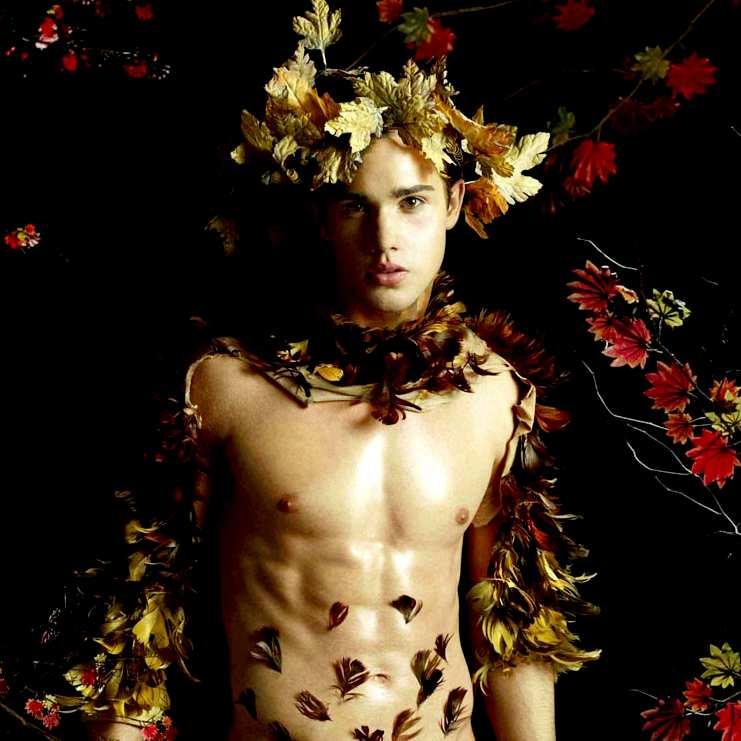 SUEÑO DE UNA NOCHE DE VERANOWILLIAM SHAKESPEARESUEÑO DE UNA NOCHE DE VERANO - WILLIAM SHAKESPEAREIndiceSUEÑO DE UNA NOCHE DE VERANO - WILLIAM SHAKESPEAREPersonajesEnamorados, familia y miembros de la corte de AtenasNota: Goodfellow = buen hombre / Robín Goodfellow = PuckSUEÑO DE UNA NOCHE DE VERANO - WILLIAM SHAKESPEAREPrimer Acto(Escena I: En el Palacio de Teseo en Atenas)SUEÑO DE UNA NOCHE DE VERANO - WILLIAM SHAKESPEARESUEÑO DE UNA NOCHE DE VERANO - WILLIAM SHAKESPEARESUEÑO DE UNA NOCHE DE VERANO - WILLIAM SHAKESPEARESUEÑO DE UNA NOCHE DE VERANO - WILLIAM SHAKESPEARESUEÑO DE UNA NOCHE DE VERANO - WILLIAM SHAKESPEARESUEÑO DE UNA NOCHE DE VERANO - WILLIAM SHAKESPEARESUEÑO DE UNA NOCHE DE VERANO - WILLIAM SHAKESPEARESUEÑO DE UNA NOCHE DE VERANO - WILLIAM SHAKESPEARESUEÑO DE UNA NOCHE DE VERANO - WILLIAM SHAKESPEARESUEÑO DE UNA NOCHE DE VERANO - WILLIAM SHAKESPEAREceguera hablan de arrebatos. Por eso se dice que Amor es un niño, pues ha errado mucho con quien ha elegido. Y si los muchachos jugando se mienten, así el niño Amor es perjuro siempre. Antes que Demetrio de Hermia se prendara sus votos de amor eran granizada. Llegando al granizo el calor de Hermia, con él derritió todas sus promesas. La fuga de Hermia le voy a contar; mañana en la noche él la seguirá hasta el mismo bosque. Cuando oiga mi anuncio, si me da las gracias, las dará a disgusto. Mas yo de este modo la pena compenso viéndole ir allá, y luego al regreso.[Sale HELENA].SUEÑO DE UNA NOCHE DE VERANO - WILLIAM SHAKESPEAREPrimer Acto(Escena II: En la casa de Membrillo en Atenas )SUEÑO DE UNA NOCHE DE VERANO - WILLIAM SHAKESPEARESUEÑO DE UNA NOCHE DE VERANO - WILLIAM SHAKESPEARESUEÑO DE UNA NOCHE DE VERANO - WILLIAM SHAKESPEARESUEÑO DE UNA NOCHE DE VERANO - WILLIAM SHAKESPEARESUEÑO DE UNA NOCHE DE VERANO - WILLIAM SHAKESPEARESegundo Acto(Escena I: En una parte del bosque a las afueras de Atenas )SUEÑO DE UNA NOCHE DE VERANO - WILLIAM SHAKESPEARESUEÑO DE UNA NOCHE DE VERANO - WILLIAM SHAKESPEARESUEÑO DE UNA NOCHE DE VERANO - WILLIAM SHAKESPEARETITANIA Todo eso son ficciones de los celos. Desde el principio del verano no nos hemos encontrado en cerro, valle, prado o bosque, junto a fuente pedregosa o arroyo con juncos o a la orilla arenosa de los mares, bailando en corro al son del viento, sin que tú nos perturbes la fiesta con tus quejas, a tal punto los vientos, silbándonos en vano, como en venganza sorbieran de la mar brumas malsanas que, al caer en la tierra, han hinchado de tal modo los ríos más menudos que los han desbordado de su cauce. El buey ha tirado inútilmente del arado, el labrador ha malgastado su labor y aún tierno se ha podrido el trigo verde. En el campo anegado el redil está vacío y los cuervos se ceban en las reses muertas. El terreno de los juegos se ha embarrado y, por falta de uso, los laberínticos senderos apenas se distinguen. invadidos de hierba. Los mortales añoran los gozos del invierno; ni cánticos ni himnos bendicen ya la noche. Tú has hecho que la luna, que rige las mareas, pálida de furia bañe el aire causando multitud de fiebres y catarros. Con esta alteración estamos viendo cambiar las estaciones; la canosa escarcha cae sobre la tierna rosa carmesí y a la helada frente del anciano Invierno la ciñe, como en broma, una diadema de fragantes renuevos estivales. Primavera, verano, fecundo otoño, airado invierno se cambian el ropaje y, viendo sus efectos,SUEÑO DE UNA NOCHE DE VERANO - WILLIAM SHAKESPEARESUEÑO DE UNA NOCHE DE VERANO - WILLIAM SHAKESPEARETITANIA Quizá hasta después de las bodas de Teseo. Si te avienes a bailar en nuestro coro y a ver nuestra fiesta a la luz de la luna, ven. Si no, rehúyeme, y yo evitaré tu territorio.OBERÓN Dame el niño y yo iré contigo.TITANIA Ni por todo tu reino. —Vámonos, hadas, que tendríamos pelea si me quedara.[Salen TITANIA y su séquito].OBERÓN Muy bien, vete. De este bosque no saldrás hasta que te haya atormentado por tu afrenta. —Mi buen Robín, acércate. ¿Recuerdas que una vez, sentado en un promontorio, oí a una sirena montada en un delfín entonar tan dulces y armoniosas melodías que el rudo mar se volvió amable con su canto y algunas estrellas saltaron locas de su esfera oyendo a la ninfa de los mares?ROBÍN Lo recuerdo.OBERÓN Aquella vez yo vi (tú no podías), volando entre la fría luna y la tierra, a Cupido todo armado. Apuntó bien a una hermosa virgen que reinaba en Occidente y disparó con energía su amoroso dardo cual si fuera a atravesar cien mil corazones. Mas yoSUEÑO DE UNA NOCHE DE VERANO - WILLIAM SHAKESPEARESUEÑO DE UNA NOCHE DE VERANO - WILLIAM SHAKESPEARESUEÑO DE UNA NOCHE DE VERANO - WILLIAM SHAKESPEARESUEÑO DE UNA NOCHE DE VERANO - WILLIAM SHAKESPEARESUEÑO DE UNA NOCHE DE VERANO - WILLIAM SHAKESPEARESUEÑO DE UNA NOCHE DE VERANO - WILLIAM SHAKESPEARESegundo Acto(Escena II: En otra parte del bosque a las afueras de Atenas )[Entra TITANIA, reina de las hadas, con su séquito].TITANIA Vamos, bailad y en coro cantad. Después, por unos segundos, partid; unas, a matar larvas en los capullos de rosas; otras, a quitar a los murciélagos el cuero de sus alas para hacerles capas a mis elfos; y otras, a alejar al búho que, de noche, ulula de asombro ante nuestra finura. Arrulladme; después, a trabajar mientras duermo.[Cantan las HADAS].CIGARRA Ni sierpes de lengua doble, ni un erizo se ha de ver. Salamandras, ni tritones, a mi reina no dañéis.SUEÑO DE UNA NOCHE DE VERANO - WILLIAM SHAKESPEARESUEÑO DE UNA NOCHE DE VERANO - WILLIAM SHAKESPEARESUEÑO DE UNA NOCHE DE VERANO - WILLIAM SHAKESPEARESUEÑO DE UNA NOCHE DE VERANO - WILLIAM SHAKESPEARESUEÑO DE UNA NOCHE DE VERANO - WILLIAM SHAKESPEAREHelena es la que amo ahora. ¿Quién no cambiaría cuervo por paloma? La razón gobierna nuestra voluntad; la razón me dice que tú vales más. Todo cuanto crece madura en sazón; yo hasta hoy no estaba maduro en razón. Y ahora, en la cima del discernimiento, la razón dirige todos mis deseos y me lleva a tus ojos, preciosos libros, donde leo historias que el amor ha escrito.HELENA ¿Nací yo para sufrir la burla cruel? ¿Qué habré hecho que merezca tu desdén? ¿No es bastante, jovencito, no es bastante no haber merecido la mirada amable del buen Demetrio, ni poder merecerla, sin que tú te mofes de mis deficiencias? Eres muy injusto, de veras lo eres, cortejándome de un modo tan hiriente. Mas queda con Dios. De verdad confieso que te había tenido por más caballero. ¡Ah, que la mujer que un hombre rechaza deba ser también por otro insultada![Sale HELENA sin ver a HERMIA].LISANDRO Hernia, duerme tú ahí y ojalá ya nunca te acerques a mí. Pues, igual que un exceso de golosinas las hace enojosas y hasta repulsivas, o, cual las herejías que se abandonan, que quien ha creído en ellas más las odia, a ti, mi herejía y mi dulce exceso, todos teSUEÑO DE UNA NOCHE DE VERANO - WILLIAM SHAKESPEAREaborrezcan y yo más que ellos. Ahora consagro mi amor y energías a ser caballero de Helena y servirla.[Sale LISANDRO y HERMIA se despierta].HERMIA ¡Socorro, Lisandro! ¡Ven a defenderme y quítame de mi pecho esta serpiente! ¡Ay de mí, piedad! —¡Ah, qué terrible sueño! Lisandro, mira cómo tiemblo de miedo. El corazón una sierpe me comía, mientras tú despreocupado sonreías. ¡Lisandro! ¿Se ha ido? ¡Lisandro, amigo! ¿No estás? ¿No me oyes? ¿Ni una voz, ni un ruido? ¡Ay! ¿Dónde estás? Si es que me oyes, di algo; por amor, habla. Del miedo me desmayo. ¿No? ¿Nada? Entonces, si aquí ya no estás, a ti o a la muerte tengo que encontrar.[Sale HERMIA].SUEÑO DE UNA NOCHE DE VERANO - WILLIAM SHAKESPEARETercer Acto(Escena I: En el bosque donde Titania yace dormida)SUEÑO DE UNA NOCHE DE VERANO - WILLIAM SHAKESPEARESUEÑO DE UNA NOCHE DE VERANO - WILLIAM SHAKESPEARESUEÑO DE UNA NOCHE DE VERANO - WILLIAM SHAKESPEARESUEÑO DE UNA NOCHE DE VERANO - WILLIAM SHAKESPEARESUEÑO DE UNA NOCHE DE VERANO - WILLIAM SHAKESPEARESUEÑO DE UNA NOCHE DE VERANO - WILLIAM SHAKESPEARESUEÑO DE UNA NOCHE DE VERANO - WILLIAM SHAKESPEARESUEÑO DE UNA NOCHE DE VERANO - WILLIAM SHAKESPEARESUEÑO DE UNA NOCHE DE VERANO - WILLIAM SHAKESPEARETELARAÑA ¡Salud!POLILLA ¡Salud!MOSTAZA ¡Salud!FONDÓN Pido mil perdones a vuestras mercedes. Vos, ¿cómo os llaman?TELARAÑA Telaraña.FONDÓN Señora Telaraña, espero que seamos amigos. Si me corto el dedo, me permitiré utilizaros. —¿Cómo se llama vuestra merced?FLOR Flor de GuisanteFONDÓN Os lo ruego, saludad de mi parte a la Señora Vaina, vuestra madre, y al Señor Guisante, vuestro padre. Mi buena señora, espero que seamos amigos.—¿Quieres decirme vuestro nombre?MOSTAZA Mostaza.FONDÓN Señora Mostaza, conozco bien vuestro sufrimiento. Ese cobarde gigantón de buey ha devorado a muchas parientes vuestras. Os aseguro que vuestra familia me ha hecho llorar muchas veces. Señora Mostaza, espero que seamos amigos.SUEÑO DE UNA NOCHE DE VERANO - WILLIAM SHAKESPEARETITANIA Vamos, servidle. Llevadle a mi floresta. La luna nos mira con ojos de llanto y lloran las flores cuando llora ella, como lamentando algún pudor forzado. Atadle la lengua. Llevadle callado.[Todos salen].SUEÑO DE UNA NOCHE DE VERANO - WILLIAM SHAKESPEARETercer Acto(Escena II: En otra parte del bosque )[Entra OBERÓN, rey de las hadas].OBERÓN ¿Se habrá despertado Titania? ¿Qué habrá sido lo primero que encontró su vista de lo cual debe prendarse ciegamente?[entra ROBÍN].Aquí está mi mensajero. ¿Qué hay, espíritu loco? ¿Qué desorden anda suelto en la floresta?ROBÍN Que de un monstruo se ha prendado nuestra reina. Muy cerca de su oculta y sacra enramada, mientras sumida en el sueño reposaba, una tropa de palurdos artesanos, que en puestos de Atenas hacen su trabajo, se ha reunido para ensayar una obra que al duque Teseo brindan en sus bodas. El peor zopenco de esta gente necia, el que hace de Píramo en esa comedia, salió de la escena y se metió en las matas, conque aproveché esa circunstancia y le encasqueté una cabeza de burro. En cuanto su Tisbe concluyó su turno, mi cómico entró. No más lo avistaron, cual de un cazador que vieran los patos o como bandada de parduzcas chovas que chillan y vuelan alSUEÑO DE UNA NOCHE DE VERANO - WILLIAM SHAKESPEARESUEÑO DE UNA NOCHE DE VERANO - WILLIAM SHAKESPEARESUEÑO DE UNA NOCHE DE VERANO - WILLIAM SHAKESPEARESUEÑO DE UNA NOCHE DE VERANO - WILLIAM SHAKESPEARESUEÑO DE UNA NOCHE DE VERANO - WILLIAM SHAKESPEARESUEÑO DE UNA NOCHE DE VERANO - WILLIAM SHAKESPEARESUEÑO DE UNA NOCHE DE VERANO - WILLIAM SHAKESPEARESUEÑO DE UNA NOCHE DE VERANO - WILLIAM SHAKESPEARESUEÑO DE UNA NOCHE DE VERANO - WILLIAM SHAKESPEARESUEÑO DE UNA NOCHE DE VERANO - WILLIAM SHAKESPEARESUEÑO DE UNA NOCHE DE VERANO - WILLIAM SHAKESPEARESUEÑO DE UNA NOCHE DE VERANO - WILLIAM SHAKESPEARESUEÑO DE UNA NOCHE DE VERANO - WILLIAM SHAKESPEARESUEÑO DE UNA NOCHE DE VERANO - WILLIAM SHAKESPEARESUEÑO DE UNA NOCHE DE VERANO - WILLIAM SHAKESPEARESUEÑO DE UNA NOCHE DE VERANO - WILLIAM SHAKESPEARESUEÑO DE UNA NOCHE DE VERANO - WILLIAM SHAKESPEARESUEÑO DE UNA NOCHE DE VERANO - WILLIAM SHAKESPEARESUEÑO DE UNA NOCHE DE VERANO - WILLIAM SHAKESPEARESUEÑO DE UNA NOCHE DE VERANO - WILLIAM SHAKESPEARESUEÑO DE UNA NOCHE DE VERANO - WILLIAM SHAKESPEARECuarto Acto(Escena I: El mismo lugar, los amantes durmiendo)[Entra TITANIA, reina de las hadas,con FONDÓN, las hadas, y OBERÓN por detrás].TITANIA Ven, sobre este lecho de flores reposa, mientras te acaricio las tiernas mejillas, te cubro la lisa cabeza de rosas y beso tus grandes orejas, tan lindas.FONDÓN ¿Dónde está Flor de Guisante?FLOR Presente.FONDÓN Rascadme la cabeza, Flor de Guisante. ¿Dónde está Madame Telaraña?TELARAÑA Presente.FONDÓN Madame Telaraña, mi buena madame, empuñad las armas y matadme un abejorro de patas rojas sobre lo alto de un cardo. ¡Ah, madame! Y traedme su bolsa de miel. No os molestéis demasiado al hacerlo; aunque, mi buena madame, cuidad de que la bolsa no reviente. No me agradaría veros toda empapada de miel, madame. ¿Dónde está Madame Mostaza?SUEÑO DE UNA NOCHE DE VERANO - WILLIAM SHAKESPEARESUEÑO DE UNA NOCHE DE VERANO - WILLIAM SHAKESPEARESUEÑO DE UNA NOCHE DE VERANO - WILLIAM SHAKESPEARESUEÑO DE UNA NOCHE DE VERANO - WILLIAM SHAKESPEARESUEÑO DE UNA NOCHE DE VERANO - WILLIAM SHAKESPEARESUEÑO DE UNA NOCHE DE VERANO - WILLIAM SHAKESPEARESUEÑO DE UNA NOCHE DE VERANO - WILLIAM SHAKESPEARESUEÑO DE UNA NOCHE DE VERANO - WILLIAM SHAKESPEARESUEÑO DE UNA NOCHE DE VERANO - WILLIAM SHAKESPEARESUEÑO DE UNA NOCHE DE VERANO - WILLIAM SHAKESPEAREhay ojo que oyera, ni oído que viera, ni mano que palpe, ni lengua que entienda, ni alma que relate el sueño que he tenido. De este sueño haré que Membrillo escriba una balada. Se llamará «El sueño de Fondón», porque no tiene fondo. Y yo la cantaré ante el duque, al foral de la obra. O tal vez, para que quede más bonita, la cantaré cuando muera Tisbe.[Sale FONDÓN].SUEÑO DE UNA NOCHE DE VERANO - WILLIAM SHAKESPEARECuarto Acto(Escena II: La casa de Membrillo en Atenas)SUEÑO DE UNA NOCHE DE VERANO - WILLIAM SHAKESPEARESUEÑO DE UNA NOCHE DE VERANO - WILLIAM SHAKESPEAREpapel, porque, en dos palabras, nuestra obra está aceptada. Por lo que pueda pasar, que Tisbe lleve la ropa limpia y el que haga de león no se corte las uñas, pues tienen que asomar bien para ser garras. Y, mis queridos actores, no comáis cebollas, ni ajos, pues tenemos que echar buen aliento, y así dirán que es una buena comedia. No más palabras. ¡Vamos, en marcha![Todos salen].SUEÑO DE UNA NOCHE DE VERANO - WILLIAM SHAKESPEAREQuinto Acto(Escena I: En el palacio de Teseo en Atenas)SUEÑO DE UNA NOCHE DE VERANO - WILLIAM SHAKESPEARESUEÑO DE UNA NOCHE DE VERANO - WILLIAM SHAKESPEAREFILÓSTRATO Aquí está el repertorio de espectáculos. Elige, mi señor, el que prefieras.TESEO «La batalla con los centauros, cantada al arpa por un eunuco de Atenas.» No, esto no. Ya se lo conté a mi amada para honrar a mi pariente Hércules.«La orgía de las bacantes, que, en su rapto y ebriedad, desgarraron al cantor de Tracia.» Esta pieza es vieja; se representó a mi triunfante regreso de Tebas.«Las nueve musas llorando la muerte del Saber, que acaba de morir en la pobreza.» Ésta es una sátira mordaz y acusadora, impropia para una ceremonia nupcial.«La pesada y breve obra del joven Píramo y su amada Tisbe; comedia muy trágica.» ¿Comedia trágica? ¿Pesada y breve? Es como hielo caliente o nieve cálida. ¿Cómo puede concordar esta discordia?FILÓSTRATO Señor, la obra tiene unas diez palabras, lo más breve que yo he visto en una obra. Pero esas diez palabras, mi señor, están de más, y por eso es pesada, pues en toda esta obra no hay palabra derecha, ni actor capaz. Trágica sí que lo es, mi señor, porque en ellaSUEÑO DE UNA NOCHE DE VERANO - WILLIAM SHAKESPEARESUEÑO DE UNA NOCHE DE VERANO - WILLIAM SHAKESPEARESUEÑO DE UNA NOCHE DE VERANO - WILLIAM SHAKESPEARESUEÑO DE UNA NOCHE DE VERANO - WILLIAM SHAKESPEARESUEÑO DE UNA NOCHE DE VERANO - WILLIAM SHAKESPEARESUEÑO DE UNA NOCHE DE VERANO - WILLIAM SHAKESPEARESUEÑO DE UNA NOCHE DE VERANO - WILLIAM SHAKESPEARESUEÑO DE UNA NOCHE DE VERANO - WILLIAM SHAKESPEARESUEÑO DE UNA NOCHE DE VERANO - WILLIAM SHAKESPEARESUEÑO DE UNA NOCHE DE VERANO - WILLIAM SHAKESPEARESUEÑO DE UNA NOCHE DE VERANO - WILLIAM SHAKESPEARESUEÑO DE UNA NOCHE DE VERANO - WILLIAM SHAKESPEARESUEÑO DE UNA NOCHE DE VERANO - WILLIAM SHAKESPEARESUEÑO DE UNA NOCHE DE VERANO - WILLIAM SHAKESPEARESUEÑO DE UNA NOCHE DE VERANO - WILLIAM SHAKESPEAREhemos velado en esta noche. Esta tosca función ha burlado el paso lento de la noche. Acostémonos, amigos. Celebraremos las bodas quince días con fiestas nocturnas y nueva alegría.[Salen todos Entra ROBÍN].ROBÍN Ya ruge hambriento el león y a la luna aúlla el lobo, mientras ronca el labrador tras su quehacer fatigoso. Ya sólo arden las brasas, mientras chilla la lechuza, recordando la mortaja al que yace con angustia. De la noche ya es la hora en que todos los espectros han salido de la fosa y rondan los cementerios. Y a los elfos, que rehuimos, junto a Hécate y su escolta, la luz del sol y seguimos igual que un sueño a las sombras, nos da gozo. Ni un ratón profanará esta mansión. Con esta escoba me han dicho que barra el suelo bien limpio.[Entran [OBERÓN y TITANIA]., rey y reina de las hadas, con todo su séquito].OBERÓN Vuestras tenues luces ardan junto al fuego mortecino. Todo elfo y toda hada brinque como pajarillo. Ahora conmigo cantad y con grácil pie bailad.SUEÑO DE UNA NOCHE DE VERANO - WILLIAM SHAKESPEARESUEÑO DE UNA NOCHE DE VERANO - WILLIAM SHAKESPEAREBuenas noches digo a todos. Si amigos sois, aplaudid y os lo premiará Robín.[Sale ROBÍN].SUEÑO DE UNA NOCHE DE VERANO - WILLIAM SHAKESPEAREPÍRAMO Y TISBEOvidio - Las MetamorfosisEra Píramo el joven más apuesto y Tisbe la más bella de las chicas de Oriente. Vivían en casas contiguas, allí donde se dice que Semíramis ciñó de muros de tierra cocida su elevada ciudad. Su proximidad les hizo conocerse y empezar a quererse. Con el tiempo creció el amor. Hubieran acabado casándose, pero se opusieron los padres. Aunque no les dejaban verse, lograban comunicarse por señas y por gestos; no pudieron los padres impedir que cada vez estuvieran más enamorados: y cuanto más ocultan el fuego, más se enardece el fuego oculto.La pared medianera de las dos casas tenía una pequeña grieta casi imperceptible que se había producido antaño, durante su construcción, pero ellos la descubrieron y la hicieron conducto de su voz. A través de ella pasaban sus palabras de ternura, a veces también su desesperación. Muchas veces, cuando de una parte estaba Tisbe y de la otra Píramo, y habían ellos percibido mutuamente la respiración de sus bocas, decían:—Pared envidiosa, ¿por qué te alzas como obstáculo entre dos amantes?. ¿ Qué te costaba permitirnos unir por entero nuestros cuerpos, o, si eso es demasiado, ofrecer al menos una abertura para nuestros besos? Pero no somos ingratos; confesamos que te debemos el que se haya dado a nuestras palabras paso hasta los oídos amigos.Después de hablar así en vano y separados como estaban, al llegar la noche se dijeron adiós, y dio cada uno a su parte besos que noSUEÑO DE UNA NOCHE DE VERANO - WILLIAM SHAKESPEAREllegaron al otro lado. Pero al día siguiente se reunieron en el lugar de costumbre , y después de muchos lamentos murmurados en voz baja, toman una decisión. Acuerdan escaparse por la noche, burlando la vigilancia, y reunirse fuera de la ciudad. Se encontrarían junto al sepulcro de Nino, al amparo de un moral (árbol) que allí había. Un árbol había allí cuajado de brutos blancos como la nieve, un erguido moral, situado en las proximidades de un frío manantial.Este plan adoptan; ese día se les hizo eterno. Al fin llega la noche. Tisbe, embozada, logra salir de casa sin que se den cuenta y llega la primera a la tumba y se sienta bajo el árbol convenido: el amor la hacía audaz. En esto se acerca a beber a la fuente una leona, con sus fauces aún ensangrentadas de una presa reciente, con la intención de apagar su sed en las aguas de la vecina fuente. Al percibirla de lejos a la luz de la luna, Tisbe escapa asustada y se refugia en el fondo de una cueva. En su huida se le cayó el velo con que cubría su cabeza. Cuando la leona hubo aplacado su sed en la fuente, encontró el velo y lo destrozó con sus garras y sus dientes.Algo más tarde llegó por fin Píramo. Distinguió en el suelo las huellas de la leona y su corazón se encogió; pero cuando vio el velo de Tisbe ensangrentado y destrozado, ya no pudo reprimirse:—Una misma noche —dijo— acabará con los dos enamorados. Ella era, con mucho, más digna de una larga vida; yo he sido el culpable. Yo te he matado, infeliz; yo, que te hice venir a un lugar peligroso y no llegué el primero. ¡Destrozadme mi cuerpo, leones, que habitáis estos parajes, y devorad a fieros mordiscos esas vísceras criminales! Pero es de cobardes limitarse a decir que se desea la muerte.SUEÑO DE UNA NOCHE DE VERANO - WILLIAM SHAKESPEARELevanta del suelo los restos del velo de Tisbe y acude con él a la sombra del árbol de la cita. Riega el velo con sus lágrimas, lo cubre de besos y dice: —Recibe también la bebida de mi sangre—. El puñal que llevaba al cinto se lo hundió en las entrañas y se lo arrancó de la herida moribundo mientras caía tendido boca arriba. Su sangre salpicó hacia lo alto, como cuando en un tubo de plomo deteriorado se abre una hendidura, que por el estrecho agujero lanza chorros de agua, y manchó de oscuro la blancura de las moras.Las raíces de la morera, absorbiendo la sangre derramada por Píramo, acabaron de teñir de color púrpura los frutos que cuelgan. Aún no repuesta del susto, vuelve la joven al lugar de la cita, deseando encontrarse con su amado y contarle el enorme peligro del que se ha librado. Reconoce el lugar, pero la hace dudar el color de los frutos del árbol, se queda perpleja sobre si será el mismo árbol. Mientras vacila distingue un cuerpo palpitante en el suelo ensangrentado; retrocedió, y con el semblanate pálido un estremecimiento de horror recorrió todo su cuerpo. Cuando reconoció que era Píramo, se da golpes, se tira de los pelos y se abraza al cuerpo de su amado, mezclando sus lágrimas con la sangre. Al besar su rostro, ya frío, gritaba: —Píramo, ¿qué desgracia te aparta de mí? Responde, Píramo, escúchame y levanta tu cabeza abatida, te llama tu querida Tisbe.Al nombre de Tisbe, entreabrió Píramo sus ojos moribundos, que, tras verla a ella, se volvieron a cerrar. Cuando ella reconoció su velo destrozado y vio vacía la vaina del puñal, exclamó: —Infeliz, te han matado tu propia mano y tu amor. Al menos para esto tengo yo también manos y amor suficientes para herirme: te seguiré en tu final. Cuando se hable de nosotros, se dirá que de tu muerte he sido yo laSUEÑO DE UNA NOCHE DE VERANO - WILLIAM SHAKESPEAREcausa y la compañera. De ti sólo la muerte podía separarme, pero ni la muerte podrá separarme de ti. En nombre de los dos una sola cosa os pido, padre mío y padre de este infortunado, que a los que compartieron su amor y su última hora no les pongáis reparos a que descansen en una misma tumba. Y tú, árbol que acoges el cadáver de uno y pronto el de los dos, conserva para siempre el color oscuro de tus frutos en recuerdo y luto de la sangre de ambos.Dijo y, colocando bajo su pecho la punta del arma, que aún estaba templada por la sangre de su amado, se arrojó sobre el hierro. Sus plegarias conmovieron a los dioses y conmovieron a sus padres, pues las moras desde entonces son de color oscuro cuando maduran y los restos de ambos descansan en una misma urna.Personajes3Acto I Escena I(En el palacio de Teseo en Atenas)4Acto I Escena II(Casa de Membrillo en Atenas)15Acto II Escena I(Una parte del bosque a las afueras del Atenas)20Acto II Escena II(En otra parte del bosque en las afueras de Atenas31Acto III Escena I(En el bosque donde Titania yace dormida)38Acto III Escena II(en otra parte del bosque)49Acto IV Escena I(En el mismo lugar, los amantes durmiendo)70Acto IV Escena II(En la casa de Membrillo en Atenas)81Acto V Escena I(en el palacio de Teseo en Atenas)84PÍRAMO Y TISBE(Ovidio - Las Metamorfosis)104TESEOduque de AtenasHIPÓLITAreina de las amazonas, prometida de TeseoLISANDROenamorado de HermiaHERMIAenamorada de LisandroDEMETRIOpretendiente de HermiaHELENAenamorada de DemetrioEGEOpadre de HermiaFILÓSTRATOmaestro de ceremoniasSIRVIENTE (1)quien busca al guardabosqueSIRVIENTE (2)quien llama a las trompetasLos actores de la obraFONDÓN (Nick Bottom)tejedorMEMBRILLO (Peter Quince)carpinteroFLAUTA (Francis Flute)remiendafuellesMORROS (Tom Snout)caldereroFLACO (Robín Starveling)sastreCOMODO (Snug)ebanistaLas hadas y duendesOBERÓNrey de las hadasTITANIAreina de las hadasROBÍN (Robín Goodfellow)duende al servicio de OberónFLOR (Flor de Guisante)un hada que atiende a FondónTELARAÑAotra hada que atiende a FondónPOLILLAotra hada más que atiende a FondónMOSTAZAuna última hada que atiende a FondónCARACOL (Hada 1)un hada en el bosqueCIGARRA (Hada 2)un hada que cantaCANDELA (Hada 3)un hada guardia deTitaniaEFEBOniño hindú capricho de Titania y OberónCoros...OTROS SIERVOS y GUARDIASde la corte de AtenasCORTE DE OBERÓNCuervo, Urraca, Lechuza, ...CORTE DE TITANIADiente de León, Cola de Caballo, Mariquita,...[Entran Teseo, Hipólita, Filóstrato y otros de la[Entran Teseo, Hipólita, Filóstrato y otros de la[Entran Teseo, Hipólita, Filóstrato y otros de lacorte de Atenas].corte de Atenas].TESEOBella Hipólita, nuestra hora nupcial ya se acerca;Bella Hipólita, nuestra hora nupcial ya se acerca;Bella Hipólita, nuestra hora nupcial ya se acerca;Bella Hipólita, nuestra hora nupcial ya se acerca;cuatro días gozosos traerán otra luna. Mas, ¡ay, quécuatro días gozosos traerán otra luna. Mas, ¡ay, quécuatro días gozosos traerán otra luna. Mas, ¡ay, quécuatro días gozosos traerán otra luna. Mas, ¡ay, quédespacio mengua ésta! Demora mis deseos,despacio mengua ésta! Demora mis deseos,despacio mengua ésta! Demora mis deseos,despacio mengua ésta! Demora mis deseos,semejante a una madrastra o una viuda que vasemejante a una madrastra o una viuda que vasemejante a una madrastra o una viuda que vasemejante a una madrastra o una viuda que vamermando la herencia de un joven.mermando la herencia de un joven.mermando la herencia de un joven.mermando la herencia de un joven.HIPÓLITAPronto cuatro días se hundirán en noche; prontoPronto cuatro días se hundirán en noche; prontoPronto cuatro días se hundirán en noche; prontoPronto cuatro días se hundirán en noche; prontocuatro noches pasarán en sueños, y entonces lacuatro noches pasarán en sueños, y entonces lacuatro noches pasarán en sueños, y entonces lacuatro noches pasarán en sueños, y entonces laluna, cual arco de plata tensado en el cielo, habrá deluna, cual arco de plata tensado en el cielo, habrá deluna, cual arco de plata tensado en el cielo, habrá deluna, cual arco de plata tensado en el cielo, habrá decontemplar la noche de nuestra ceremonia.contemplar la noche de nuestra ceremonia.contemplar la noche de nuestra ceremonia.contemplar la noche de nuestra ceremonia.TESEOAnda, Filóstrato, mueve a la alegría a los jóvenes deAnda, Filóstrato, mueve a la alegría a los jóvenes deAnda, Filóstrato, mueve a la alegría a los jóvenes deAnda, Filóstrato, mueve a la alegría a los jóvenes deAtenas, despierta el vivo espíritu del gozo. Y mandaAtenas, despierta el vivo espíritu del gozo. Y mandaAtenas, despierta el vivo espíritu del gozo. Y mandaAtenas, despierta el vivo espíritu del gozo. Y mandala tristeza a los entierros; tan mustia compañía nola tristeza a los entierros; tan mustia compañía nola tristeza a los entierros; tan mustia compañía nola tristeza a los entierros; tan mustia compañía noconviene a nuestra fiesta.conviene a nuestra fiesta.conviene a nuestra fiesta.conviene a nuestra fiesta.[Sale FILÓSTRATO].[Sale FILÓSTRATO].Hipólita, te he cortejado con mi espada e,Hipólita, te he cortejado con mi espada e,Hipólita, te he cortejado con mi espada e,Hipólita, te he cortejado con mi espada e,hiriéndote, tu amor he conquistado. Mas voy ahiriéndote, tu amor he conquistado. Mas voy ahiriéndote, tu amor he conquistado. Mas voy ahiriéndote, tu amor he conquistado. Mas voy adesposarte en otro tono; con festejo, celebración ydesposarte en otro tono; con festejo, celebración ydesposarte en otro tono; con festejo, celebración yregocijo.regocijo.regocijo.[Entran EGEO y su hija HERMIA, LISANDRO y[Entran EGEO y su hija HERMIA, LISANDRO yDEMETRIO].DEMETRIO].EGEO¡Salud a Teseo, nuestro excelso duque!¡Salud a Teseo, nuestro excelso duque!¡Salud a Teseo, nuestro excelso duque!TESEOGracias, buen Egeo. ¿Qué noticias traes?Gracias, buen Egeo. ¿Qué noticias traes?Gracias, buen Egeo. ¿Qué noticias traes?EGEOAcudo a ti consternado a denunciar a mi propia hijaAcudo a ti consternado a denunciar a mi propia hijaAcudo a ti consternado a denunciar a mi propia hijaHermia. —Acércate, Demetrio—. Mi noble señor,Hermia. —Acércate, Demetrio—. Mi noble señor,Hermia. —Acércate, Demetrio—. Mi noble señor,este hombre tiene mi consentimiento para unirse aeste hombre tiene mi consentimiento para unirse aeste hombre tiene mi consentimiento para unirse aella. —Acércate, Lisandro—. Y, mi augusto duque,ella. —Acércate, Lisandro—. Y, mi augusto duque,ella. —Acércate, Lisandro—. Y, mi augusto duque,este otro le ha embrujado el corazón. —Sí,este otro le ha embrujado el corazón. —Sí,este otro le ha embrujado el corazón. —Sí,Lisandro; tú le has dado tus poesías y con ella hasLisandro; tú le has dado tus poesías y con ella hasLisandro; tú le has dado tus poesías y con ella hascambiado prendas de amor. En el claro de luna lecambiado prendas de amor. En el claro de luna lecambiado prendas de amor. En el claro de luna lehas cantado a su ventana, afectando con tu vozhas cantado a su ventana, afectando con tu vozhas cantado a su ventana, afectando con tu voztiernos afectos, y en su mente tu imagen hastiernos afectos, y en su mente tu imagen hastiernos afectos, y en su mente tu imagen hassellado con pulseras hechas con tu pelo, sortijas,sellado con pulseras hechas con tu pelo, sortijas,sellado con pulseras hechas con tu pelo, sortijas,adornos, caprichos, baratijas, ramilletes y confites,adornos, caprichos, baratijas, ramilletes y confites,adornos, caprichos, baratijas, ramilletes y confites,seductores de la incauta juventud; con astucia a miseductores de la incauta juventud; con astucia a miseductores de la incauta juventud; con astucia a mihija has cautivado, y has trocado la obediencia quehija has cautivado, y has trocado la obediencia quehija has cautivado, y has trocado la obediencia queme debe en tenaz insumisión. Gran duque, si ellame debe en tenaz insumisión. Gran duque, si ellame debe en tenaz insumisión. Gran duque, si ellaaquí, en tu augusta presencia, se niega a casarse conaquí, en tu augusta presencia, se niega a casarse conaquí, en tu augusta presencia, se niega a casarse conDemetrio, yo reclamo el antiguo privilegioDemetrio, yo reclamo el antiguo privilegioDemetrio, yo reclamo el antiguo privilegioateniense; puesto que es hija mía, yo dispongo deateniense; puesto que es hija mía, yo dispongo deateniense; puesto que es hija mía, yo dispongo deella; o se la entrego a este caballero o a la muerte,ella; o se la entrego a este caballero o a la muerte,ella; o se la entrego a este caballero o a la muerte,como de forma expresa estipula nuestra ley paraeste caso.TESEO¿Qué respondes, Hermia? Considera, hermosajoven, que tu padre debe ser para ti como un dios.Él te dio belleza; sí, y para él tú eres como imagenestampada en cera; queda a su albedrío conservar lafigura o borrarla. Demetrio es un digno caballero.HERMIATambién Lisandro.TESEOEn sí mismo, sí; pero en este caso, al no tener lavenia de tu padre, el otro debe ser tenido por másdigno.HERMIAOjalá que mi padre viera con mis ojos.TESEOTus ojos debieran ver con su juicio.HERMIASuplico, mi señor, que me perdones. No sé lo queme ha dado el valor, ni si es conveniente a mirecato defender ante ti mi pensamiento. Mas teruego, mi señor, que me digas lo peor que puedesucederme si me niego a casarme con Demetrio.TESEOLa pena de muerte o renunciar para siempre al tratocon los hombres. Por tanto, bella Hermia, examinatus deseos, piensa en tu edad, mide bien tussentimientos y decide si, al no ceder a la elecciónpaterna, podrás soportar el hábito de monja,encerrada para siempre en lóbrego claustro,viviendo como hermana yerma de por vida yentonando tenues himnos a la frígida luna. Las que,venciendo su pasión, emprenden tan castoperegrinaje son tres veces benditas, pero en la tierraes más feliz la rosa arrancada que la que, ajándoseen intacto rosal, crece, vive y muere en benditadoncellez.HERMIAPues así he de crecer, vivir y morir, señor, antes queceder mi privilegio virginal al hombre cuyo noquerido yugo mi alma se niega a obedecer.TESEOConsidéralo despacio y, con la luna nueva, el día enque mi amor y yo sellemos un contrato de uniónsempiterna, ese día prepárate a morir por no acatarel deseo de tu padre, a casarte con Demetrio, comoquiere, o, en el altar de Diana, a hacer voto deperenne abstinencia y celibato.DEMETRIOQuerida Hernia, cede. Lisandro, somete tu falazpretensión a mi claro derecho.LISANDRODemetrio, tú ya tienes el amor de su padre; tengayo el de Hermia. Cásate con él.EGEOCierto, burlón Lisandro; él tiene mi amor, y con miamor le daré lo que es mío. Como ella es mía,todos mis derechos sobre ella se los transfiero aDemetrio.LISANDROMi señor, soy de tan noble cuna como él y de igualhacienda. Estoy más enamorado, mi posición seequipara, si es que no supera, a la de Demetrio. Y, loque cuenta más que mis alardes, la hermosa Hermiame quiere. ¿Por qué voy a renunciar a mi derecho?Demetrio (y se lo digo a la cara) ha cortejado aHelena, la hija de Nédar, y le ha robado el alma; y ladulce Helena ama, adora, idolatra con delirio a estehombre corrompido y veleidoso.TESEODebo confesar que también he oído eso y pensabahablar con Demetrio de este asunto, mas, atareadocon los míos propios, se me fue de la memoria.Demetrio, ven, y tú también, Egeo; vais aacompañarme; os quiero hacer una advertencia asolas. Respecto a ti, bella Hernia, prepárate a ajustartu capricho al deseo de tu padre; si no, las leyes deAtenas, que yo no puedo suavizar, han deentregarte a la muerte o a una vida de santocelibato. —Ven, Hipólita. ¿Cómo estás, miamor?— Demetrio y Egeo, venid conmigo. Os hereservado algunas tareas referentes a mis bodas, yreservado algunas tareas referentes a mis bodas, yquiero hablarles de algo que os toca muy de cerca.quiero hablarles de algo que os toca muy de cerca.EGEOTe seguimos con placer y acatamiento.Te seguimos con placer y acatamiento.[Salen todos menos LISANDRO y HERMIA].LISANDRO¿Qué tal, mi amor? ¿Por qué tan pálida? ¿Cómo es¿Qué tal, mi amor? ¿Por qué tan pálida? ¿Cómo esque tus rosas se han mustiado tan deprisa?que tus rosas se han mustiado tan deprisa?HERMIATal vez por falta de lluvia, que bien podría darlesTal vez por falta de lluvia, que bien podría darlescon diluvios de mis ojos.con diluvios de mis ojos.LISANDRO¡Ay de mí! Ajuzgar por lo que he leído o lo que he¡Ay de mí! Ajuzgar por lo que he leído o lo que heoído de casos reales o fábulas, el río del amor jam ásoído de casos reales o fábulas, el río del amor jam ásfluyó tranquilo. O había diferencia de rango...fluyó tranquilo. O había diferencia de rango...HERMIA¡Qué cruz ! Ser noble y no poder prendarse del¡Qué cruz ! Ser noble y no poder prendarse delhumilde.humilde.LISANDRO... o edades dispares y no hacían pareja.... o edades dispares y no hacían pareja.HERMIA¡Qué cruel ! Ser vieja y no poder casarse con un¡Qué cruel ! Ser vieja y no poder casarse con unjoven.joven.LISANDROO depender de la elección de los tuyos.O depender de la elección de los tuyos.HERMIA¡Ah, infierno! ¡Que elijan nuestro amor ojos de¡Ah, infierno! ¡Que elijan nuestro amor ojos deotros!otros!LISANDROO, si había consonancia en la elección, asediaban alamor enfermedad, guerra o muerte, volviéndolofugaz como un sonido, veloz como una sombra,efímero cual sueño, breve cual relámpago que, en lanoche oscura, alumbra en su arrebato cielo y tierray, antes que podamos decir «¡Mira!», lo devoran lasfauces de las sombras. Así de rápido perecenilusiones.HERMIASi los amantes encontraban siempre estorbos, seráporque es ley del destino. Soportemos pacientesnuestra pena, pues es cruz que de antiguo se hallevado, y tan propia del amor como los sueños,suspiros, ansias, deseos y llanto que siempre leacompañan.LISANDROBuen parecer. Entonces, oye, Hermia; tengo una tíaviuda, señora de grandes rentas y sin hijos. Reside asiete leguas de Atenas, y yo soy para ella como suúnico hijo. Allí, querida Hermia, puedo desposarte;allí no pueden seguirnos las rígidas leyes atenienses.Así que, si me quieres, escápate esta noche de casade tu padre y, en el bosque, a una legua de la villa,donde una vez te vi con Helena celebrando lasfiestas de mayo, allí te esperaré.HERMIAGentil Lisandro, por el arco más fuerte de Cupido,Gentil Lisandro, por el arco más fuerte de Cupido,por su flecha mejor de punta de oro, por laspor su flecha mejor de punta de oro, por laspalomas de Venus, candorosas, por lo que unepalomas de Venus, candorosas, por lo que unealmas y al amor exhorta, por el fuego en que ardióalmas y al amor exhorta, por el fuego en que ardióDido de Cartago cuando vio zarpar al falso troyano,Dido de Cartago cuando vio zarpar al falso troyano,por cuantas promesas el hombre vulnera (más depor cuantas promesas el hombre vulnera (más delas que nunca mujeres hicieran), te juro que en eselas que nunca mujeres hicieran), te juro que en eselugar que me has dicho mañana sin falta me verélugar que me has dicho mañana sin falta me verécontigo.contigo.LISANDROCumple el juramento, amor. Aquí viene Helena.Cumple el juramento, amor. Aquí viene Helena.[Entra HELENA].HERMIADios te guarde, bella Helena. ¿Dónde vas?Dios te guarde, bella Helena. ¿Dónde vas?HELENA¿Me has llamado bella? Lo has de retirar. Demetrio¿Me has llamado bella? Lo has de retirar. Demetrioama tu belleza. ¡Gran dicha! Le guían tus ojos, y tuama tu belleza. ¡Gran dicha! Le guían tus ojos, y tuvoz divina le suena más dulce que al pastor lavoz divina le suena más dulce que al pastor laalondra cuando el trigo es verde y el espino brota.alondra cuando el trigo es verde y el espino brota.El mal se contagia. ¡Pero no un semblante! El tuyo,El mal se contagia. ¡Pero no un semblante! El tuyo,mi Hermia, quisiera robarte. Mi oído, tu voz; mismi Hermia, quisiera robarte. Mi oído, tu voz; misojos anhelan tus ojos; mi lengua, el son de tuojos anhelan tus ojos; mi lengua, el son de tulengua. Fuera mío el mundo, menos a Demetrio,lengua. Fuera mío el mundo, menos a Demetrio,por cambiarme en ti lo daría entero. ¡Ah, enséñamepor cambiarme en ti lo daría entero. ¡Ah, enséñamea ser bella, dime ya cómo logras a Demetrioa ser bella, dime ya cómo logras a Demetrioenamorar!enamorar!HERMIALe miro con ceño, pero él sigue amándome.HELENA¡Aprendieran mis sonrisas ese arte!HERMIALe doy maldiciones, y él me da su amor.HELENA¡Pudieran mis preces moverle a pasión!HERMIACuanto más le odio, más me sigue él.HELENACuanto más le amo, más me odia él.HERMIACulpa mía no es su locura, Helena.HELENA¡Así fuera mía! Es de tu belleza.HERMIAAlégrate. Nunca más verá mi cara, pues Lisandro yyo huiremos de casa. Antes que a Lisandro lehubiera yo visto, para mí era Atenas como unparaíso. ¿Cuáles son las gracias que hay en midueño, que ha convertido un cielo en infierno?LISANDRODulce Helena, te revelo nuestro plan; mañana,cuando en el marino cristal la luna contemple surostro plateado y líquidas perlas adornen loscampos (la hora que huidas de amantes oculta), laspuertas de Atenas verán nuestra fuga.HERMIAY en el bosque, donde tú y yo tantos días solíamosY en el bosque, donde tú y yo tantos días solíamosY en el bosque, donde tú y yo tantos días solíamosyacer en lechos de prímulas confiándonos las dosyacer en lechos de prímulas confiándonos las dosyacer en lechos de prímulas confiándonos las dosnuestros secretos, allí Lisandro y yo nosnuestros secretos, allí Lisandro y yo nosnuestros secretos, allí Lisandro y yo nosencontraremos; no nos faltarán, olvidando Atenas,encontraremos; no nos faltarán, olvidando Atenas,encontraremos; no nos faltarán, olvidando Atenas,otras compañías y amistades nuevas. Adiós, buenaotras compañías y amistades nuevas. Adiós, buenaotras compañías y amistades nuevas. Adiós, buenaamiga; tennos en tus preces, y que tu Demetrio teamiga; tennos en tus preces, y que tu Demetrio teamiga; tennos en tus preces, y que tu Demetrio tedepare suerte. Lisandro, no faltes. Del manjar dedepare suerte. Lisandro, no faltes. Del manjar dedepare suerte. Lisandro, no faltes. Del manjar deamores nuestra vista ayune hasta mañana noche.amores nuestra vista ayune hasta mañana noche.amores nuestra vista ayune hasta mañana noche.LISANDROAllí estaré, Hermia.Allí estaré, Hermia.Allí estaré, Hermia.[Sale Hermia].Helena, he de irme. Cual tú por Demetrio, que élHelena, he de irme. Cual tú por Demetrio, que élHelena, he de irme. Cual tú por Demetrio, que élpor ti suspire.por ti suspire.por ti suspire.[Sale LISANDRO].[Sale LISANDRO].HELENA¡Cuánto más felices son unas que otras! Para Atenas¡Cuánto más felices son unas que otras! Para Atenas¡Cuánto más felices son unas que otras! Para Atenassoy como ella de hermosa, mas, ¿de qué me sirve?soy como ella de hermosa, mas, ¿de qué me sirve?soy como ella de hermosa, mas, ¿de qué me sirve?No lo cree Demetrio; lo que todos saben no quiereNo lo cree Demetrio; lo que todos saben no quiereNo lo cree Demetrio; lo que todos saben no quieresaberlo. ¿Que él yerra adorando los ojos de Hermia?saberlo. ¿Que él yerra adorando los ojos de Hermia?saberlo. ¿Que él yerra adorando los ojos de Hermia?Yo tampoco acierto amando sus prendas. A lo queYo tampoco acierto amando sus prendas. A lo queYo tampoco acierto amando sus prendas. A lo quees grosero, deforme y vulgar Amor puede darlees grosero, deforme y vulgar Amor puede darlees grosero, deforme y vulgar Amor puede darleforma y dignidad. Amor ve con la mente, no con laforma y dignidad. Amor ve con la mente, no con laforma y dignidad. Amor ve con la mente, no con lavista; por eso a Cupido dios ciego lo pintan. Y no esvista; por eso a Cupido dios ciego lo pintan. Y no esvista; por eso a Cupido dios ciego lo pintan. Y no esque a su mente la guíe el cuidado, que alas yque a su mente la guíe el cuidado, que alas yque a su mente la guíe el cuidado, que alas y[Entran MEMBRILLO el carpintero, COMODO[Entran MEMBRILLO el carpintero, COMODO[Entran MEMBRILLO el carpintero, COMODO[Entran MEMBRILLO el carpintero, COMODOel ebanista, FONDÓN el tejedor, FLAUTA elel ebanista, FONDÓN el tejedor, FLAUTA elel ebanista, FONDÓN el tejedor, FLAUTA elel ebanista, FONDÓN el tejedor, FLAUTA elel ebanista, FONDÓN el tejedor, FLAUTA elel ebanista, FONDÓN el tejedor, FLAUTA elremiendafuelles, MORROS el calderero yremiendafuelles, MORROS el calderero yremiendafuelles, MORROS el calderero yremiendafuelles, MORROS el calderero yFLACO el sastre].FLACO el sastre].MEMBRILLO¿Está toda la compañía?¿Está toda la compañía?¿Está toda la compañía?¿Está toda la compañía?¿Está toda la compañía?FONDÓNMás vale que los llames peculiarmente, uno a uno,Más vale que los llames peculiarmente, uno a uno,Más vale que los llames peculiarmente, uno a uno,Más vale que los llames peculiarmente, uno a uno,Más vale que los llames peculiarmente, uno a uno,según el escrito.según el escrito.según el escrito.según el escrito.según el escrito.MEMBRILLOAquí está la lista con los nombres de todos los deAquí está la lista con los nombres de todos los deAquí está la lista con los nombres de todos los deAquí está la lista con los nombres de todos los deAquí está la lista con los nombres de todos los deAtenas a los que se considera aptos para representarAtenas a los que se considera aptos para representarAtenas a los que se considera aptos para representarAtenas a los que se considera aptos para representarAtenas a los que se considera aptos para representarla comedia ante el duque y la duquesa en la nochela comedia ante el duque y la duquesa en la nochela comedia ante el duque y la duquesa en la nochela comedia ante el duque y la duquesa en la nochela comedia ante el duque y la duquesa en la nochede su boda.de su boda.de su boda.de su boda.de su boda.FONDÓNAmigo Membrillo, primero di de qué trata la obra;Amigo Membrillo, primero di de qué trata la obra;Amigo Membrillo, primero di de qué trata la obra;Amigo Membrillo, primero di de qué trata la obra;Amigo Membrillo, primero di de qué trata la obra;después, nombra a los cómicos y entonces llega aldespués, nombra a los cómicos y entonces llega aldespués, nombra a los cómicos y entonces llega aldespués, nombra a los cómicos y entonces llega aldespués, nombra a los cómicos y entonces llega alfinal.final.final.final.final.MEMBRILLOPues la obra se llama «La dolorosísima comedia y laPues la obra se llama «La dolorosísima comedia y laPues la obra se llama «La dolorosísima comedia y laPues la obra se llama «La dolorosísima comedia y laPues la obra se llama «La dolorosísima comedia y lacrudelísima muerte de Píramo y Tisbe».crudelísima muerte de Píramo y Tisbe».crudelísima muerte de Píramo y Tisbe».crudelísima muerte de Píramo y Tisbe».crudelísima muerte de Píramo y Tisbe».FONDÓNUn gran trabajo, te lo digo yo, y divertido. Ahora,amigo Membrillo, pasa lista a los cómicos. Señores,separaos.MEMBRILLOResponded conforme os llame. Fondón, el tejedor.FONDÓNPresente. Dime mi papel y sigue.MEMBRILLOTú, Fondón, haces de Píramo.FONDÓN¿Quién es Píramo? ¿Un amante o un tirano?MEMBRILLOUn amante que se mata galantemente por amor.FONDÓNPara hacerlo bien eso exigirá algún llanto. Si es mipapel, que el público se cuide de sus ojos;desencadenaré tempestades, lloraré mi dolor. Todoeso. Aunque lo mío es el tirano. Haría un Hérculesespléndido o un papel de bramar y tronar, deestremecerlo todo; Las rocas rugientes, los golpesrompientes destrozan los cierres de toda prisión. Yel carro de Febo, que brilla a lo lejos, al destinonecio trae la destrucción. ¡Qué sublime! —Llama alos otros cómicos—. Es el tono de Hércules, eltono de un tirano. Un amante es más doliente.MEMBRILLOFlauta, el remiendafuelles.FLAUTAPresente, Membrillo.MEMBRILLOFlauta, tú tienes que hacer de Tisbe.FLAUTA¿Quién es Tisbe? ¿Un caballero andante?MEMBRILLOEs la amada de Píramo.FLAUTAOye, no. No me deis un papel de mujer; me estásaliendo la barba.MEMBRILLONo importa. Puedes hacerlo con máscara y hablarcon voz fina.FONDÓNSi puedo taparme la cara, déjame hacer de Tisbe amí también. Pondré una voz finísima; «Tizne,Tizne.» « ¡Ah, Píramo, amado mío! ¡QueridaTisbe, amada mía! »MEMBRILLONo, no. Tú haces de Píramo; y tú, de Tisbe, Flauta.FONDÓNBueno, sigue.MEMBRILLOFlaco, el sastre.FLACOPresente, Membrillo.MEMBRILLOFlaco, tú tienes que hacer de madre de Tisbe.—Morros, el calderero.MORROSPresente, Membrillo.MEMBRILLOTú, de padre de Píramo. Yo, de padre de Tisbe.—Comodo, el ebanista. Tú, el papel del león—.Espero que sea un buen reparto.COMODO¿Tienes escrito el papel del león? Si lo tienes, haz elfavor de dármelo, que yo aprendo despacio.MEMBRILLOPuedes improvisarlo; sólo hay que rugir.FONDÓNDéjame hacer de león a mí también. Rugiré de talmodo que levantaré el ánimo a cualquiera. Rugiréde tal modo que el duque dirá; « ¡Que vuelva arugir, que vuelva a rugir!»MEMBRILLOSi te pones tan tremendo asustarás a la duquesa y alas damas, y harás que griten. Sólo por eso nosahorcarían a todos. TODOS A TODOS, a cada hijode vecino.FONDÓNAmigos, si asustan de muerte a las damas, seguroque no les quedará más respectiva que ahorcarnos.Pero yo voy a agraviar la voz y os rugiré más suaveque un pichón. Os rugiré como un ruiseñor.MEMBRILLOTú no harás más que de Píramo, que Píramo es bienparecido y tan apuesto como el que más en día deprimavera. Muy guapo y todo un caballero. Así quetienes que hacer de Píramo.FONDÓNBueno, pues me encargo de él. ¿Qué barba es mejorBueno, pues me encargo de él. ¿Qué barba es mejorpara el papel?para el papel?MEMBRILLOLa que tú quieras.La que tú quieras.FONDÓNActuaré con barba de color paja, con barba cobriza,Actuaré con barba de color paja, con barba cobriza,con barba carmesí o con barba dorada como unacon barba carmesí o con barba dorada como unacorona de oro francesa.corona de oro francesa.MEMBRILLOAlgunas coronas francesas ya no tienen pelo, asíAlgunas coronas francesas ya no tienen pelo, asíque tendrás que actuar afeitado. —Bueno, amigos,que tendrás que actuar afeitado. —Bueno, amigos,aquí tenéis los papeles. Os ruego, suplico y ordenoaquí tenéis los papeles. Os ruego, suplico y ordenoque os los aprendáis para mañana noche y que osque os los aprendáis para mañana noche y que osreunáis conmigo en el bosque de palacio, a unareunáis conmigo en el bosque de palacio, a unamilla de Atenas, a la luz de la luna. Allímilla de Atenas, a la luz de la luna. Allíensayaremos, que, si nos juntamos en la ciudad, laensayaremos, que, si nos juntamos en la ciudad, lagente nos asediará y sabrá lo que tramamos.gente nos asediará y sabrá lo que tramamos.Mientras, haré una lista de los accesorios queMientras, haré una lista de los accesorios querequiere la comedia. Os lo ruego, no falten.requiere la comedia. Os lo ruego, no falten.FONDÓNNos reuniremos y podremos ensayar con todoNos reuniremos y podremos ensayar con todolibertinaje y sin temor. ¡Trabajad duro y sin fallos!libertinaje y sin temor. ¡Trabajad duro y sin fallos!¡Adiós!¡Adiós!MEMBRILLONos vemos junto al roble del duque.Nos vemos junto al roble del duque.FONDÓNConforme. El que falte, se la carga.Conforme. El que falte, se la carga.[Todos salen].[Entra CANDELA por una puerta y ROBÍN por la[Entra CANDELA por una puerta y ROBÍN por laotra].otra].ROBÍN¿Qué hay, espíritu? ¿Dónde te encaminas?¿Qué hay, espíritu? ¿Dónde te encaminas?¿Qué hay, espíritu? ¿Dónde te encaminas?CARACOLPor valle y collado, por soto y brezal, por parque yPor valle y collado, por soto y brezal, por parque yPor valle y collado, por soto y brezal, por parque ycercado, por fuego y por mar. Por doquier mecercado, por fuego y por mar. Por doquier mecercado, por fuego y por mar. Por doquier memuevo presta, como la luna en su esfera. A mimuevo presta, como la luna en su esfera. A mimuevo presta, como la luna en su esfera. A miHada Reina sirvo y en la hierba formo círculos. SusHada Reina sirvo y en la hierba formo círculos. SusHada Reina sirvo y en la hierba formo círculos. Susguardianas son las prímulas; sus mantos doradosguardianas son las prímulas; sus mantos doradosguardianas son las prímulas; sus mantos doradosbrillan de rubíes, don de hadas; vive en ellos subrillan de rubíes, don de hadas; vive en ellos subrillan de rubíes, don de hadas; vive en ellos sufragancia. Traeré gotas de rocío, por prenderlas en lafragancia. Traeré gotas de rocío, por prenderlas en lafragancia. Traeré gotas de rocío, por prenderlas en laoreja de estas flores como perlas. Adiós, espírituoreja de estas flores como perlas. Adiós, espírituoreja de estas flores como perlas. Adiós, espírituburdo; ya te dejo . Nuestra reina se aproxima conburdo; ya te dejo . Nuestra reina se aproxima conburdo; ya te dejo . Nuestra reina se aproxima consus elfos.sus elfos.sus elfos.ROBÍNEsta noche el rey aquí tiene fiesta; procura que noEsta noche el rey aquí tiene fiesta; procura que noEsta noche el rey aquí tiene fiesta; procura que nose encuentre a la reina; Oberón está cegado de ira,se encuentre a la reina; Oberón está cegado de ira,se encuentre a la reina; Oberón está cegado de ira,porque ella ha robado a un rey de la India unporque ella ha robado a un rey de la India unporque ella ha robado a un rey de la India unhermoso niño que será su paje; jamás había robadohermoso niño que será su paje; jamás había robadohermoso niño que será su paje; jamás había robadoniño semejante. Oberón, celoso, quiere la criaturaniño semejante. Oberón, celoso, quiere la criaturaniño semejante. Oberón, celoso, quiere la criaturapara su cortejo, aquí, en la espesura. Mas ella a supara su cortejo, aquí, en la espesura. Mas ella a supara su cortejo, aquí, en la espesura. Mas ella a sulindo amado retiene, lo adorna de flores, lo hace sulindo amado retiene, lo adorna de flores, lo hace sulindo amado retiene, lo adorna de flores, lo hace sudeleite. Y ya no se ven en prado o floresta, junto adeleite. Y ya no se ven en prado o floresta, junto adeleite. Y ya no se ven en prado o floresta, junto aclara fuente, bajo las estrellas, sin armar tal riña quelos elfos corren y en copas de bellotas todos seesconden.CARACOLSi yo no confundo tu forma y aspecto, tú eres elespíritu bribón y travieso que llaman Robín. ¿Noeres tú, quizá? ¿Tú no asustas a las mozas del lugar,trasteas molinillos, la leche desnatas, haces que nosaquen manteca en las casas o que la cerveza nolevante espuma, se pierda el viajero de noche, y teburlas? A los que te llaman «el trasgo» y «buenduende» te agrada ayudarles, y ahí tienen suerte.¿No eres el que digo?ROBÍNMuy bien me conoces; yo soy ese alegre andarín dela noche. Divierto a Oberón, que ríe de gozo siburlo a un caballo potente y brioso relinchando amodo de joven potrilla. Acecho en el vaso de viejacuentista en forma y aspecto de manzana asada;asomo ante el labio y, por la papada, cuando va abeber, vierto la cerveza. Al contar sus cuentos, estapobre vieja a veces me toma por un taburete; leesquivo el trasero, al suelo se viene, grita « ¡Quéculada!», y tose sin fin. Toda la compañía se echa areír, crece el regocijo, estornudan, juran que un díatan gracioso no han vivido nunca. Pero aparta,hada; Oberón se acerca.CARACOLY también mi ama. ¡Ojalá él se fuera!Y también mi ama. ¡Ojalá él se fuera!Y también mi ama. ¡Ojalá él se fuera!Y también mi ama. ¡Ojalá él se fuera!Entran, OBERÓN, el rey de las hadas, por unaEntran, OBERÓN, el rey de las hadas, por unaEntran, OBERÓN, el rey de las hadas, por unapuerta, con su séquito, y TITANIA, la reina,puerta, con su séquito, y TITANIA, la reina,puerta, con su séquito, y TITANIA, la reina,puerta, con su séquito, y TITANIA, la reina,por la otra, con el suyo.por la otra, con el suyo.OBERÓNMal hallada aquí, bajo la luna, altiva Titania.Mal hallada aquí, bajo la luna, altiva Titania.Mal hallada aquí, bajo la luna, altiva Titania.Mal hallada aquí, bajo la luna, altiva Titania.TITANIA¿Cómo? ¿El celoso Oberón? Corramos, hadas. He¿Cómo? ¿El celoso Oberón? Corramos, hadas. He¿Cómo? ¿El celoso Oberón? Corramos, hadas. He¿Cómo? ¿El celoso Oberón? Corramos, hadas. Heabjurado de su lecho y compañía.abjurado de su lecho y compañía.abjurado de su lecho y compañía.abjurado de su lecho y compañía.OBERÓN¡Espera, rebelde! ¿No soy yo tu esposo?¡Espera, rebelde! ¿No soy yo tu esposo?¡Espera, rebelde! ¿No soy yo tu esposo?¡Espera, rebelde! ¿No soy yo tu esposo?TITANIAY yo seré tu esposa. Pero sé que te has escabullidoY yo seré tu esposa. Pero sé que te has escabullidoY yo seré tu esposa. Pero sé que te has escabullidoY yo seré tu esposa. Pero sé que te has escabullidodel País de las Hadas y, encarnado en Corino, te hasdel País de las Hadas y, encarnado en Corino, te hasdel País de las Hadas y, encarnado en Corino, te hasdel País de las Hadas y, encarnado en Corino, te haspasado el día tocando el flautillo y recitandopasado el día tocando el flautillo y recitandopasado el día tocando el flautillo y recitandopasado el día tocando el flautillo y recitandoamores a la enamorada Fílida. ¿Qué te trae aquí deamores a la enamorada Fílida. ¿Qué te trae aquí deamores a la enamorada Fílida. ¿Qué te trae aquí deamores a la enamorada Fílida. ¿Qué te trae aquí delos remotos confines de la India si no es, en verdad,los remotos confines de la India si no es, en verdad,los remotos confines de la India si no es, en verdad,los remotos confines de la India si no es, en verdad,que la esforzada amazona, tu dama cazadora, tuque la esforzada amazona, tu dama cazadora, tuque la esforzada amazona, tu dama cazadora, tuque la esforzada amazona, tu dama cazadora, tuamada guerrera, va a casarse con Teseo y túamada guerrera, va a casarse con Teseo y túamada guerrera, va a casarse con Teseo y túamada guerrera, va a casarse con Teseo y túpretendes dar al tálamo dichas y venturas?pretendes dar al tálamo dichas y venturas?pretendes dar al tálamo dichas y venturas?pretendes dar al tálamo dichas y venturas?OBERÓN¿Y tú cómo te atreves, Titania, a mencionar mi¿Y tú cómo te atreves, Titania, a mencionar mi¿Y tú cómo te atreves, Titania, a mencionar mi¿Y tú cómo te atreves, Titania, a mencionar mibuen entendimiento con Hipólita sabiendo que yobuen entendimiento con Hipólita sabiendo que yobuen entendimiento con Hipólita sabiendo que yobuen entendimiento con Hipólita sabiendo que yosé de tu amor por Teseo? En la noche estrellada, ¿nosé de tu amor por Teseo? En la noche estrellada, ¿nosé de tu amor por Teseo? En la noche estrellada, ¿nosé de tu amor por Teseo? En la noche estrellada, ¿nole apartaste de Perigenia, a quien sedujo? ¿No lele apartaste de Perigenia, a quien sedujo? ¿No lele apartaste de Perigenia, a quien sedujo? ¿No lele apartaste de Perigenia, a quien sedujo? ¿No lehiciste ser infiel a la bella Egle, a Ariadna y ahiciste ser infiel a la bella Egle, a Ariadna y ahiciste ser infiel a la bella Egle, a Ariadna y ahiciste ser infiel a la bella Egle, a Ariadna y aAntíope?Antíope?Antíope?Antíope?el aturdido mundo no sabe distinguirlos. Toda estaprogenie de infortunios viene de nuestra disputa, denuestra discordia. Nosotros somos sus autores y suorigen.OBERÓNPues ponle remedio. De ti depende. ¿Por quéTitania se opone a su Oberón? Yo sólo te pido elniño robado Para hacerlo mi paje.TITANIANo te esfuerces; ni por todo el País de las Hadasdaría el niño. Su madre me tenía devoción; en elaire perfumado de la India conversaba a mi ladomuchas noches y, sentada en la amarilla playa juntoa mí, observaba el navegar de los barcos mercantes.Reíamos de ver cómo el viento retozón hinchaba ypreñaba las velas. Ella, encinta de este niño, imitabalos barcos con su andar grácil y ondulante y entierra navegaba por traerme menudencias y, cual deuna travesía, regresaba junto a mí con ricocargamento. Mas, siendo una simple mortal, murióen el parto; por ella estoy criando yo a su hijo y porella no pienso separarme de él.OBERÓN¿Te quedarás aquí, en el bosque, mucho tiempo?vi que los castos rayos de la luna detenían la fogosavi que los castos rayos de la luna detenían la fogosaflecha de Cupido y que la regia vestal seguíaflecha de Cupido y que la regia vestal seguíacaminando con sus puros pensamientos, libre decaminando con sus puros pensamientos, libre deamores. Observé en dónde caía el dardo; cayó sobreamores. Observé en dónde caía el dardo; cayó sobreuna florecilla de Occidente, antes blanca, ahorauna florecilla de Occidente, antes blanca, ahorapúrpura por la herida del amor. Las muchachas lapúrpura por la herida del amor. Las muchachas lallaman «suspiro». Tráeme esa flor; una vez te lallaman «suspiro». Tráeme esa flor; una vez te laenseñé. Si se aplica su jugo sobre párpadosenseñé. Si se aplica su jugo sobre párpadosdormidos, el hombre o la mujer se enamorandormidos, el hombre o la mujer se enamoranlocamente del primer ser vivo al que se encuentran.locamente del primer ser vivo al que se encuentran.Tráeme la flor y vuelve aquí antes que el leviatánTráeme la flor y vuelve aquí antes que el leviatánnade una legua.nade una legua.ROBÍNPondré un cinto a la tierra en cuarenta minutos.Pondré un cinto a la tierra en cuarenta minutos.[Sale ROBÍN].OBERÓNEn cuanto tenga el jugo esperaré a que Titania estéEn cuanto tenga el jugo esperaré a que Titania estédormida para verter el líquido en sus ojos. Aldormida para verter el líquido en sus ojos. Alprimer ser vivo que vea cuando despierte, sea unprimer ser vivo que vea cuando despierte, sea unleón, un oso, un lobo, un toro, el travieso mono, elleón, un oso, un lobo, un toro, el travieso mono, elincansable simio, lo seguirá con las ansias del amor.incansable simio, lo seguirá con las ansias del amor.Y antes que yo quite de sus ojos el hechizo (yY antes que yo quite de sus ojos el hechizo (ypuedo quitárselo con otra planta), haré que mepuedo quitárselo con otra planta), haré que meentregue su paje. Pero, ¿quién viene? Como soyentregue su paje. Pero, ¿quién viene? Como soyinvisible, voy a escuchar su conversación.invisible, voy a escuchar su conversación.[Entra DEMETRIO seguido de HELENA].DEMETRIONo te quiero, así que no me sigas. ¿Dónde estánNo te quiero, así que no me sigas. ¿Dónde estánLisandro y la bella Hermia? A él le mataré; ella meLisandro y la bella Hermia? A él le mataré; ella memata a mí. Me dijiste que se escondieron en elmata a mí. Me dijiste que se escondieron en elbosque; pues aquí estoy, delirando en el bosquebosque; pues aquí estoy, delirando en el bosqueporque no encuentro a mi Hermia. ¡Vamos, vete yporque no encuentro a mi Hermia. ¡Vamos, vete ydeja de seguirme!deja de seguirme!HELENATú me atraes, imán duro y despiadado! No es queTú me atraes, imán duro y despiadado! No es queyo sea hierro; mi alma es fiel como el acero. Pierdeyo sea hierro; mi alma es fiel como el acero. Pierdetú el poder de atraer y yo no tendré poder paratú el poder de atraer y yo no tendré poder paraseguirte.seguirte.DEMETRIO¿Acaso te incito? ¿Acaso te adulo? Más bien, ¿no te¿Acaso te incito? ¿Acaso te adulo? Más bien, ¿no tedigo con toda franqueza que ni te quiero ni podrédigo con toda franqueza que ni te quiero ni podréquererte?quererte?HELENAY yo te quiero más por decir eso. Soy tu perrita;Y yo te quiero más por decir eso. Soy tu perrita;Demetrio, cuanto más me pegues tú, yo seré másDemetrio, cuanto más me pegues tú, yo seré mászalamera. Trátame como a tal; dame golpes,zalamera. Trátame como a tal; dame golpes,puntapiés; desatiéndeme, abandóname, maspuntapiés; desatiéndeme, abandóname, masconsiente que, indigna como soy, pueda seguirte.consiente que, indigna como soy, pueda seguirte.¿Qué peor lugar tendría yo en tu afecto (aun¿Qué peor lugar tendría yo en tu afecto (aunsiendo para mí un puesto de honor) que ser tratadasiendo para mí un puesto de honor) que ser tratadacomo tú tratas a tu perro?como tú tratas a tu perro?DEMETRIONo fuerces tanto el odio de mi alma, que sólo deverte ya me pongo malo.HELENAY yo me siento mal si no te veo.DEMETRIOTú arriesgas demasiado tu recato saliendo de Atenasy entregándote en brazos de quien no puedequererte, confiando a los azares de la noche y a latentación de estas soledades el rico tesoro de tuvirginidad.HELENATu virtud es mi garantía, porque no es de noche siveo tu cara, y por eso no me siento expuesta a lanoche. Y al bosque no le falta la compañía delmundo, pues tú eres para mí el mundo entero.¿Cómo se puede decir que estoy sola cuando aquíestá el mundo entero para verme?DEMETRIOHuiré de ti, me esconderé entre las matas y tedejaré a merced de las fieras.HELENANi la más cruel tiene tu corazón. Corre si quieres; seinvertirá la historia; huirá Apolo, y Dafne le darácaza; la paloma perseguirá al buitre, la gacela correrápor atrapar al tigre. ¡Vana carrera cuando huye elvalor y persigue el miedo!DEMETRIONo pienso discutir más. Déjame o, si me sigues, tenNo pienso discutir más. Déjame o, si me sigues, tenNo pienso discutir más. Déjame o, si me sigues, tenNo pienso discutir más. Déjame o, si me sigues, tenpor cierto que voy a hacerte daño aquí, en elpor cierto que voy a hacerte daño aquí, en elpor cierto que voy a hacerte daño aquí, en elpor cierto que voy a hacerte daño aquí, en elbosque.bosque.bosque.bosque.HELENASí, daño ya me haces en la iglesia, en la ciudad, en elSí, daño ya me haces en la iglesia, en la ciudad, en elSí, daño ya me haces en la iglesia, en la ciudad, en elSí, daño ya me haces en la iglesia, en la ciudad, en elcampo. ¡Demetrio, por Dios! Tus agravioscampo. ¡Demetrio, por Dios! Tus agravioscampo. ¡Demetrio, por Dios! Tus agravioscampo. ¡Demetrio, por Dios! Tus agraviosdeshonran a mi sexo; no luchamos por amor, comodeshonran a mi sexo; no luchamos por amor, comodeshonran a mi sexo; no luchamos por amor, comodeshonran a mi sexo; no luchamos por amor, comolos hombres, pues son ellos quienes han de hacer lalos hombres, pues son ellos quienes han de hacer lalos hombres, pues son ellos quienes han de hacer lalos hombres, pues son ellos quienes han de hacer lacorte.corte.corte.corte.[Sale DEMETRIO].[Sale DEMETRIO].[Sale DEMETRIO].Te seguiré, y de mi infierno haré un cielo si va aTe seguiré, y de mi infierno haré un cielo si va aTe seguiré, y de mi infierno haré un cielo si va aTe seguiré, y de mi infierno haré un cielo si va adarme muerte quien yo tanto quiero.darme muerte quien yo tanto quiero.darme muerte quien yo tanto quiero.darme muerte quien yo tanto quiero.[Sale HELENA].[Sale HELENA].OBERÓNAdiós, ninfa. Antes que salga del bosque, él teAdiós, ninfa. Antes que salga del bosque, él teAdiós, ninfa. Antes que salga del bosque, él teAdiós, ninfa. Antes que salga del bosque, él teseguirá, enfermo de amores.seguirá, enfermo de amores.seguirá, enfermo de amores.seguirá, enfermo de amores.[Entra ROBÍN].Bienvenido, andarín. ¿Traes la flor?Bienvenido, andarín. ¿Traes la flor?Bienvenido, andarín. ¿Traes la flor?Bienvenido, andarín. ¿Traes la flor?ROBÍNSí, aquí la tengo.Sí, aquí la tengo.Sí, aquí la tengo.Sí, aquí la tengo.OBERÓNTe lo ruego, dámela. Hay una loma en que floreceTe lo ruego, dámela. Hay una loma en que floreceel tomillo, brotan las violetas y los ciclaminos,el tomillo, brotan las violetas y los ciclaminos,pergolada de fragante madreselva, de rosalespergolada de fragante madreselva, de rosalestrepadores y mosquetas. Parte de la noche duermetrepadores y mosquetas. Parte de la noche duermeallí Titania, arrullada entre las flores tras la danza; suallí Titania, arrullada entre las flores tras la danza; supiel esmaltada deja allí la sierpe, ropaje que a unpiel esmaltada deja allí la sierpe, ropaje que a unhada de sobras envuelve. Yo con esta esencia lehada de sobras envuelve. Yo con esta esencia leuntaré los ojos y la llenaré de torpes antojos. Túuntaré los ojos y la llenaré de torpes antojos. Túllévate un poco; busca en la enramada a unallévate un poco; busca en la enramada a unaateniense que está enamorada de un joven ingrato;ateniense que está enamorada de un joven ingrato;úntale a él los ojos de forma que vea, primero deúntale a él los ojos de forma que vea, primero detodo, a la propia dama. Podrás conocerle porque vatodo, a la propia dama. Podrás conocerle porque vavestido con ropa ateniense. Hazlo con cuidado, devestido con ropa ateniense. Hazlo con cuidado, demodo que esté más loco por ella que ella por él.modo que esté más loco por ella que ella por él.Ven a verme antes de que cante el gallo.Ven a verme antes de que cante el gallo.ROBÍNTu siervo lo hará. No tema mi amo.Tu siervo lo hará. No tema mi amo.[Salen ambos].LAS OTRASAcompaña, ruiseñor,HADASnuestra nana con tu son.Lala, lale, laleli.Lala, lale, laleli.Nunca mal, ni hechizo habráque amenace a nuestra dama.Buenas noches con la nana.CIGARRALa Tejedora araña, ¡lejos!La Tejedora araña, ¡lejos!La Tejedora araña, ¡lejos!La Tejedora araña, ¡lejos!La Tejedora araña, ¡lejos!La Tejedora araña, ¡lejos!¡Vete, zanquilarga, atrás!¡Vete, zanquilarga, atrás!¡Vete, zanquilarga, atrás!¡Vete, zanquilarga, atrás!¡Vete, zanquilarga, atrás!¡Vete, zanquilarga, atrás!¡Fuera, escarabajo negro!¡Fuera, escarabajo negro!¡Fuera, escarabajo negro!¡Fuera, escarabajo negro!¡Fuera, escarabajo negro!¡Fuera, escarabajo negro!Y, babosas, no hagáis mal.Y, babosas, no hagáis mal.Y, babosas, no hagáis mal.Y, babosas, no hagáis mal.Y, babosas, no hagáis mal.Y, babosas, no hagáis mal.LAS OTRASAcompaña, ruiseñor, ...Acompaña, ruiseñor, ...Acompaña, ruiseñor, ...Acompaña, ruiseñor, ...HADASCANDELATodo bien. Vámonos ya. ¡Que una monte guardiaTodo bien. Vámonos ya. ¡Que una monte guardiaTodo bien. Vámonos ya. ¡Que una monte guardiaTodo bien. Vámonos ya. ¡Que una monte guardiaTodo bien. Vámonos ya. ¡Que una monte guardiaTodo bien. Vámonos ya. ¡Que una monte guardiaallá!allá!allá!allá!allá!allá![Salen las HADAS y TITANIA duerme, entra[Salen las HADAS y TITANIA duerme, entra[Salen las HADAS y TITANIA duerme, entra[Salen las HADAS y TITANIA duerme, entra[Salen las HADAS y TITANIA duerme, entraOBERÓN y aplica el jugo a los párpados deOBERÓN y aplica el jugo a los párpados deOBERÓN y aplica el jugo a los párpados deOBERÓN y aplica el jugo a los párpados deOBERÓN y aplica el jugo a los párpados deOBERÓN y aplica el jugo a los párpados deOBERÓN y aplica el jugo a los párpados deOBERÓN y aplica el jugo a los párpados deTITANIA].TITANIA].OBERÓNA quien veas al despertar por tu amado tomarás;A quien veas al despertar por tu amado tomarás;A quien veas al despertar por tu amado tomarás;A quien veas al despertar por tu amado tomarás;A quien veas al despertar por tu amado tomarás;A quien veas al despertar por tu amado tomarás;por él de amor penarás. Sea oso, lince o gato, rudopor él de amor penarás. Sea oso, lince o gato, rudopor él de amor penarás. Sea oso, lince o gato, rudopor él de amor penarás. Sea oso, lince o gato, rudopor él de amor penarás. Sea oso, lince o gato, rudopor él de amor penarás. Sea oso, lince o gato, rudojabalí o leopardo, lo que despertando veas será tujabalí o leopardo, lo que despertando veas será tujabalí o leopardo, lo que despertando veas será tujabalí o leopardo, lo que despertando veas será tujabalí o leopardo, lo que despertando veas será tujabalí o leopardo, lo que despertando veas será tuamor. Tú despierta cuando algo feo esté cerca.amor. Tú despierta cuando algo feo esté cerca.amor. Tú despierta cuando algo feo esté cerca.amor. Tú despierta cuando algo feo esté cerca.amor. Tú despierta cuando algo feo esté cerca.amor. Tú despierta cuando algo feo esté cerca.[OBERÓN Sale.[OBERÓN Sale.Entran LISANDRO y HERMIA].Entran LISANDRO y HERMIA].Entran LISANDRO y HERMIA].LISANDROAmor, de andar por el bosque desfalleces y, enAmor, de andar por el bosque desfalleces y, enAmor, de andar por el bosque desfalleces y, enAmor, de andar por el bosque desfalleces y, enAmor, de andar por el bosque desfalleces y, enAmor, de andar por el bosque desfalleces y, enverdad, a mí el camino se me olvida. Hermia, másverdad, a mí el camino se me olvida. Hermia, másverdad, a mí el camino se me olvida. Hermia, másverdad, a mí el camino se me olvida. Hermia, másverdad, a mí el camino se me olvida. Hermia, másverdad, a mí el camino se me olvida. Hermia, másnos vale descansar si quieres y esperar a reanimarnosnos vale descansar si quieres y esperar a reanimarnosnos vale descansar si quieres y esperar a reanimarnosnos vale descansar si quieres y esperar a reanimarnosnos vale descansar si quieres y esperar a reanimarnosnos vale descansar si quieres y esperar a reanimarnoscon el día.con el día.con el día.con el día.con el día.con el día.HERMIAMuy bien. Tú búscate un lecho, buen Lisandro; yosobre esta orilla buscaré descanso.LISANDROQue el césped nos sirva de almohada a los dos; hayaun lecho, un juramento, un corazón.HERMIANo, mi buen Lisandro. Por mi amor, intentadescansar más lejos, no acostarte cerca.LISANDRO¡Amor mío, mi intención es inocente! Cuandohablan amantes, el amor entiende. Lo que digo esque mi pecho se une al tuyo de tal modo que entreambos hacen uno. Si dos corazones se juran amor,después ya no queda más que un corazón. Conqueno me impidas que duerma a tu lado, pues con esteenredo no te habré enredado.HERMIAMi Lisandro utiliza con encanto. ¡Pierda yo midignidad y mis modales si he pensado que pretendesenredarme! Pero, amigo, por amor y cortesíaacuéstate lejos, si el decoro estimas; el alejamientoque se recomienda a un soltero honesto y a unadoncella; a esta distancia. Muy bien, que descanses yque, mientras vivas, tu amor jamás cambie.LISANDROAsí sea, te digo; has rezado bien. Que cese mi vidacuando no sea fiel. Mi lecho está aquí; sea tu alivioel sueño.HERMIAA medias contigo se cumpla el deseo.A medias contigo se cumpla el deseo.A medias contigo se cumpla el deseo.A medias contigo se cumpla el deseo.A medias contigo se cumpla el deseo.A medias contigo se cumpla el deseo.[Se duermen LISANDRO y HERMIA.[Se duermen LISANDRO y HERMIA.[Se duermen LISANDRO y HERMIA.[Se duermen LISANDRO y HERMIA.Entra ROBÍN].Entra ROBÍN].Entra ROBÍN].Entra ROBÍN].ROBÍNTodo el bosque he recorrido, pero al de Atenas noTodo el bosque he recorrido, pero al de Atenas noTodo el bosque he recorrido, pero al de Atenas noTodo el bosque he recorrido, pero al de Atenas noTodo el bosque he recorrido, pero al de Atenas noTodo el bosque he recorrido, pero al de Atenas nohe visto en cuyos ojos se encienda el amor que dahe visto en cuyos ojos se encienda el amor que dahe visto en cuyos ojos se encienda el amor que dahe visto en cuyos ojos se encienda el amor que dahe visto en cuyos ojos se encienda el amor que dahe visto en cuyos ojos se encienda el amor que daesta esencia. Noche y silencio. ¿Quién duerme?esta esencia. Noche y silencio. ¿Quién duerme?esta esencia. Noche y silencio. ¿Quién duerme?esta esencia. Noche y silencio. ¿Quién duerme?esta esencia. Noche y silencio. ¿Quién duerme?esta esencia. Noche y silencio. ¿Quién duerme?Viste con ropa ateniense. Éste es quien dijo OberónViste con ropa ateniense. Éste es quien dijo OberónViste con ropa ateniense. Éste es quien dijo OberónViste con ropa ateniense. Éste es quien dijo OberónViste con ropa ateniense. Éste es quien dijo OberónViste con ropa ateniense. Éste es quien dijo Oberónque despreciaba a su amor. Y aquí está ella,que despreciaba a su amor. Y aquí está ella,que despreciaba a su amor. Y aquí está ella,que despreciaba a su amor. Y aquí está ella,que despreciaba a su amor. Y aquí está ella,que despreciaba a su amor. Y aquí está ella,durmiendo en el sucio y frío suelo. Pobrecilla, no sedurmiendo en el sucio y frío suelo. Pobrecilla, no sedurmiendo en el sucio y frío suelo. Pobrecilla, no sedurmiendo en el sucio y frío suelo. Pobrecilla, no sedurmiendo en el sucio y frío suelo. Pobrecilla, no sedurmiendo en el sucio y frío suelo. Pobrecilla, no seha echado junto al cruel desamorado. Ruin, a tusha echado junto al cruel desamorado. Ruin, a tusha echado junto al cruel desamorado. Ruin, a tusha echado junto al cruel desamorado. Ruin, a tusha echado junto al cruel desamorado. Ruin, a tusha echado junto al cruel desamorado. Ruin, a tusojos aplico las virtudes de este hechizo. Que elojos aplico las virtudes de este hechizo. Que elojos aplico las virtudes de este hechizo. Que elojos aplico las virtudes de este hechizo. Que elojos aplico las virtudes de este hechizo. Que elojos aplico las virtudes de este hechizo. Que elamor, cuando despiertes, los párpados no te cierre.amor, cuando despiertes, los párpados no te cierre.amor, cuando despiertes, los párpados no te cierre.amor, cuando despiertes, los párpados no te cierre.amor, cuando despiertes, los párpados no te cierre.amor, cuando despiertes, los párpados no te cierre.Despierta cuando no esté, pues a Oberón debo ver.Despierta cuando no esté, pues a Oberón debo ver.Despierta cuando no esté, pues a Oberón debo ver.Despierta cuando no esté, pues a Oberón debo ver.Despierta cuando no esté, pues a Oberón debo ver.Despierta cuando no esté, pues a Oberón debo ver.[Sale. ROBÍNEntran DEMETRIO y HELENA, corriendo].Entran DEMETRIO y HELENA, corriendo].Entran DEMETRIO y HELENA, corriendo].Entran DEMETRIO y HELENA, corriendo].Entran DEMETRIO y HELENA, corriendo].HELENADetente ya, aunque me mates, buen Demetrio.Detente ya, aunque me mates, buen Demetrio.Detente ya, aunque me mates, buen Demetrio.Detente ya, aunque me mates, buen Demetrio.Detente ya, aunque me mates, buen Demetrio.Detente ya, aunque me mates, buen Demetrio.DEMETRIOAléjate, no me acoses, te lo ordeno.Aléjate, no me acoses, te lo ordeno.Aléjate, no me acoses, te lo ordeno.Aléjate, no me acoses, te lo ordeno.Aléjate, no me acoses, te lo ordeno.Aléjate, no me acoses, te lo ordeno.HELENA¿Es que piensas dejarme en la oscuridad?¿Es que piensas dejarme en la oscuridad?¿Es que piensas dejarme en la oscuridad?¿Es que piensas dejarme en la oscuridad?¿Es que piensas dejarme en la oscuridad?¿Es que piensas dejarme en la oscuridad?DEMETRIOMe voy solo. Quédate o lo sufrirás.Me voy solo. Quédate o lo sufrirás.Me voy solo. Quédate o lo sufrirás.Me voy solo. Quédate o lo sufrirás.Me voy solo. Quédate o lo sufrirás.Me voy solo. Quédate o lo sufrirás.[Sale DEMETRIO].[Sale DEMETRIO].[Sale DEMETRIO].HELENAMe roba el aliento esta caza loca; menor es la graciaMe roba el aliento esta caza loca; menor es la graciacuanto más imploras. Dondequiera esté, biencuanto más imploras. Dondequiera esté, biendichosa es Hermia, pues tiene unos ojos que atraendichosa es Hermia, pues tiene unos ojos que atraeny embelesan. ¿Cómo es que así brillan? No será suy embelesan. ¿Cómo es que así brillan? No será sullanto, que entonces mis ojos más se han inundado.llanto, que entonces mis ojos más se han inundado.No es eso; es que soy más fea que un oso, pues,No es eso; es que soy más fea que un oso, pues,cuando veo animales, me huyen todos; conque nocuando veo animales, me huyen todos; conque nodebe extrañarme que Demetrio me rehúya cual sidebe extrañarme que Demetrio me rehúya cual siyo fuera un engendro. ¿Qué espejo falaz y siniestroyo fuera un engendro. ¿Qué espejo falaz y siniestropretende medirme con Hermia y sus ojos celestes?pretende medirme con Hermia y sus ojos celestes?Mas, ¿quién hay aquí? ¿Es Lisandro el que yace?Mas, ¿quién hay aquí? ¿Es Lisandro el que yace?¿Duerme o está muerto? No veo que haya sangre. Si¿Duerme o está muerto? No veo que haya sangre. Sivives, despierta, Lisandro, señor.vives, despierta, Lisandro, señor.[Despertándose LISANDRO].LISANDROY andaré por fuego en pos de tu amor. TransparenteY andaré por fuego en pos de tu amor. TransparenteHelena, la sabia natura me deja que vea el corazónHelena, la sabia natura me deja que vea el corazónque ocultas. ¿Dónde está Demetrio? ¡Ah, qué bienque ocultas. ¿Dónde está Demetrio? ¡Ah, qué bienle cuadra el vil nombre a quien matará mi espada!le cuadra el vil nombre a quien matará mi espada!HELENANo digas eso, Lisandro, no lo digas. ¿Qué más daNo digas eso, Lisandro, no lo digas. ¿Qué más daque ame a Hermia? ¿Qué más daría? Pero Hermia teque ame a Hermia? ¿Qué más daría? Pero Hermia tequiere. Vive, pues, en paz.quiere. Vive, pues, en paz.LISANDRO¿En paz yo con Hermia? No, pues hice mal¿En paz yo con Hermia? No, pues hice malmalgastando en ella minutos de más. Hermia, no;malgastando en ella minutos de más. Hermia, no;Entran los cómicos [FONDÓN, MEMBRILLO,MORROS, FLACO, COMODO y FLAUTA].FONDÓN¿Estamos todos?MEMBRILLOY a la hora. Este sitio es formidable para ensayar. Elcésped será la escena; esta mata de espino, elvestuario, y actuaremos igual que después ante elduque.FONDÓN¡Membrillo!MEMBRILLO¿Qué quiere mi gran Fondón?FONDÓNEn esta comedia de Píramo y Tisbe hay cosas queno gustarán. Primera, Píramo desenvaina y se mata;las damas no pueden soportarlo. ¿Qué me dices?MORROSDiantre, es para temerlo.FLACOAl final tendremos que quitar las muertes.FONDÓNNada de eso; con mi idea quedará bien. Escribí unprólogo en el que se diga que no haremos daño conlas espadas y que Píramo no muere de verdad; y,para más seguridad, decidles que yo, Píramo, no soyPíramo, que soy Fondón el tejedor. Esto lostranquilizará.MEMBRILLOBien, escribiremos el prólogo, y en versos de ocho yseis sílabas.FONDÓNNo, añádeles dos; en versos de ocho y ocho.MORROS¿Y el león no asustará a las damas?FLACOMe lo temo, os lo aseguro.FONDÓNSeñores, tenéis que pensarlo bien. Meter un leónentre damas (¡Dios nos libre!) es cosa de espanto,pues no hay pájaro salvaje más terrible que el león.Habría que llevar cuidado.MORROSPues, nada; otro prólogo diciendo que no es unleón.FONDÓNSí, y dando el nombre del actor, y que se le veamedia cara por el cuello del león, y que hable élmismo, diciendo esto o algo de su parecencia;«Damas...», o «Bellas damas, desearía...», o «Yo osrogaría...», o «Yo os suplicaría que no temáis, queno tembléis; mi vida por la vuestra. Si creéis quevengo aquí como león, no merezco vivir. No, nosoy tal cosa; soy un hombre como otrocualquiera.» Y entonces que diga su nombre, y lesdiga claramente que es Comodo el ebanista.MEMBRILLOMuy bien, se hará. Quedan dos dificultades; una esmeter la luz de la luna en el salón. Ya sabéis quePíramo y Tisbe se encuentran a la luz de la luna.MORROS¿Habrá luna la noche de la función?FONDÓN¡Un calendario, un calendario! Míralo en elalmanaque. Mira cuándo hay luna, cuándo hayluna.MEMBRILLOSí, esa noche hay luna.FONDÓNEntonces se puede dejar abierta una hoja de laventana del salón donde actuaremos, y la luz de laluna podrá entrar por la ventana.MEMBRILLOEso o, si no, que entre alguno con un manojo deespinos y una lámpara diciendo que viene aempersonar o representar la luz de la luna. La otracosa que necesitamos es un muro en el salón, pues,según la historia, Píramo y Tisbe se hablaron por lagrieta de un muro.MORROSUn muro no se puede meter. ¿Tú qué dices,Un muro no se puede meter. ¿Tú qué dices,Fondón?Fondón?FONDÓNPues que alguien tendrá que hacer de muro. QuePues que alguien tendrá que hacer de muro. Quevenga con yeso, argamasa o revoque para indicarvenga con yeso, argamasa o revoque para indicarque es un muro. O que ponga los dedos así y porque es un muro. O que ponga los dedos así y poreste hueco pueden musitar Píramo y Tisbe.este hueco pueden musitar Píramo y Tisbe.MEMBRILLOSi puede hacerse, todo irá bien. Vamos, todo hijoSi puede hacerse, todo irá bien. Vamos, todo hijode vecino a sentarse y ensayar su papel. Píramo, túde vecino a sentarse y ensayar su papel. Píramo, túempiezas. Al acabar tu recitado, te metes en eseempiezas. Al acabar tu recitado, te metes en esematorral. Y así los demás, según os toque.matorral. Y así los demás, según os toque.[Entra ROBÍN —invisible—].ROBÍN¿Qué están voceando estos rústicos de estopa aquí,¿Qué están voceando estos rústicos de estopa aquí,junto a la cuna de nuestra Hada Reina? ¡Cómo!junto a la cuna de nuestra Hada Reina? ¡Cómo!¿Alguna comedia? Seré espectador; y tal vez actor, si¿Alguna comedia? Seré espectador; y tal vez actor, siel caso se presenta.el caso se presenta.MEMBRILLOHabla, Píramo. Tisbe, acércate.Habla, Píramo. Tisbe, acércate.FONDÓN«Tisbe, encierran las flores sabor ojeroso.»«Tisbe, encierran las flores sabor ojeroso.»MEMBRILLO¡Oloroso!¡Oloroso!FONDÓN... sabor oloroso.... sabor oloroso.... sabor oloroso.Igual es tu aliento, mi Tisbe querida.Igual es tu aliento, mi Tisbe querida.Igual es tu aliento, mi Tisbe querida.Mas, oye. ¡Una voz! Aguarda un instante,Mas, oye. ¡Una voz! Aguarda un instante,Mas, oye. ¡Una voz! Aguarda un instante,que Píramo vuelve contigo en seguida.»que Píramo vuelve contigo en seguida.»que Píramo vuelve contigo en seguida.»[Sale FONDÓN].[Sale FONDÓN].ROBÍNPíramo más raro jamás se vería.Píramo más raro jamás se vería.Píramo más raro jamás se vería.[Sale ROBÍN].FLAUTA¿Me toca a mí ahora?¿Me toca a mí ahora?¿Me toca a mí ahora?MEMBRILLOSí, sí, claro. Date cuenta que él ha salido a ver quéSí, sí, claro. Date cuenta que él ha salido a ver quéSí, sí, claro. Date cuenta que él ha salido a ver quéera ese ruido, y tiene que volver.era ese ruido, y tiene que volver.era ese ruido, y tiene que volver.FLAUTA«Ah, Píramo radiante, del color de los lirios,«Ah, Píramo radiante, del color de los lirios,«Ah, Píramo radiante, del color de los lirios,de tez cual rosas rojas en triunfante rosal,de tez cual rosas rojas en triunfante rosal,de tez cual rosas rojas en triunfante rosal,juvenil, rozagante, más bello judío,juvenil, rozagante, más bello judío,juvenil, rozagante, más bello judío,caballo fiel que nunca se podría fatigar.caballo fiel que nunca se podría fatigar.caballo fiel que nunca se podría fatigar.Píramo, nos veremos en la tumba del niño.»Píramo, nos veremos en la tumba del niño.»Píramo, nos veremos en la tumba del niño.»MEMBRILLO«¡Tumba de Nino», ¡tú ! Pero eso no lo digas«¡Tumba de Nino», ¡tú ! Pero eso no lo digas«¡Tumba de Nino», ¡tú ! Pero eso no lo digastodavía; es tu respuesta a Píramo. Tú recitas tu papeltodavía; es tu respuesta a Píramo. Tú recitas tu papeltodavía; es tu respuesta a Píramo. Tú recitas tu papelde un tirón, con réplicas y todo. ¡Píramo, entra! Sede un tirón, con réplicas y todo. ¡Píramo, entra! Sede un tirón, con réplicas y todo. ¡Píramo, entra! Sete ha pasado el pie, que es; «se podría fatigar».te ha pasado el pie, que es; «se podría fatigar».te ha pasado el pie, que es; «se podría fatigar».FLAUTA¡Ah! ...¡Ah! ...¡Ah! ...«Caballo fiel que nunca se podría fatigar.»«Caballo fiel que nunca se podría fatigar.»«Caballo fiel que nunca se podría fatigar.»[Entran ROBÍN y FONDÓN con cabeza de asno].[Entran ROBÍN y FONDÓN con cabeza de asno].[Entran ROBÍN y FONDÓN con cabeza de asno].[Entran ROBÍN y FONDÓN con cabeza de asno].FONDÓN«Si fuera hermoso, hermosa Tisbe, tuyo sería.»«Si fuera hermoso, hermosa Tisbe, tuyo sería.»«Si fuera hermoso, hermosa Tisbe, tuyo sería.»«Si fuera hermoso, hermosa Tisbe, tuyo sería.»«Si fuera hermoso, hermosa Tisbe, tuyo sería.»MEMBRILLO¡Portentoso! ¡Pasmoso! ¡Nos han embrujado!¡Portentoso! ¡Pasmoso! ¡Nos han embrujado!¡Portentoso! ¡Pasmoso! ¡Nos han embrujado!¡Portentoso! ¡Pasmoso! ¡Nos han embrujado!¡Portentoso! ¡Pasmoso! ¡Nos han embrujado!¡Amigos, huid, amigos! ¡Socorro !¡Amigos, huid, amigos! ¡Socorro !¡Amigos, huid, amigos! ¡Socorro !¡Amigos, huid, amigos! ¡Socorro !¡Amigos, huid, amigos! ¡Socorro ![Corren los cómicos].[Corren los cómicos].[Corren los cómicos].ROBÍNVoy a seguirlos. Os haré dar rodeos por ciénaga,Voy a seguirlos. Os haré dar rodeos por ciénaga,Voy a seguirlos. Os haré dar rodeos por ciénaga,Voy a seguirlos. Os haré dar rodeos por ciénaga,Voy a seguirlos. Os haré dar rodeos por ciénaga,mata, espino y chaparro. Caballo unas veces, otrasmata, espino y chaparro. Caballo unas veces, otrasmata, espino y chaparro. Caballo unas veces, otrasmata, espino y chaparro. Caballo unas veces, otrasmata, espino y chaparro. Caballo unas veces, otrasseré perro, oso sin cabeza, cerdo y fuego fatuo queseré perro, oso sin cabeza, cerdo y fuego fatuo queseré perro, oso sin cabeza, cerdo y fuego fatuo queseré perro, oso sin cabeza, cerdo y fuego fatuo queseré perro, oso sin cabeza, cerdo y fuego fatuo querelinche, ladre, ruja, gruña y arda cual caballo,relinche, ladre, ruja, gruña y arda cual caballo,relinche, ladre, ruja, gruña y arda cual caballo,relinche, ladre, ruja, gruña y arda cual caballo,relinche, ladre, ruja, gruña y arda cual caballo,perro, oso, cerdo y llamaperro, oso, cerdo y llamaperro, oso, cerdo y llamaperro, oso, cerdo y llamaperro, oso, cerdo y llama[Sale ROBÍN].FONDÓN¿Por qué huyen? Esto es una maña para meterme¿Por qué huyen? Esto es una maña para meterme¿Por qué huyen? Esto es una maña para meterme¿Por qué huyen? Esto es una maña para meterme¿Por qué huyen? Esto es una maña para metermemiedo.miedo.miedo.miedo.miedo.[Entra MORROS].[Entra MORROS].MORROS¡Fondón, te han cambiado! ¿Qué veo sobre tus¡Fondón, te han cambiado! ¿Qué veo sobre tus¡Fondón, te han cambiado! ¿Qué veo sobre tus¡Fondón, te han cambiado! ¿Qué veo sobre tus¡Fondón, te han cambiado! ¿Qué veo sobre tushombros?hombros?hombros?hombros?hombros?FONDÓN¿Que qué ves? Pues tu cara de burro, ¿a que sí?¿Que qué ves? Pues tu cara de burro, ¿a que sí?¿Que qué ves? Pues tu cara de burro, ¿a que sí?¿Que qué ves? Pues tu cara de burro, ¿a que sí?¿Que qué ves? Pues tu cara de burro, ¿a que sí?[Sale MORROS y entra MEMBRILLO].[Sale MORROS y entra MEMBRILLO].[Sale MORROS y entra MEMBRILLO].[Sale MORROS y entra MEMBRILLO].[Sale MORROS y entra MEMBRILLO].MEMBRILLO¡Dios te valga, Fondón! ¡Te han transformado!¡Dios te valga, Fondón! ¡Te han transformado!¡Dios te valga, Fondón! ¡Te han transformado!¡Dios te valga, Fondón! ¡Te han transformado!¡Dios te valga, Fondón! ¡Te han transformado!¡Dios te valga, Fondón! ¡Te han transformado![Sale MEMBRILLO].[Sale MEMBRILLO].[Sale MEMBRILLO].FONDÓNAhora veo la maña. Me quieren volver un burro,Ahora veo la maña. Me quieren volver un burro,Ahora veo la maña. Me quieren volver un burro,Ahora veo la maña. Me quieren volver un burro,Ahora veo la maña. Me quieren volver un burro,Ahora veo la maña. Me quieren volver un burro,asustarme, si es que pueden. Yo de aquí no measustarme, si es que pueden. Yo de aquí no measustarme, si es que pueden. Yo de aquí no measustarme, si es que pueden. Yo de aquí no measustarme, si es que pueden. Yo de aquí no measustarme, si es que pueden. Yo de aquí no memuevo, por más que lo intenten. Pasearé de acámuevo, por más que lo intenten. Pasearé de acámuevo, por más que lo intenten. Pasearé de acámuevo, por más que lo intenten. Pasearé de acámuevo, por más que lo intenten. Pasearé de acámuevo, por más que lo intenten. Pasearé de acápara allá, y cantaré para que vean que no tengopara allá, y cantaré para que vean que no tengopara allá, y cantaré para que vean que no tengopara allá, y cantaré para que vean que no tengopara allá, y cantaré para que vean que no tengopara allá, y cantaré para que vean que no tengomiedo;miedo;miedo;miedo;miedo;miedo;[Canta FONDÓN].[Canta FONDÓN].El mirlo de negro colorEl mirlo de negro colorEl mirlo de negro colorEl mirlo de negro colorEl mirlo de negro colorEl mirlo de negro colory azafranado pico,y azafranado pico,y azafranado pico,y azafranado pico,y azafranado pico,y azafranado pico,el tordo con su justo son,el tordo con su justo son,el tordo con su justo son,el tordo con su justo son,el tordo con su justo son,el tordo con su justo son,del reyezuelo el trino.del reyezuelo el trino.del reyezuelo el trino.del reyezuelo el trino.del reyezuelo el trino.del reyezuelo el trino.[despertándose TITANIA].[despertándose TITANIA].[despertándose TITANIA].[despertándose TITANIA].TITANIA¿Qué ángel me despierta de mi lecho de flores?¿Qué ángel me despierta de mi lecho de flores?¿Qué ángel me despierta de mi lecho de flores?¿Qué ángel me despierta de mi lecho de flores?¿Qué ángel me despierta de mi lecho de flores?¿Qué ángel me despierta de mi lecho de flores?FONDÓNFONDÓN[sigue cantando].Jilguero, alondra y pardal,Jilguero, alondra y pardal,Jilguero, alondra y pardal,Jilguero, alondra y pardal,Jilguero, alondra y pardal,Jilguero, alondra y pardal,la llana voz del cuco,la llana voz del cuco,la llana voz del cuco,la llana voz del cuco,la llana voz del cuco,la llana voz del cuco,que todos suelen escuchar,que todos suelen escuchar,que todos suelen escuchar,que todos suelen escuchar,que todos suelen escuchar,que todos suelen escuchar,mas responder, ninguno.¡Claro ! ¿Para qué medir tu sesocon un pájaro tan tonto?¿Quién va a desmentira un pájaro, por másque grite «cu... cú»?TITANIATe lo ruego, buen mortal, canta otra vez; tu cantoenamora mis oídos. A mis ojos los ha cautivado tufigura, el poder de tu excelencia me ha inflamado yte juro que con verte ya te amo.FONDÓNSeñora, creo que os falta alguna razón para decireso. Bueno, la verdad es que en estos tiempos amory razón no hacen buenas migas. ¡Lástima quealgunas buenas gentes no quieran hermanarlos!Vaya, si se tercia tengo gracia.TITANIATú eres tan listo como hermoso.FONDÓNBueno, eso no; aunque si fuese tan listo como parasalir de este bosque, ya me bastaría.TITANIAFuera de este bosque no quieras salir; te guste odisguste, seguirás aquí. Espíritu soy de altacondición, el grato verano es mi servidor y a ti yote amo, conque ven conmigo; voy a darte hadaspara tu servicio que del hondo mar han de traertejoyas y arrullarte mientras duermes sobre rosas. Dejoyas y arrullarte mientras duermes sobre rosas. Demateria corpórea voy a liberarte, y andarás comomateria corpórea voy a liberarte, y andarás comoun espíritu del aire. ¡Flor de Guisante, Telaraña,un espíritu del aire. ¡Flor de Guisante, Telaraña,Polilla, Mostaza!Polilla, Mostaza![Entran cuatro hadas].FLORPresente.Presente.TELARAÑAY yo.Y yo.POLILLAY yo.Y yo.MOSTAZAY yo.Y yo.[TODAS].¿Adónde vamos?¿Adónde vamos?TITANIASed corteses y amables con el caballero. Brincad a suSed corteses y amables con el caballero. Brincad a supaso, ante él dad vueltas, y que coma albaricoques ypaso, ante él dad vueltas, y que coma albaricoques yframbuesas, purpúreas uvas, higos verdes, moras.frambuesas, purpúreas uvas, higos verdes, moras.Sacad de abejorros la miel de su bolsa; cortando susSacad de abejorros la miel de su bolsa; cortando suscéreas patas haced velas que encenderéis con loscéreas patas haced velas que encenderéis con losojos de luciérnagas y, cuando duerma mi amor, leojos de luciérnagas y, cuando duerma mi amor, leharán de antorchas. Y arrancad las alas a lasharán de antorchas. Y arrancad las alas a lasmariposas por aventar de sus párpados cerrados losmariposas por aventar de sus párpados cerrados losrayos de luna. Hadas, inclinaos.rayos de luna. Hadas, inclinaos.FLOR¡Salud, mortal!¡Salud, mortal!oír la pólvora, como locas dispersándose en el cielooír la pólvora, como locas dispersándose en el cielosus buenos amigos al verle así huyeron, y ante missus buenos amigos al verle así huyeron, y ante mispisadas uno rodó en tierra, gritó « ¡A mí! » y pidiópisadas uno rodó en tierra, gritó « ¡A mí! » y pidiósocorro a Atenas. El pánico es tanto que el juiciosocorro a Atenas. El pánico es tanto que el juicioles falla y aún lo inanimado creen que les ataca,les falla y aún lo inanimado creen que les ataca,pues zarzas y espinos arrebatan gorros, mangas,pues zarzas y espinos arrebatan gorros, mangas,ropas (fácil presa es el miedoso). En su loco horrorropas (fácil presa es el miedoso). En su loco horrorlos sigo ahuyentando y allí al dulce Píramo dejolos sigo ahuyentando y allí al dulce Píramo dejotransformado. En ese momento Titania despierta etransformado. En ese momento Titania despierta einmediatamente del burro se prenda.inmediatamente del burro se prenda.OBERÓNEsto desbarata mi plan y propósito. ¿Y le hasEsto desbarata mi plan y propósito. ¿Y le hasapresado al de Atenas los ojos con el jugo de amor,apresado al de Atenas los ojos con el jugo de amor,como te mandé?como te mandé?ROBÍNTambién hice eso. Durmiendo le hallé; la mozaTambién hice eso. Durmiendo le hallé; la mozaateniense a su lado estaba; la vería por fuerzaateniense a su lado estaba; la vería por fuerzacuando despertara.cuando despertara.[Entran DEMETRIO y HERMIA].OBERÓNEscóndete aquí, que éste es el joven.Escóndete aquí, que éste es el joven.ROBÍNÉsta es la mujer, pero él no es el hombre.Ésta es la mujer, pero él no es el hombre.DEMETRIO¿Cómo es que rechazas al que así te quiere?¿Cómo es que rechazas al que así te quiere?Reprocha así a quien más detestes.Reprocha así a quien más detestes.HERMIADebería odiarte la que ahora te riñe; me has dadomotivo para maldecirte. Si, mientras dormía, aLisandro has muerto, ya metido en sangre, báñatede lleno y mátame también. Jamás con el día fuetan fiel el sol como él conmigo. ¿Que se escabullódurante mi sueño? No; más fácil fuera perforar eleje mismo de la Tierra y que la luna asomara en lasantípodas, disgustando allí al sol de mediodía. Conese rostro criminal e inhumano es claro y seguroque tú le has matado.DEMETRIOEs el rostro del que ha muerto, como yo; tucrueldad me ha traspasado el corazón. Mas tú, laasesina, estás tan radiante como Venus en su esferarutilante.HERMIAY eso, ¿qué tiene que ver con mi Lisandro? ¿Dóndeestá? Ah, buen Demetrio, ¿quieres dármelo?DEMETRIOAntes diera su carne a mis podencos.HERMIA¡Calla, perro cruel ! Tientas en exceso mi mansapaciencia. ¡Conque le mataste! Entre los humanosdeja de contarte. ¡Dime la verdad, de una vez porsiempre! Estando él despierto, ¿le habrías hechofrente? ¿Y le matas durmiendo? ¡Vaya osadía! Bienlo hiciera una serpiente o una víbora. Fue unavíbora, pues no muerde ninguna, ¡reptil!, convíbora, pues no muerde ninguna, ¡reptil!, convíbora, pues no muerde ninguna, ¡reptil!, conlengua más doble que la tuya.lengua más doble que la tuya.lengua más doble que la tuya.DEMETRIOMalgastas pasión en un tono errado. Yo no heMalgastas pasión en un tono errado. Yo no heMalgastas pasión en un tono errado. Yo no hevertido la sangre de Lisandro. Además, no havertido la sangre de Lisandro. Además, no havertido la sangre de Lisandro. Además, no hamuerto, por lo que yo sé.muerto, por lo que yo sé.muerto, por lo que yo sé.HERMIAEntonces, Demetrio, dime que está bien.Entonces, Demetrio, dime que está bien.Entonces, Demetrio, dime que está bien.DEMETRIOY si es que pudiera, ¿tú qué me darías?Y si es que pudiera, ¿tú qué me darías?Y si es que pudiera, ¿tú qué me darías?HERMIAEl privilegio de no verme en la vida. De tu vilEl privilegio de no verme en la vida. De tu vilEl privilegio de no verme en la vida. De tu vilpresencia ahora me alejo. No vuelvas a verme, estépresencia ahora me alejo. No vuelvas a verme, estépresencia ahora me alejo. No vuelvas a verme, estéél vivo o muerto.él vivo o muerto.él vivo o muerto.[Sale HERMIA].DEMETRIO¿Para qué seguirla con tal arrebato? Más vale que¿Para qué seguirla con tal arrebato? Más vale que¿Para qué seguirla con tal arrebato? Más vale queaquí me tome un descanso. La pena es un peso queaquí me tome un descanso. La pena es un peso queaquí me tome un descanso. La pena es un peso quecrece y se agrava si el sueño su deuda con ella nocrece y se agrava si el sueño su deuda con ella nocrece y se agrava si el sueño su deuda con ella nopaga; ahora una parte podrá devolverla, y yopaga; ahora una parte podrá devolverla, y yopaga; ahora una parte podrá devolverla, y yoaceptaré lo que el sueño ofrezca.aceptaré lo que el sueño ofrezca.aceptaré lo que el sueño ofrezca.[Se acuesta y duerme ].[Se acuesta y duerme ].OBERÓNPero, ¿qué has hecho? Te has equivocado poniendoPero, ¿qué has hecho? Te has equivocado poniendoPero, ¿qué has hecho? Te has equivocado poniendoPero, ¿qué has hecho? Te has equivocado poniendoel jugo a un leal enamorado. Su fiel amor se hael jugo a un leal enamorado. Su fiel amor se hael jugo a un leal enamorado. Su fiel amor se hael jugo a un leal enamorado. Su fiel amor se hatorcido con tu yerro sin que al falso lo hayas puestotorcido con tu yerro sin que al falso lo hayas puestotorcido con tu yerro sin que al falso lo hayas puestotorcido con tu yerro sin que al falso lo hayas puestodel derecho.del derecho.del derecho.del derecho.ROBÍNMandará el destino, pues, por un leal, millonesMandará el destino, pues, por un leal, millonesMandará el destino, pues, por un leal, millonesMandará el destino, pues, por un leal, millonesperjuran y perjurarán.perjuran y perjurarán.perjuran y perjurarán.perjuran y perjurarán.OBERÓNMás raudo que el viento corre en la floresta y hazMás raudo que el viento corre en la floresta y hazMás raudo que el viento corre en la floresta y hazMás raudo que el viento corre en la floresta y hazpor encontrar a la ateniense Helena. Con su mal depor encontrar a la ateniense Helena. Con su mal depor encontrar a la ateniense Helena. Con su mal depor encontrar a la ateniense Helena. Con su mal deamores, pálido el semblante, los suspiros la vacíanamores, pálido el semblante, los suspiros la vacíanamores, pálido el semblante, los suspiros la vacíanamores, pálido el semblante, los suspiros la vacíande su sangre. Procura atraerla con alguna astucia; ade su sangre. Procura atraerla con alguna astucia; ade su sangre. Procura atraerla con alguna astucia; ade su sangre. Procura atraerla con alguna astucia; aéste habré hechizado cuando ella acuda.éste habré hechizado cuando ella acuda.éste habré hechizado cuando ella acuda.éste habré hechizado cuando ella acuda.ROBÍNMe voy, me voy. Mira cómo salgo; más deprisa queMe voy, me voy. Mira cómo salgo; más deprisa queMe voy, me voy. Mira cómo salgo; más deprisa queMe voy, me voy. Mira cómo salgo; más deprisa quelas flechas de los tártaros.las flechas de los tártaros.las flechas de los tártaros.las flechas de los tártaros.[Sale ROBÍN y OBERÓN aplica el jugo[Sale ROBÍN y OBERÓN aplica el jugo[Sale ROBÍN y OBERÓN aplica el jugoa los ojos de Demetrio].a los ojos de Demetrio].a los ojos de Demetrio].a los ojos de Demetrio].OBERÓNFlor de púrpura teñida, sé cual Cupido y atinaFlor de púrpura teñida, sé cual Cupido y atinaFlor de púrpura teñida, sé cual Cupido y atinaFlor de púrpura teñida, sé cual Cupido y atinapenetrando en su pupila. Cuando él vea a su amiga,penetrando en su pupila. Cuando él vea a su amiga,penetrando en su pupila. Cuando él vea a su amiga,penetrando en su pupila. Cuando él vea a su amiga,que ella luzca tan divina como la Venus que brilla.que ella luzca tan divina como la Venus que brilla.que ella luzca tan divina como la Venus que brilla.que ella luzca tan divina como la Venus que brilla.Al despertar, si la miras, ella sea tu medicina.Al despertar, si la miras, ella sea tu medicina.Al despertar, si la miras, ella sea tu medicina.Al despertar, si la miras, ella sea tu medicina.[Entra ROBÍN].ROBÍNCapitán de nuestras hadas, Helena ya está cercana yCapitán de nuestras hadas, Helena ya está cercana yCapitán de nuestras hadas, Helena ya está cercana yel joven que fue mi error suplica paga de amor.el joven que fue mi error suplica paga de amor.el joven que fue mi error suplica paga de amor.¿Vemos a estos comediantes? ¡Qué tontos son los¿Vemos a estos comediantes? ¡Qué tontos son los¿Vemos a estos comediantes? ¡Qué tontos son losmortales!mortales!mortales!OBERÓN¡A un lado! El ruido de ésos va a despertar a¡A un lado! El ruido de ésos va a despertar a¡A un lado! El ruido de ésos va a despertar aDemetrio.Demetrio.Demetrio.ROBÍNLa cortejarán los dos. ¡Qué incomparable función!La cortejarán los dos. ¡Qué incomparable función!La cortejarán los dos. ¡Qué incomparable función!Pues no hay nada que me agrade como un bufoPues no hay nada que me agrade como un bufoPues no hay nada que me agrade como un bufodisparate.disparate.disparate.[Se apartan OBERÓN y ROBÍN.Entran LISANDRO y HELENA].Entran LISANDRO y HELENA].LISANDRO¿Por qué piensas que cortejo con desprecio? Ni¿Por qué piensas que cortejo con desprecio? Ni¿Por qué piensas que cortejo con desprecio? Nidesdén ni burla se expresan con llanto. Siempre quedesdén ni burla se expresan con llanto. Siempre quedesdén ni burla se expresan con llanto. Siempre quejuro amor, lloro; juramentos que han nacido asíjuro amor, lloro; juramentos que han nacido asíjuro amor, lloro; juramentos que han nacido asíson firmes y honrados. ¿Cómo crees que lo queson firmes y honrados. ¿Cómo crees que lo queson firmes y honrados. ¿Cómo crees que lo quehago es despreciar si lleva el sello de la autenticidad?hago es despreciar si lleva el sello de la autenticidad?hago es despreciar si lleva el sello de la autenticidad?HELENACada vez se muestran más tus artimañas. Si verdadCada vez se muestran más tus artimañas. Si verdadCada vez se muestran más tus artimañas. Si verdadmata a verdad, ¡vil santidad! Juraste amor a Hermia.mata a verdad, ¡vil santidad! Juraste amor a Hermia.mata a verdad, ¡vil santidad! Juraste amor a Hermia.¿Vas a dejarla ? Sopesa juramentos; peso no habrá.¿Vas a dejarla ? Sopesa juramentos; peso no habrá.¿Vas a dejarla ? Sopesa juramentos; peso no habrá.La balanza está igualada con tu voto a Hermia y aLa balanza está igualada con tu voto a Hermia y aLa balanza está igualada con tu voto a Hermia y amí; los dos pesan poco.mí; los dos pesan poco.mí; los dos pesan poco.LISANDROActué sin juicio al jurarle mi amor.Actué sin juicio al jurarle mi amor.Actué sin juicio al jurarle mi amor.HELENAComo ahora, al dejarla, obras sin razón.Como ahora, al dejarla, obras sin razón.LISANDRODemetrio la ama, y no te ama a ti.Demetrio la ama, y no te ama a ti.[despertándose DEMETRIO].DEMETRIO¡Oh, mi diosa Helena, ninfa sin igual! ¿Con qué¡Oh, mi diosa Helena, ninfa sin igual! ¿Con quépodría tus ojos comparar? El cristal es turbio. ¡Ah,podría tus ojos comparar? El cristal es turbio. ¡Ah,qué tentadoras lucen las maduras guindas de tuqué tentadoras lucen las maduras guindas de tuboca! Esa pura y cuajada nieve del Tauro que orea elboca! Esa pura y cuajada nieve del Tauro que orea elviento del Este, es un grajo cuando tú alzas laviento del Este, es un grajo cuando tú alzas lamano. ¡Deja que bese este regio blancor, aval de mimano. ¡Deja que bese este regio blancor, aval de misuerte!suerte!HELENA¡Qué aflicción! ¡Qué infierno! Os habéis propuesto¡Qué aflicción! ¡Qué infierno! Os habéis propuestoarremeter contra mí por pasatiempo. Si fueraisarremeter contra mí por pasatiempo. Si fueraiscorteses, de buenas maneras, no me agraviaríais concorteses, de buenas maneras, no me agraviaríais contamaña ofensa. Ya que así me odian, ¿odiarme notamaña ofensa. Ya que así me odian, ¿odiarme noos basta, que os burláis de mí en áspera alianza?os basta, que os burláis de mí en áspera alianza?Si fuerais los hombres que parecéis ser nuncaSi fuerais los hombres que parecéis ser nuncainsultaríais así a una mujer. Prometéis, juráis,insultaríais así a una mujer. Prometéis, juráis,agrandáis mis méritos, cuando sé que me odiáis enagrandáis mis méritos, cuando sé que me odiáis enalma y cuerpo. Ambos sois rivales y amáis aalma y cuerpo. Ambos sois rivales y amáis aHermia, y rivalizan burlándose de Helena. ¡ValienteHermia, y rivalizan burlándose de Helena. ¡Valienteproeza, varonil hazaña arrancar el llanto de infelizproeza, varonil hazaña arrancar el llanto de infelizmuchacha con toda esta mofa! Ningún noblemuchacha con toda esta mofa! Ningún nobleánimo ofendería así a una virgen, torturando suánimo ofendería así a una virgen, torturando supobre paciencia por pasar el rato.pobre paciencia por pasar el rato.LISANDROYa basta, Demetrio; no seas tan cruel, pues amas aYa basta, Demetrio; no seas tan cruel, pues amas aHermia (sabes que lo sé). Yo aquí de buen grado,Hermia (sabes que lo sé). Yo aquí de buen grado,con el corazón, de Hermia te entrego mi parte decon el corazón, de Hermia te entrego mi parte deamor. Cédeme tú a mí tu parte de Helena, a la queamor. Cédeme tú a mí tu parte de Helena, a la queamaré hasta que me muera.amaré hasta que me muera.HELENANunca dos burlones más tiempo perdieran.Nunca dos burlones más tiempo perdieran.DEMETRIOPara ti toda tu Hermia, buen Lisandro; si una vez laPara ti toda tu Hermia, buen Lisandro; si una vez laamé, es amor pasado. Mi amor fue con ella cualamé, es amor pasado. Mi amor fue con ella cualfugaz viajero, y ahora ya por siempre con Helena hafugaz viajero, y ahora ya por siempre con Helena havuelto para ahí quedarse.vuelto para ahí quedarse.LISANDRO¡Helena, él miente!¡Helena, él miente!DEMETRIONo denigres la lealtad que tú no entiendes; es unNo denigres la lealtad que tú no entiendes; es unriesgo que podría costarte caro. Mírala, ahí viene; turiesgo que podría costarte caro. Mírala, ahí viene; tuamor ha llegado.amor ha llegado.[Entra HERMIA].HERMIALa noche, que al ojo su función le impide, hace queLa noche, que al ojo su función le impide, hace queel oído sea más sensible; así, aunque las sombrasel oído sea más sensible; así, aunque las sombrasnieguen la visión, premian al oído con doblenieguen la visión, premian al oído con dobleaudición. No es mi ojo, Lisandro, el que dioaudición. No es mi ojo, Lisandro, el que diocontigo, sino que a tu voz me trajo el oído. Mas,¿por qué tan rudamente me dejaste?LISANDROSi amor me alejaba, ¿por qué iba a quedarme?HERMIA¿Qué amor podría alejarte de mi lado?LISANDROEl amor que ahora empuja a Lisandro; la bellaHelena, que a la noche engalana más que todas lasbrillantes luminarias. ¿Por qué me has seguido? ¿Note hace ver esto que te dejé por el odio que tetengo?HERMIANo es posible. Tú no dices lo que piensas.HELENA¡Conque en esta alianza también está ella! Ahora yaentiendo el juego que llevan; unidos los tres, mejorme atormentan. ¡Injuriosa Hermia, mujer más queingrata! ¿Con ellos conspiras, con ellos maquinaspara acosarme con tan zafia burla? Todos lossecretos que hemos compartido, promesas dehermanas, horas que pasábamos reprendiendo altiempo presuroso porque nos separaba... ¿Todo esose ha olvidado? ¿La amistad en la escuela, nuestrocandor de niñas? Hermia, nosotras, como dosdioses artífices, con nuestras agujas creamos unaflor sobre una misma muestra, sobre un mismocojín sentadas, cantando las dos en armonía, cual simanos, costados, voces y almas fueran de un solocuerpo. Así crecimos juntas como una dobleguinda que parece separada, pero que guarda unidaden su división; dos hermosas frutas moldeadas sobreun tallo; a la vista dos cuerpos, mas un solocorazón; dos mitades iguales de un blasón, mas deun solo título y una sola cimera. ¿Vas a partir endos nuestro viejo cariño uniéndote a hombres ehiriendo a tu amiga? Eso no es de amiga, ni es dedoncella. Nuestro sexo, igual que yo, te loreprobará, aunque sólo sea yo la que esté herida.HERMIAMe asombra la pasión de tus palabras. Yo de ti nome burlo; más bien tú de mí.HELENA¿No has mandado a Lisandro que me siga en son deburla y que alabe mis ojos y mi cara? ¿Y no hashecho que Demetrio, tu otro amor, que hace pocome trataba a puntapiés, me llame diosa, ninfa,única, divina, joya celestial ? ¿Por qué le dice eso a laque odia? ¿Y por qué Lisandro reniega de tu amor,que le llenaba el alma, y a mí, ¡válgame!, me ofreceel suyo, si no es porque tú lo induces y consientes?Y eso que no me veo favorecida, colmada de amoro afortunada como tú, sino mísera, amante mas noamada. Lo que yo merezco es lástima, no desprecio.HERMIANo entiendo qué quieres decir.No entiendo qué quieres decir.HELENA¡Eso! Tú persiste; finge seriedad; haz muecas a mi¡Eso! Tú persiste; finge seriedad; haz muecas a miespalda, guiñaos el ojo y, ¡adelante con el juego!espalda, guiñaos el ojo y, ¡adelante con el juego!Esta broma, bien llevada, pasará a las crónicas. SiEsta broma, bien llevada, pasará a las crónicas. Situvieran compasión, lástima o respeto, no harian detuvieran compasión, lástima o respeto, no harian demí el blanco de este ataque. Así que adiós. En partemí el blanco de este ataque. Así que adiós. En partees culpa mía, que pronto purgará mi ausencia oes culpa mía, que pronto purgará mi ausencia omuerte.muerte.LISANDROEspera, dulce Helena. Deja que te explique, ¡amorEspera, dulce Helena. Deja que te explique, ¡amormío, alma y vida, bella Helena!mío, alma y vida, bella Helena!HELENA¡Admirable!¡Admirable!HERMIAHERMIA[a LISANDRO].Mi amor, no te burles de ella.Mi amor, no te burles de ella.DEMETRIOSi no le convence, yo le obligaré.Si no le convence, yo le obligaré.LISANDRONi tú vas a obligarme, ni ella a convencerme. MásNi tú vas a obligarme, ni ella a convencerme. Másque sus ruegos no podrán tus amenazas. – Teque sus ruegos no podrán tus amenazas. – Tequiero, Helena; por mi vida que te quiero. Te juroquiero, Helena; por mi vida que te quiero. Te juropor la vida que por ti perdería que daré el mentís apor la vida que por ti perdería que daré el mentís aquien diga lo contrario.quien diga lo contrario.DEMETRIO[a HELENA].Yo digo que te quiero más que él.Yo digo que te quiero más que él.LISANDROEntonces ven conmigo a demostrarlo.Entonces ven conmigo a demostrarlo.DEMETRIOVamos, pronto.Vamos, pronto.HERMIALisandro, ¿adónde lleva todo esto?Lisandro, ¿adónde lleva todo esto?LISANDRO¡Suéltame, gitana!¡Suéltame, gitana!DEMETRIOSí, claro. Parece que se suelta. Hace ademán deSí, claro. Parece que se suelta. Hace ademán deseguirme, pero no viene. ¡Si serás miedoso!seguirme, pero no viene. ¡Si serás miedoso!LISANDRO¡Quita, gata, lapa! ¡Suéltame, engendro, o te¡Quita, gata, lapa! ¡Suéltame, engendro, o tesacudiré de mí como a una víbora!sacudiré de mí como a una víbora!HERMIA¿Por qué te pones tan grosero? ¿Por qué este¿Por qué te pones tan grosero? ¿Por qué estecambio, amor mío?cambio, amor mío?LISANDRO¿Amor tuyo? ¡Aparta, negra zíngara! ¡Quita,¿Amor tuyo? ¡Aparta, negra zíngara! ¡Quita,medicina vil, repugnante pócima!medicina vil, repugnante pócima!HERMIA¿Estás bromeando?¿Estás bromeando?HELENASí, claro, y tú también.Sí, claro, y tú también.LISANDRODemetrio, mantengo mi palabra.Demetrio, mantengo mi palabra.DEMETRIOQuisiera atarte a ella, al ver tu débil atadura. No mefío de tu palabra.LISANDRO¡Cómo! ¿Quieres que le pegue, la hiera, la mate?Por más que la odie, no pienso hacerle daño.HERMIA¿Y qué daño podría ser mayor que el odio? ¿Túodiarme? ¿Por qué? ¡Ay de mí! ¿Qué ocurre, amor?¿No soy Hermia? ¿Tú no eres Lisandro? Tan bellasoy como era antes. Anoche me querías, y estanoche me has deja do. Entonces (¡los dioses mevalgan!), ¿he de entender que me has dejado deverdad?LISANDROSí, por mi vida, y no quería volver a verte.Abandona la esperanza, las palabras, toda duda. Tenpor cierto y verdadero que te odio (no hablo enbroma) y que amo a Helena.HERMIA¡Ah, tramposa, oruga roedora, ladrona de amores!¿Le has robado a mi Lisandro el corazón al amparode la noche?HELENA¡Eso está bien! ¿No hay en ti recato, pudor dedoncella, ni pizca de sonrojo? ¿Quieres que midulce lengua te responda con rabia? ¡Quita,comediante, títere!HERMIA¿Cómo «títere»? ¡Ah, ése es tu juego! Ya entiendo;lo que hace es comparar nuestra estatura. Presumede alta, y con su figura, su larga figura, su talla, ¡sí,señor!, se lo ha conquistado. ¿Te tiene en tan altaestima porque yo soy tan baja y menuda? ¿Cómosoy de baja, cucaña pintada, eh? ¿Cómo soy de baja?Pues no tanto que las uñas no me lleguen a tusojos.HELENAAmigos, os lo ruego, aunque os burléis de mí, nodejen que me haga daño. Nunca tuve mala lengua,ni soy una arpía. Como buena mujer soy muycobarde. Que no me pegue. Acaso piensan que,porque ella es algo más baja, yo puedo con ella.HERMIA¿Más baja ? ¡Otra vez!HELENAMi buena Hermia, no estés tan airada conmigo.Siempre te he querido, Hermia; siempre guardé tussecretos, nunca te agravié, salvo cuando, por amor aDemetrio, le dije que huirías a este bosque. Él tesiguió y por amor yo le seguí, pero él me echaba desu lado, amenazándome con pegarme, darme depatadas y aun matarme. Ahora, si me dejas marcharen paz, volveré a Atenas llevando mi locura y ya noos seguiré. Dejadme ir. Ya veis lo simple y lo bobaque soy.HERMIA¡Pues vete! ¿Quién te lo impide?HELENAMi torpe corazón, que aquí se queda.HERMIA¡Cómo! ¿Con Lisandro?HELENACon Demetrio.LISANDRONo temas, Helena; ella no te hará daño.DEMETRIONingún daño, aunque tú estés de su parte.HELENAAh, cuando se irrita tiene la lengua afilada. Cuandoiba a la escuela era una víbora y, aunque seamenuda, es una fiera.HERMIA¿Otra vez «menuda»? ¿Sólo baja y pequeña? ¿Vais atolerar que así me insulte? Dejádmela a mí.LISANDRO¡Aparta, enana! ¡Minúscula, cuerpo atrofiado,bellota, comino!DEMETRIO¡Qué obsequioso eres en favor de quien despreciatus servicios! Déjala en paz; no hables de Helena, nite pongas de su parte, pues, al más leve gesto deamor por ella, lo pagarás.LISANDROAhora ya no me sujeta, conque, si te atreves,Ahora ya no me sujeta, conque, si te atreves,Ahora ya no me sujeta, conque, si te atreves,Ahora ya no me sujeta, conque, si te atreves,sígueme y veremos quién tiene más derecho alsígueme y veremos quién tiene más derecho alsígueme y veremos quién tiene más derecho alsígueme y veremos quién tiene más derecho alamor de Helena.amor de Helena.amor de Helena.amor de Helena.DEMETRIO¿Seguirte? A ti iré pegado.¿Seguirte? A ti iré pegado.¿Seguirte? A ti iré pegado.¿Seguirte? A ti iré pegado.[Salen LISANDRO y DEMETRIO].[Salen LISANDRO y DEMETRIO].[Salen LISANDRO y DEMETRIO].HERMIASeñora, todo este alboroto es por ti. No, no; no teSeñora, todo este alboroto es por ti. No, no; no teSeñora, todo este alboroto es por ti. No, no; no teSeñora, todo este alboroto es por ti. No, no; no tevayas.vayas.vayas.vayas.HELENADe ti no me fío, ni voy por más tiempo a quedarmeDe ti no me fío, ni voy por más tiempo a quedarmeDe ti no me fío, ni voy por más tiempo a quedarmeDe ti no me fío, ni voy por más tiempo a quedarmecontigo. Para pelear, tienes manos más prestas, mas,contigo. Para pelear, tienes manos más prestas, mas,contigo. Para pelear, tienes manos más prestas, mas,contigo. Para pelear, tienes manos más prestas, mas,para escapar, son más largas mis piernas.para escapar, son más largas mis piernas.para escapar, son más largas mis piernas.para escapar, son más largas mis piernas.[Sale HELENA].[Sale HELENA].HERMIANo sé qué decir, y salgo perpleja.No sé qué decir, y salgo perpleja.No sé qué decir, y salgo perpleja.No sé qué decir, y salgo perpleja.[Sale HERMIA.Se adelantan OBERÓN y ROBÍN].Se adelantan OBERÓN y ROBÍN].Se adelantan OBERÓN y ROBÍN].OBERÓNYa ves tu descuido. ¿Siempre te equivocas o hacesYa ves tu descuido. ¿Siempre te equivocas o hacesYa ves tu descuido. ¿Siempre te equivocas o hacesYa ves tu descuido. ¿Siempre te equivocas o hacestus trastadas a propósito?tus trastadas a propósito?tus trastadas a propósito?tus trastadas a propósito?ROBÍNCréeme, Rey de las Sombras; fue un error. ¿No meCréeme, Rey de las Sombras; fue un error. ¿No meCréeme, Rey de las Sombras; fue un error. ¿No meCréeme, Rey de las Sombras; fue un error. ¿No medijiste que podía conocerle porque iba vestido condijiste que podía conocerle porque iba vestido condijiste que podía conocerle porque iba vestido condijiste que podía conocerle porque iba vestido conropa ateniense? Entonces no hay culpa; en estaropa ateniense? Entonces no hay culpa; en estaropa ateniense? Entonces no hay culpa; en estaropa ateniense? Entonces no hay culpa; en estaencomienda sí que unté los ojos a uno de Atenas. Yme alegra mucho que saliera así, pues ver sustrifulcas me ha hecho reír.OBERÓNEsos dos han ido a luchar en el bosque; corre tú,Robín, y nubla la noche; el cielo estrellado recubreal momento de niebla tan negra como el propioinfierno y extravía a esos rivales de tal modo que nopueda el uno encontrarse al otro. A veces adopta lavoz de Lisandro y acusa a Demetrio con injustoscargos; reniega otras veces igual que Demetrio ydistancia a ambos hasta que entre el sueño, remedode muerte, con piernas de plomo y alas demurciélago, y cierre sus ojos; sobre los de Lisandroexprime esta hierba, cuyo jugo la virtud mágicaencierra de liberarlos de cualquier ilusión y darles denuevo la vista anterior. En cuanto despierten, todasestas burlas serán como un sueño o ilusión absurda.Volverán a Atenas todos los amantes y ya de porvida en unión constante. Mientras de este asunto túahora te encargas, el niño robado yo pido a Titania;del ojo hechizado que la ata al monstruo voy aliberarla, y paz será todo.ROBÍNSeñor de las Hadas, hay que hacerlo presto; eldragón de la noche ya parte el cielo y veo quedespunta el heraldo de Aurora, cuando en legiónlos espíritus retornan a los cementerios. Almaslos espíritus retornan a los cementerios. Almaslos espíritus retornan a los cementerios. Almascondenadas que yacen en ríos y en encrucijadas hancondenadas que yacen en ríos y en encrucijadas hancondenadas que yacen en ríos y en encrucijadas hansalido hacia su lecho de gusanos; por miedo a que elsalido hacia su lecho de gusanos; por miedo a que elsalido hacia su lecho de gusanos; por miedo a que eldía mire sus pecados ellos mismos de la luz siempredía mire sus pecados ellos mismos de la luz siempredía mire sus pecados ellos mismos de la luz siemprese exilian y buscan asilo en la noche sombría.se exilian y buscan asilo en la noche sombría.se exilian y buscan asilo en la noche sombría.OBERÓNEspíritus somos de distinto orden; yo a la diosa delEspíritus somos de distinto orden; yo a la diosa delEspíritus somos de distinto orden; yo a la diosa deldía le he hecho la corte y, cual guardabosque, voydía le he hecho la corte y, cual guardabosque, voydía le he hecho la corte y, cual guardabosque, voypor la floresta hasta que el portal del Orientepor la floresta hasta que el portal del Orientepor la floresta hasta que el portal del Orientedespierta rojo en el océano y, con luz radiante, endespierta rojo en el océano y, con luz radiante, endespierta rojo en el océano y, con luz radiante, enoro convierte los verdosos mares. Pero tú no teoro convierte los verdosos mares. Pero tú no teoro convierte los verdosos mares. Pero tú no teretrases, date prisa, que podemos hacer esto antesretrases, date prisa, que podemos hacer esto antesretrases, date prisa, que podemos hacer esto antesdel día.del día.del día.[Sale OBERÓN].ROBÍNPara acá, y para allá, los llevaré allá y acá; yo asustoPara acá, y para allá, los llevaré allá y acá; yo asustoPara acá, y para allá, los llevaré allá y acá; yo asustoen campo y ciudad; llévalos, duende, acá y allá.en campo y ciudad; llévalos, duende, acá y allá.en campo y ciudad; llévalos, duende, acá y allá.Aquí viene uno.Aquí viene uno.Aquí viene uno.[Entra LISANDRO].[Entra LISANDRO].LISANDRO¿Dónde estás, bravo Demetrio? ¡Habla ya!¿Dónde estás, bravo Demetrio? ¡Habla ya!¿Dónde estás, bravo Demetrio? ¡Habla ya!ROBÍNAquí, infame, con mi espada. ¿Dónde estás?Aquí, infame, con mi espada. ¿Dónde estás?Aquí, infame, con mi espada. ¿Dónde estás?LISANDROMe desquitaré.Me desquitaré.Me desquitaré.ROBÍNVen conmigo entonces a un terreno llano.Ven conmigo entonces a un terreno llano.Ven conmigo entonces a un terreno llano.Ven conmigo entonces a un terreno llano.Ven conmigo entonces a un terreno llano.[Sale LISANDRO.Entra DEMETRIO].Entra DEMETRIO].DEMETRIO¡Lisandro, responde! ¡Fugitivo, cobarde! ¿Te has¡Lisandro, responde! ¡Fugitivo, cobarde! ¿Te has¡Lisandro, responde! ¡Fugitivo, cobarde! ¿Te has¡Lisandro, responde! ¡Fugitivo, cobarde! ¿Te has¡Lisandro, responde! ¡Fugitivo, cobarde! ¿Te hasescapado? ¡Habla! ¿En dónde te ocultas? ¿Tras unescapado? ¡Habla! ¿En dónde te ocultas? ¿Tras unescapado? ¡Habla! ¿En dónde te ocultas? ¿Tras unescapado? ¡Habla! ¿En dónde te ocultas? ¿Tras unescapado? ¡Habla! ¿En dónde te ocultas? ¿Tras unárbol?árbol?árbol?árbol?árbol?ROBÍN¡Cobarde! ¿Te ufanas ante las estrellas? ¿Le dices al¡Cobarde! ¿Te ufanas ante las estrellas? ¿Le dices al¡Cobarde! ¿Te ufanas ante las estrellas? ¿Le dices al¡Cobarde! ¿Te ufanas ante las estrellas? ¿Le dices al¡Cobarde! ¿Te ufanas ante las estrellas? ¿Le dices albosque que quieres pelea pero huyes de mí? ¡Ven,bosque que quieres pelea pero huyes de mí? ¡Ven,bosque que quieres pelea pero huyes de mí? ¡Ven,bosque que quieres pelea pero huyes de mí? ¡Ven,bosque que quieres pelea pero huyes de mí? ¡Ven,gallina, niño! Te daré de azotes. Su honra hagallina, niño! Te daré de azotes. Su honra hagallina, niño! Te daré de azotes. Su honra hagallina, niño! Te daré de azotes. Su honra hagallina, niño! Te daré de azotes. Su honra haperdido quien te saque la espada.perdido quien te saque la espada.perdido quien te saque la espada.perdido quien te saque la espada.perdido quien te saque la espada.DEMETRIO¿Estás ahí?¿Estás ahí?¿Estás ahí?¿Estás ahí?¿Estás ahí?ROBÍNTú sigue mi voz. No luchemos aquí.Tú sigue mi voz. No luchemos aquí.Tú sigue mi voz. No luchemos aquí.Tú sigue mi voz. No luchemos aquí.Tú sigue mi voz. No luchemos aquí.[Salen ambos y entra LISANDRO].[Salen ambos y entra LISANDRO].[Salen ambos y entra LISANDRO].[Salen ambos y entra LISANDRO].LISANDROSe me adelanta y me sigue retando. Cuando llego alSe me adelanta y me sigue retando. Cuando llego alSe me adelanta y me sigue retando. Cuando llego alSe me adelanta y me sigue retando. Cuando llego alSe me adelanta y me sigue retando. Cuando llego alsitio, él ya se ha marchado. El ruin tiene el pie mássitio, él ya se ha marchado. El ruin tiene el pie mássitio, él ya se ha marchado. El ruin tiene el pie mássitio, él ya se ha marchado. El ruin tiene el pie mássitio, él ya se ha marchado. El ruin tiene el pie másveloz que el mío; le sigo de prisa, pero él ya haveloz que el mío; le sigo de prisa, pero él ya haveloz que el mío; le sigo de prisa, pero él ya haveloz que el mío; le sigo de prisa, pero él ya haveloz que el mío; le sigo de prisa, pero él ya hahuido dejándome en senda áspera y sombría. Voy ahuido dejándome en senda áspera y sombría. Voy ahuido dejándome en senda áspera y sombría. Voy ahuido dejándome en senda áspera y sombría. Voy ahuido dejándome en senda áspera y sombría. Voy adescansar. Ven ya, gentil día, pues, en cuanto asomedescansar. Ven ya, gentil día, pues, en cuanto asomedescansar. Ven ya, gentil día, pues, en cuanto asomedescansar. Ven ya, gentil día, pues, en cuanto asomedescansar. Ven ya, gentil día, pues, en cuanto asometu luz cenicienta, hallaré a Demetrio y vengaré sutu luz cenicienta, hallaré a Demetrio y vengaré sutu luz cenicienta, hallaré a Demetrio y vengaré sutu luz cenicienta, hallaré a Demetrio y vengaré sutu luz cenicienta, hallaré a Demetrio y vengaré suofensa.ofensa.ofensa.ofensa.ofensa.[Se acuesta y duerme].[Se acuesta y duerme].[Se acuesta y duerme].[Entran ROBÍN y DEMETRIO].[Entran ROBÍN y DEMETRIO].[Entran ROBÍN y DEMETRIO].ROBÍN¡Jo, jo, jo! ¡Cobarde! ¿Es que no me ves?¡Jo, jo, jo! ¡Cobarde! ¿Es que no me ves?¡Jo, jo, jo! ¡Cobarde! ¿Es que no me ves?¡Jo, jo, jo! ¡Cobarde! ¿Es que no me ves?DEMETRIOSi te atreves, hazme frente, pues sé bien que huyesSi te atreves, hazme frente, pues sé bien que huyesSi te atreves, hazme frente, pues sé bien que huyesSi te atreves, hazme frente, pues sé bien que huyesde mí, y de sitio cambias, cedes y no osas mirarme ade mí, y de sitio cambias, cedes y no osas mirarme ade mí, y de sitio cambias, cedes y no osas mirarme ade mí, y de sitio cambias, cedes y no osas mirarme ala cara. ¿Dónde estás ahora?la cara. ¿Dónde estás ahora?la cara. ¿Dónde estás ahora?la cara. ¿Dónde estás ahora?ROBÍNAquí estoy, ven ya.Aquí estoy, ven ya.Aquí estoy, ven ya.Aquí estoy, ven ya.DEMETRIOAsí que te burlas. Lo vas a pagar si te veo la caraAsí que te burlas. Lo vas a pagar si te veo la caraAsí que te burlas. Lo vas a pagar si te veo la caraAsí que te burlas. Lo vas a pagar si te veo la caracuando venga el día. Ahora déjame; el cansanciocuando venga el día. Ahora déjame; el cansanciocuando venga el día. Ahora déjame; el cansanciocuando venga el día. Ahora déjame; el cansanciome obliga a tender mi cuerpo en la fría tierra. A lame obliga a tender mi cuerpo en la fría tierra. A lame obliga a tender mi cuerpo en la fría tierra. A lame obliga a tender mi cuerpo en la fría tierra. A laluz del sol haz que no te pierda.luz del sol haz que no te pierda.luz del sol haz que no te pierda.luz del sol haz que no te pierda.[Se acuesta y duerme].[Se acuesta y duerme].[Entra HELENA].HELENA¡Ah, noche sin fin, noche de fatigas! Acórtate, y¡Ah, noche sin fin, noche de fatigas! Acórtate, y¡Ah, noche sin fin, noche de fatigas! Acórtate, y¡Ah, noche sin fin, noche de fatigas! Acórtate, yluzca el gozo de Oriente, que yo vuelva a Atenasluzca el gozo de Oriente, que yo vuelva a Atenasluzca el gozo de Oriente, que yo vuelva a Atenasluzca el gozo de Oriente, que yo vuelva a Atenassin la compañía de quienes mi humilde personasin la compañía de quienes mi humilde personasin la compañía de quienes mi humilde personasin la compañía de quienes mi humilde personaaborrecen. Y el sueño, que a veces duerme nuestrasaborrecen. Y el sueño, que a veces duerme nuestrasaborrecen. Y el sueño, que a veces duerme nuestrasaborrecen. Y el sueño, que a veces duerme nuestraspenas, de mí misma un rato liberarme quiera.penas, de mí misma un rato liberarme quiera.penas, de mí misma un rato liberarme quiera.penas, de mí misma un rato liberarme quiera.[Se acuesta y duerme].[Se acuesta y duerme].ROBÍN¿Sólo tres? ¡Que alguien más venga! Cuatro hacen¿Sólo tres? ¡Que alguien más venga! Cuatro hacen¿Sólo tres? ¡Que alguien más venga! Cuatro hacen¿Sólo tres? ¡Que alguien más venga! Cuatro hacendos parejas. Viene otra y con enfado; es Cupido maldos parejas. Viene otra y con enfado; es Cupido maldos parejas. Viene otra y con enfado; es Cupido maldos parejas. Viene otra y con enfado; es Cupido malmuchacho si las irrita en tal grado.muchacho si las irrita en tal grado.muchacho si las irrita en tal grado.muchacho si las irrita en tal grado.[Entra HERMIA].[Entra HERMIA].HERMIANunca me he cansado, ni he sufrido así; de rocíoNunca me he cansado, ni he sufrido así; de rocíoNunca me he cansado, ni he sufrido así; de rocíoNunca me he cansado, ni he sufrido así; de rocíoNunca me he cansado, ni he sufrido así; de rocíoNunca me he cansado, ni he sufrido así; de rocíocubierta, la ropa arañada. No puedo arrastrarme, nocubierta, la ropa arañada. No puedo arrastrarme, nocubierta, la ropa arañada. No puedo arrastrarme, nocubierta, la ropa arañada. No puedo arrastrarme, nocubierta, la ropa arañada. No puedo arrastrarme, nocubierta, la ropa arañada. No puedo arrastrarme, nopuedo seguir. Mis piernas no hacen lo que se lespuedo seguir. Mis piernas no hacen lo que se lespuedo seguir. Mis piernas no hacen lo que se lespuedo seguir. Mis piernas no hacen lo que se lespuedo seguir. Mis piernas no hacen lo que se lespuedo seguir. Mis piernas no hacen lo que se lesmanda. Voy a descansar hasta que amanezca. ¡Elmanda. Voy a descansar hasta que amanezca. ¡Elmanda. Voy a descansar hasta que amanezca. ¡Elmanda. Voy a descansar hasta que amanezca. ¡Elmanda. Voy a descansar hasta que amanezca. ¡Elmanda. Voy a descansar hasta que amanezca. ¡Elcielo asista a Lisandro en la pelea!cielo asista a Lisandro en la pelea!cielo asista a Lisandro en la pelea!cielo asista a Lisandro en la pelea!cielo asista a Lisandro en la pelea!cielo asista a Lisandro en la pelea![Se acuesta y duerme].[Se acuesta y duerme].[Se acuesta y duerme].ROBÍNSobre el suelo duerme quieto. A tus ojosSobre el suelo duerme quieto. A tus ojosSobre el suelo duerme quieto. A tus ojosSobre el suelo duerme quieto. A tus ojosSobre el suelo duerme quieto. A tus ojosSobre el suelo duerme quieto. A tus ojosproporciono, dulce amante, curación.proporciono, dulce amante, curación.proporciono, dulce amante, curación.proporciono, dulce amante, curación.proporciono, dulce amante, curación.proporciono, dulce amante, curación.[Aplica el jugo a los ojos de LISANDRO].[Aplica el jugo a los ojos de LISANDRO].[Aplica el jugo a los ojos de LISANDRO].[Aplica el jugo a los ojos de LISANDRO].[Aplica el jugo a los ojos de LISANDRO].Gozarás al despertar cuando veas que está cerca laGozarás al despertar cuando veas que está cerca laGozarás al despertar cuando veas que está cerca laGozarás al despertar cuando veas que está cerca laGozarás al despertar cuando veas que está cerca laGozarás al despertar cuando veas que está cerca laque siempre fue tu amor. Y el conocido proverbioque siempre fue tu amor. Y el conocido proverbioque siempre fue tu amor. Y el conocido proverbioque siempre fue tu amor. Y el conocido proverbioque siempre fue tu amor. Y el conocido proverbioque siempre fue tu amor. Y el conocido proverbio«Da lo suyo a cada dueño» lo comprobarás«Da lo suyo a cada dueño» lo comprobarás«Da lo suyo a cada dueño» lo comprobarás«Da lo suyo a cada dueño» lo comprobarás«Da lo suyo a cada dueño» lo comprobarás«Da lo suyo a cada dueño» lo comprobarásdespierto; Cada Juana con su Juan, y nada irá mal.despierto; Cada Juana con su Juan, y nada irá mal.despierto; Cada Juana con su Juan, y nada irá mal.despierto; Cada Juana con su Juan, y nada irá mal.despierto; Cada Juana con su Juan, y nada irá mal.despierto; Cada Juana con su Juan, y nada irá mal.Volverá la yegua al amo, y todos en paz.Volverá la yegua al amo, y todos en paz.Volverá la yegua al amo, y todos en paz.Volverá la yegua al amo, y todos en paz.Volverá la yegua al amo, y todos en paz.Volverá la yegua al amo, y todos en paz.[Sale ROBÍN.[Sale ROBÍN.Los amantes quedan en escena, dormidos].Los amantes quedan en escena, dormidos].Los amantes quedan en escena, dormidos].Los amantes quedan en escena, dormidos].Los amantes quedan en escena, dormidos].MOSTAZAPresenteFONDÓNVenga esa mano, Madame Mostaza. Sin reverencias,madame, os lo ruego.MOSTAZA¿Qué deseáis?FONDÓNNada, mi buena madame; que ayudes a Doña Florde Guisante a rascarme. Tendré que ir al barbero,madame; creo que tengo la cara muy peluda. Soyun burro tan delicado que si me hace cosquillas elpelo, tengo que rascarmeTITANIAMi dulce amor, ¿quieres oír música?FONDÓNPara la música tengo bastante buen oído. ¡Quetraigan el cencerro y la carraca!TITANIAO di, mi amor, qué manjar deseas comer.FONDÓNPues una buen montón de forraje. Podría masticaravena seca. La verdad es que me apetece un buenhaz de alfalfa. Buena alfalfa, rica alfalfa; no tieneigual.TITANIATengo un hada muy audaz que va a traerte de lasnueces frescas que guarda la ardilla.FONDÓNPrefiero uno o dos puñados de guisantes secos.Prefiero uno o dos puñados de guisantes secos.Prefiero uno o dos puñados de guisantes secos.Pero, os lo ruego, que ninguna de vosotras mePero, os lo ruego, que ninguna de vosotras mePero, os lo ruego, que ninguna de vosotras memoleste. Me ha entrado un deseo insociable demoleste. Me ha entrado un deseo insociable demoleste. Me ha entrado un deseo insociable dedormir.dormir.dormir.TITANIAPues duerme, y con mis brazos voy a rodearte.Pues duerme, y con mis brazos voy a rodearte.Pues duerme, y con mis brazos voy a rodearte.Hadas, partid, y marchad por todos lados.Hadas, partid, y marchad por todos lados.Hadas, partid, y marchad por todos lados.[Salen las hadas].Así es como la dulce madreselva se abraza suave a laAsí es como la dulce madreselva se abraza suave a laAsí es como la dulce madreselva se abraza suave a laenredadera; así la hiedra se enrosca en los ásperosenredadera; así la hiedra se enrosca en los ásperosenredadera; así la hiedra se enrosca en los ásperosdedos de los olmos. ¡Ah, cuánto te amo! ¡Cómo tededos de los olmos. ¡Ah, cuánto te amo! ¡Cómo tededos de los olmos. ¡Ah, cuánto te amo! ¡Cómo teidolatro!idolatro!idolatro![Se duermen TITANIA y FONDÓN].[Se duermen TITANIA y FONDÓN].[Entra ROBÍN. Oberón se adelanta].[Entra ROBÍN. Oberón se adelanta].[Entra ROBÍN. Oberón se adelanta].[Entra ROBÍN. Oberón se adelanta].OBERÓNBienvenido, Robín. ¿Ves el espectáculo? SuBienvenido, Robín. ¿Ves el espectáculo? SuBienvenido, Robín. ¿Ves el espectáculo? Suenamoramiento empieza a darme lástima. Cuandoenamoramiento empieza a darme lástima. Cuandoenamoramiento empieza a darme lástima. Cuandohace poco la vi tras la arboleda buscando flores parahace poco la vi tras la arboleda buscando flores parahace poco la vi tras la arboleda buscando flores paraeste horrible idiota, la reprendí y reñimos, pues leeste horrible idiota, la reprendí y reñimos, pues leeste horrible idiota, la reprendí y reñimos, pues lehabía coronado esas sienes tan peludas de guirnaldahabía coronado esas sienes tan peludas de guirnaldahabía coronado esas sienes tan peludas de guirnaldafresca y olorosa, y el rocío que destella en losfresca y olorosa, y el rocío que destella en losfresca y olorosa, y el rocío que destella en losrenuevos como perlas redondas y radiantes serenuevos como perlas redondas y radiantes serenuevos como perlas redondas y radiantes sealojaba en los lindos ojos de las flores cual lágrimasalojaba en los lindos ojos de las flores cual lágrimasalojaba en los lindos ojos de las flores cual lágrimasque lloran su vergüenza. Cuando la hube regañadoque lloran su vergüenza. Cuando la hube regañadoque lloran su vergüenza. Cuando la hube regañadoa mi placer y ella mansamente me rogóa mi placer y ella mansamente me rogóindulgencia, le pedí el niño robado; me lo dio alindulgencia, le pedí el niño robado; me lo dio alinstante y mandó que su hada lo llevase a miinstante y mandó que su hada lo llevase a mifloresta, en el País de las Hadas. Ahora que por finfloresta, en el País de las Hadas. Ahora que por fintengo al niño, voy a deshacer el maleficio de sustengo al niño, voy a deshacer el maleficio de susojos. Y, buen Robín, al rústico ateniense quítale laojos. Y, buen Robín, al rústico ateniense quítale lacabeza que le has puesto, de modo que, cuandocabeza que le has puesto, de modo que, cuandodespierte con los otros, puedan todos regresar adespierte con los otros, puedan todos regresar aAtenas creyendo que los incidentes de esta nocheAtenas creyendo que los incidentes de esta nochesólo fueron turbaciones de un mal sueño. Perosólo fueron turbaciones de un mal sueño. Peroantes voy a liberar al Hada Reina.antes voy a liberar al Hada Reina.[Aplica una hierba a los ojos de TITANIA].La que has sido vuelve a ser; como has visto vuelve aLa que has sido vuelve a ser; como has visto vuelve aver. La flor de Diana es fuerte y a la de Cupidover. La flor de Diana es fuerte y a la de Cupidovence. ¡Y ahora despierta, Titania, mi reina!vence. ¡Y ahora despierta, Titania, mi reina!TITANIA¡Ah, mi Oberón, he vivido una quimera! Soñé que¡Ah, mi Oberón, he vivido una quimera! Soñé queestaba enamorada de un asno.estaba enamorada de un asno.OBERÓNAhí está tu amor.Ahí está tu amor.TITANIA¡Ah! ¿Qué habrá pasado? Ahora me horroriza su¡Ah! ¿Qué habrá pasado? Ahora me horroriza susemblante.semblante.OBERÓNSilencio. Robín, quita esa cabeza. Titania, suene unaSilencio. Robín, quita esa cabeza. Titania, suene unamúsica que envuelva a estos cinco en el sueño másmúsica que envuelva a estos cinco en el sueño másmúsica que envuelva a estos cinco en el sueño másprofundo.profundo.profundo.TITANIA¡Música, una música que hechice el sueño!¡Música, una música que hechice el sueño!¡Música, una música que hechice el sueño!ROBÍNAl despertar, mira con tus ojos necios.Al despertar, mira con tus ojos necios.Al despertar, mira con tus ojos necios.OBERÓN¡Música ya! —Mi reina, tu mano, y mece este suelo¡Música ya! —Mi reina, tu mano, y mece este suelo¡Música ya! —Mi reina, tu mano, y mece este sueloen que reposan los durmientes. Con nuestro amoren que reposan los durmientes. Con nuestro amoren que reposan los durmientes. Con nuestro amorya renovado, mañana tú y yo bailaremos enya renovado, mañana tú y yo bailaremos enya renovado, mañana tú y yo bailaremos ensolemne danza en las bodas de Teseo, asolemne danza en las bodas de Teseo, asolemne danza en las bodas de Teseo, amedianoche, por llenarlas de perpetuas bendiciones.medianoche, por llenarlas de perpetuas bendiciones.medianoche, por llenarlas de perpetuas bendiciones.Y estas dos parejas, junto con Teseo, se desposaránY estas dos parejas, junto con Teseo, se desposaránY estas dos parejas, junto con Teseo, se desposaráncon grande festejo.con grande festejo.con grande festejo.ROBÍNRey Oberón, presta oídos; es la alondra con susRey Oberón, presta oídos; es la alondra con susRey Oberón, presta oídos; es la alondra con sustrinos.trinos.trinos.OBERÓNSigamos, pues, de las sombras la salida silenciosa.Sigamos, pues, de las sombras la salida silenciosa.Sigamos, pues, de las sombras la salida silenciosa.Antes que la luna pueda, circundaremos la Tierra.Antes que la luna pueda, circundaremos la Tierra.Antes que la luna pueda, circundaremos la Tierra.TITANIAVen, esposo, y en el aire dime por qué entreVen, esposo, y en el aire dime por qué entreVen, esposo, y en el aire dime por qué entremortales fui encontrada durmiendo esta nochemortales fui encontrada durmiendo esta nochemortales fui encontrada durmiendo esta nochesobre el suelo.sobre el suelo.sobre el suelo.[Salen TITANIA, OBERÓN y ROBÍN.[Salen TITANIA, OBERÓN y ROBÍN.Suenan trompetas. Entran TESEOSuenan trompetas. Entran TESEOy su séquito, HIPÓLITA y EGEO].TESEO¡Que vaya uno a buscar al guardabosque! Tras haber¡Que vaya uno a buscar al guardabosque! Tras habercumplido con las fiestas y, como el día ha iniciadocumplido con las fiestas y, como el día ha iniciadoya su avance, mi amor ha de oír la música de misya su avance, mi amor ha de oír la música de misperros. ¡Soltarlos en el valle del oeste! ¡Desatarlos!perros. ¡Soltarlos en el valle del oeste! ¡Desatarlos!¡Daos prisa, y buscar al guardabosque!¡Daos prisa, y buscar al guardabosque![Sale un sirviente].Mi bella reina, subiremos a lo alto del monte aMi bella reina, subiremos a lo alto del monte aescuchar la agitada melodía de los perros y su ecoescuchar la agitada melodía de los perros y su ecoentremezcladosentremezcladosHIPÓLITAEstuve una vez con Hércules y Cadmo, que cazabanEstuve una vez con Hércules y Cadmo, que cazabanosos con perros de Esparta en un bosque de Creta.osos con perros de Esparta en un bosque de Creta.Jamás había oído ladridos tan bravos, pues, con laJamás había oído ladridos tan bravos, pues, con laarboleda, el cielo, las fuentes y todo el lugararboleda, el cielo, las fuentes y todo el lugarparecían una jauría. No había oído nunca tan grataparecían una jauría. No había oído nunca tan gratadisonancia, estruendo tan dulce.disonancia, estruendo tan dulce.TESEOMis perros son todos de raza espartana; leonados,Mis perros son todos de raza espartana; leonados,de labio carnoso y orejas colgantes que barren elde labio carnoso y orejas colgantes que barren elrocío; patizambos y papudos como toros de Tesalia;rocío; patizambos y papudos como toros de Tesalia;en la caza lentos, mas armónicos ladrando, cualen la caza lentos, mas armónicos ladrando, cualcampanas. Jauría tan melodiosa no fue nuncacampanas. Jauría tan melodiosa no fue nuncajaleada, ni recibida con trompas en Creta, Esparta ojaleada, ni recibida con trompas en Creta, Esparta oTesalia. Tú misma podrás juzgarlo. Pero, alto. ¿QuéTesalia. Tú misma podrás juzgarlo. Pero, alto. ¿Quéninfas son éstas?ninfas son éstas?EGEOSeñor, la que aquí duerme es mi hija, y éste esSeñor, la que aquí duerme es mi hija, y éste esSeñor, la que aquí duerme es mi hija, y éste esSeñor, la que aquí duerme es mi hija, y éste esSeñor, la que aquí duerme es mi hija, y éste esLisandro; éste, Demetrio; ésta, Helena, la hija deLisandro; éste, Demetrio; ésta, Helena, la hija deLisandro; éste, Demetrio; ésta, Helena, la hija deLisandro; éste, Demetrio; ésta, Helena, la hija deLisandro; éste, Demetrio; ésta, Helena, la hija deNédar. Me asombra verlos aquí a todos juntos.Nédar. Me asombra verlos aquí a todos juntos.Nédar. Me asombra verlos aquí a todos juntos.Nédar. Me asombra verlos aquí a todos juntos.Nédar. Me asombra verlos aquí a todos juntos.TESEOSeguramente madrugaron por cumplir con lasSeguramente madrugaron por cumplir con lasSeguramente madrugaron por cumplir con lasSeguramente madrugaron por cumplir con lasSeguramente madrugaron por cumplir con lasfiestas de mayo y, sabiendo mi intención, acudieronfiestas de mayo y, sabiendo mi intención, acudieronfiestas de mayo y, sabiendo mi intención, acudieronfiestas de mayo y, sabiendo mi intención, acudieronfiestas de mayo y, sabiendo mi intención, acudieronpara honrar la ceremonia. Pero dime, Egeo. ¿No espara honrar la ceremonia. Pero dime, Egeo. ¿No espara honrar la ceremonia. Pero dime, Egeo. ¿No espara honrar la ceremonia. Pero dime, Egeo. ¿No espara honrar la ceremonia. Pero dime, Egeo. ¿No eshoy el día en que Herrnia ha de decir a quiénhoy el día en que Herrnia ha de decir a quiénhoy el día en que Herrnia ha de decir a quiénhoy el día en que Herrnia ha de decir a quiénhoy el día en que Herrnia ha de decir a quiénprefiere?prefiere?prefiere?prefiere?prefiere?EGEOSí, mi señor.Sí, mi señor.Sí, mi señor.Sí, mi señor.Sí, mi señor.TESEO¡Mandad que los despierten con las trompas!¡Mandad que los despierten con las trompas!¡Mandad que los despierten con las trompas!¡Mandad que los despierten con las trompas!¡Mandad que los despierten con las trompas![Sale otro sirviente.Una voz dentro. Suenan las trompetas.Una voz dentro. Suenan las trompetas.Una voz dentro. Suenan las trompetas.Una voz dentro. Suenan las trompetas.Se sobresaltan todos los amantes].Se sobresaltan todos los amantes].Se sobresaltan todos los amantes].Se sobresaltan todos los amantes].Se sobresaltan todos los amantes].Se sobresaltan todos los amantes].Buenos días, amigos. San Valentín ya pasó. ¿SeBuenos días, amigos. San Valentín ya pasó. ¿SeBuenos días, amigos. San Valentín ya pasó. ¿SeBuenos días, amigos. San Valentín ya pasó. ¿SeBuenos días, amigos. San Valentín ya pasó. ¿Seemparejan ahora estas aves del bosque?.emparejan ahora estas aves del bosque?.emparejan ahora estas aves del bosque?.emparejan ahora estas aves del bosque?.emparejan ahora estas aves del bosque?.[Los amantes se arrodillan].[Los amantes se arrodillan].LISANDROPerdónanos, mi señor.Perdónanos, mi señor.Perdónanos, mi señor.Perdónanos, mi señor.Perdónanos, mi señor.TESEOLevantaos todos, os lo ruego. Sé que vosotros dossois enemigos. ¿De dónde viene al mundo estaconcordia, que el odio queda libre de recelos yduerme con el odio sin temer hostilidad?LISANDROSeñor, responderé aturdido, medio en sueños,medio en vela, mas te juro que no sé de verdadcómo estoy aquí. Me parece (no quiero faltar a laverdad) que, tal como recuerdo... Sí, eso es; yo vineaquí con Hermia. Pensábamos salir de Atenas, irdonde pudiéramos, fuera del alcance de las leyes...EGEO¡Basta, basta! —Señor, habéis oído bastante. ¡Exijola ley, l a ley sobre su cabeza! Se habrían escapado.Sí, Demetrio; te habrían engañado a ti y a mí; a ti,burlándote la esposa; a mí el permiso, miconsentimiento para que sea tu esposa.DEMETRIOMi señor, Helena me habló de su fuga, de suintención de venir a este bosque, y yo, en mi furia,los seguí hasta aquí, y a mí por amor me siguió lahermosa Helena. Mas, señor, ignoro por qué poder(pues algún poder ha sido) mi amor a Hermia,derretido como nieve, me parece ahora el recuerdode algún vano juguete que me hubiera fascinado enla niñez. Toda la devoción y la fuerza de mi pecho,el centro y la dicha de mis ojos es sólo Helena. Aella, mi señor, yo estaba prometido antes de ver aella, mi señor, yo estaba prometido antes de ver aella, mi señor, yo estaba prometido antes de ver aHermia, pero, como un enfermo, aborrecí esteHermia, pero, como un enfermo, aborrecí esteHermia, pero, como un enfermo, aborrecí estemanjar. Ya repuesto, el gusto he recobrado y ahoramanjar. Ya repuesto, el gusto he recobrado y ahoramanjar. Ya repuesto, el gusto he recobrado y ahorala deseo, la ansío, la amo y voy a serle fiella deseo, la ansío, la amo y voy a serle fiella deseo, la ansío, la amo y voy a serle fieleternamente.eternamente.eternamente.TESEOQueridos amantes, el encuentro es afortunado.Queridos amantes, el encuentro es afortunado.Queridos amantes, el encuentro es afortunado.Después continuaran con vuestra historia. Egeo,Después continuaran con vuestra historia. Egeo,Después continuaran con vuestra historia. Egeo,tengo que impedir tu voluntad, pues muy pronto,tengo que impedir tu voluntad, pues muy pronto,tengo que impedir tu voluntad, pues muy pronto,en el templo, ambas parejas se uniránen el templo, ambas parejas se uniránen el templo, ambas parejas se uniránconjuntamente con nosotros. Como ya la mañanaconjuntamente con nosotros. Como ya la mañanaconjuntamente con nosotros. Como ya la mañanaestá avanzada, nuestra caza debe suspenderse.está avanzada, nuestra caza debe suspenderse.está avanzada, nuestra caza debe suspenderse.Volvamos a Atenas. Tres parejas son; gozaremos deVolvamos a Atenas. Tres parejas son; gozaremos deVolvamos a Atenas. Tres parejas son; gozaremos deuna gran celebración. Vamos, Hipólita.una gran celebración. Vamos, Hipólita.una gran celebración. Vamos, Hipólita.[Salen TESEO, HIPÓLITA, EGEO y[Salen TESEO, HIPÓLITA, EGEO yacompañamiento].acompañamiento].DEMETRIOTodo parece menudo y borroso, cual lejanasTodo parece menudo y borroso, cual lejanasTodo parece menudo y borroso, cual lejanasmontañas que semejan nubes.montañas que semejan nubes.montañas que semejan nubes.HERMIAY yo todo lo veo desenfocado, cuando todo nosY yo todo lo veo desenfocado, cuando todo nosY yo todo lo veo desenfocado, cuando todo nosparece doble.parece doble.parece doble.HELENAYo también. Y Demetrio es como una joya que heYo también. Y Demetrio es como una joya que heYo también. Y Demetrio es como una joya que heencontrado; es mío y no lo es.encontrado; es mío y no lo es.encontrado; es mío y no lo es.DEMETRIO¿Estáis seguros de que estamos despiertos? Para mí¿Estáis seguros de que estamos despiertos? Para mí¿Estáis seguros de que estamos despiertos? Para míes como si estuviéramos durmiendo, y soñando.es como si estuviéramos durmiendo, y soñando.es como si estuviéramos durmiendo, y soñando.¿Creéis que el duque ha estado aquí y nos ha¿Creéis que el duque ha estado aquí y nos ha¿Creéis que el duque ha estado aquí y nos hamandado seguirle?mandado seguirle?mandado seguirle?HERMIASí, y también mi padre.Sí, y también mi padre.Sí, y también mi padre.HELENAY también Hipólita.Y también Hipólita.Y también Hipólita.LISANDRONos ha dicho que le sigamos al templo.Nos ha dicho que le sigamos al templo.Nos ha dicho que le sigamos al templo.DEMETRIOEntonces estamos despiertos. Sigámosle y deEntonces estamos despiertos. Sigámosle y deEntonces estamos despiertos. Sigámosle y decamino contémosle la historia.camino contémosle la historia.camino contémosle la historia.[Salen los amantes.FONDÓN se despierta].FONDÓN se despierta].FONDÓNCuando me toque, avisadme, que declamaré. LoCuando me toque, avisadme, que declamaré. LoCuando me toque, avisadme, que declamaré. Loque sigue es «Bellísimo Píramo». [Bostezando].que sigue es «Bellísimo Píramo». [Bostezando].que sigue es «Bellísimo Píramo». [Bostezando].¡Aaah! —¿Y Membrillo? ¿Y Flauta el¡Aaah! —¿Y Membrillo? ¿Y Flauta el¡Aaah! —¿Y Membrillo? ¿Y Flauta elremiendafuelles? ¿Y Morros el calderero? ¿Y Flaco?remiendafuelles? ¿Y Morros el calderero? ¿Y Flaco?remiendafuelles? ¿Y Morros el calderero? ¿Y Flaco?¡Dios me asista! ¡Se escabullen dejándome aquí!—¡Dios me asista! ¡Se escabullen dejándome aquí!—¡Dios me asista! ¡Se escabullen dejándome aquí!—He tenido una visión asombrosa. He tenido unHe tenido una visión asombrosa. He tenido unHe tenido una visión asombrosa. He tenido unsueño, y no hay ingenio humano que diga quésueño, y no hay ingenio humano que diga quésueño, y no hay ingenio humano que diga quésueño. Quedará como un burro quien pretendasueño. Quedará como un burro quien pretendasueño. Quedará como un burro quien pretendaexplicarlo. Soñé que era... No hay quien lo cuente.explicarlo. Soñé que era... No hay quien lo cuente.explicarlo. Soñé que era... No hay quien lo cuente.Soñé que era... que tenía... Quedará como unSoñé que era... que tenía... Quedará como unSoñé que era... que tenía... Quedará como unpayaso quien se proponga decir lo que soñé. Nopayaso quien se proponga decir lo que soñé. Nopayaso quien se proponga decir lo que soñé. NoEntran MEMBRILLO, FLAUTA,Entran MEMBRILLO, FLAUTA,Entran MEMBRILLO, FLAUTA,MORROS y FLACO.MORROS y FLACO.MEMBRILLO¿Habéis preguntado en casa de Fondón? ¿Ha vuelto¿Habéis preguntado en casa de Fondón? ¿Ha vuelto¿Habéis preguntado en casa de Fondón? ¿Ha vuelto¿Habéis preguntado en casa de Fondón? ¿Ha vueltoya?ya?ya?ya?FLACONo hay rastro de él. «Está transportado».No hay rastro de él. «Está transportado».No hay rastro de él. «Está transportado».No hay rastro de él. «Está transportado».FLAUTASi no aparece, adiós comedia. No se podrá hacer,Si no aparece, adiós comedia. No se podrá hacer,Si no aparece, adiós comedia. No se podrá hacer,Si no aparece, adiós comedia. No se podrá hacer,¿verdad?¿verdad?¿verdad?¿verdad?MEMBRILLOSerá imposible. Si no es él, no hay otro en AtenasSerá imposible. Si no es él, no hay otro en AtenasSerá imposible. Si no es él, no hay otro en AtenasSerá imposible. Si no es él, no hay otro en Atenasque sepa hacer de Píramo.que sepa hacer de Píramo.que sepa hacer de Píramo.que sepa hacer de Píramo.FLAUTANo; él es el más listo de todos los artesanos deNo; él es el más listo de todos los artesanos deNo; él es el más listo de todos los artesanos deNo; él es el más listo de todos los artesanos deAtenas.Atenas.Atenas.Atenas.MEMBRILLOSí, y el que tiene más presencia. Y para voz dulce, noSí, y el que tiene más presencia. Y para voz dulce, noSí, y el que tiene más presencia. Y para voz dulce, noSí, y el que tiene más presencia. Y para voz dulce, notiene parragón.tiene parragón.tiene parragón.tiene parragón.FLAUTASe dice «parangón». El parragón (¡Dios te valga!) esSe dice «parangón». El parragón (¡Dios te valga!) esSe dice «parangón». El parragón (¡Dios te valga!) esSe dice «parangón». El parragón (¡Dios te valga!) esel chisme del platero.el chisme del platero.el chisme del platero.el chisme del platero.[Entra COMODO, el ebanista].[Entra COMODO, el ebanista].COMODOAmigos, el duque ha salido del templo, y se hanAmigos, el duque ha salido del templo, y se hancasado otros dos o tres caballeros y damas. Si secasado otros dos o tres caballeros y damas. Si sehubiera celebrado la función, nos poníamos lashubiera celebrado la función, nos poníamos lasbotas.botas.FLAUTA¡Ah, mi gran Fondón ! Pierde un retiro de seis¡Ah, mi gran Fondón ! Pierde un retiro de seiscentavos diarios de por vida; seguro que salía a seiscentavos diarios de por vida; seguro que salía a seiscentavos diarios. El duque le habría asignado loscentavos diarios. El duque le habría asignado losseis centavos por hacer de Píramo o, si no, que meseis centavos por hacer de Píramo o, si no, que mezurzan. Los habría merecido; seis centavos al díazurzan. Los habría merecido; seis centavos al díapor hacer de Píramo, o nada.por hacer de Píramo, o nada.[Entra FONDÓN].FONDÓN¿Dónde están los mozos? ¿Dónde están, compadres?¿Dónde están los mozos? ¿Dónde están, compadres?MEMBRILLO¡Fondón ! ¡Ah, mayúsculo día! ¡Feliz momento!¡Fondón ! ¡Ah, mayúsculo día! ¡Feliz momento!FONDÓNAmigos, hablaré de maravillas. Pero no meAmigos, hablaré de maravillas. Pero no mepregunten cuáles, que, si os las cuento, dejo de serpregunten cuáles, que, si os las cuento, dejo de serateniense. Os lo contaré todo tal como ocurrió.ateniense. Os lo contaré todo tal como ocurrió.MEMBRILLOVamos, habla, buen Fondón.Vamos, habla, buen Fondón.FONDÓNYo, ni palabra. Lo único que os diré es que el duqueYo, ni palabra. Lo único que os diré es que el duqueya ha comido. Preparen los vestidos, buen cordónya ha comido. Preparen los vestidos, buen cordónpara las barbas, cintas nuevas para el calzado,para las barbas, cintas nuevas para el calzado,reuníos en el palacio y que cada cual repase sureuníos en el palacio y que cada cual repase su[Entran TESEO, HIPÓLITA,FILÓSTRATO, nobles y acompañamiento].FILÓSTRATO, nobles y acompañamiento].HIPÓLITALa historia de estos amantes, Teseo, es asombrosa.La historia de estos amantes, Teseo, es asombrosa.La historia de estos amantes, Teseo, es asombrosa.TESEOMás asombrosa que cierta. Yo nunca he creído enMás asombrosa que cierta. Yo nunca he creído enMás asombrosa que cierta. Yo nunca he creído enhistorias de hadas ni en cuentos quiméricos.historias de hadas ni en cuentos quiméricos.historias de hadas ni en cuentos quiméricos.Amantes y locos tienen mente tan febril y fantasíaAmantes y locos tienen mente tan febril y fantasíaAmantes y locos tienen mente tan febril y fantasíatan creadora que conciben mucho más de lo quetan creadora que conciben mucho más de lo quetan creadora que conciben mucho más de lo queentiende la razón. El lunático, el amante y el poetaentiende la razón. El lunático, el amante y el poetaentiende la razón. El lunático, el amante y el poetaestán hechos por entero de imaginación. El loco veestán hechos por entero de imaginación. El loco veestán hechos por entero de imaginación. El loco vemás diablos de los que llenan el infierno. El amante,más diablos de los que llenan el infierno. El amante,más diablos de los que llenan el infierno. El amante,igual de alienado, ve la belleza de Helena en la caraigual de alienado, ve la belleza de Helena en la caraigual de alienado, ve la belleza de Helena en la carade una zíngara. El ojo del poeta, en divino frenesí,de una zíngara. El ojo del poeta, en divino frenesí,de una zíngara. El ojo del poeta, en divino frenesí,mira del cielo a la tierra, de la tierra al cielo y,mira del cielo a la tierra, de la tierra al cielo y,mira del cielo a la tierra, de la tierra al cielo y,mientras su imaginación va dando cuerpo a objetosmientras su imaginación va dando cuerpo a objetosmientras su imaginación va dando cuerpo a objetosdesconocidos, su pluma los convierte en formas ydesconocidos, su pluma los convierte en formas ydesconocidos, su pluma los convierte en formas yda a la nada impalpable un nombre y un espacio deda a la nada impalpable un nombre y un espacio deda a la nada impalpable un nombre y un espacio deexistencia. La viva imaginación actúa de tal suerteexistencia. La viva imaginación actúa de tal suerteexistencia. La viva imaginación actúa de tal suerteque, si llega a concebir alguna dicha, cree en unque, si llega a concebir alguna dicha, cree en unque, si llega a concebir alguna dicha, cree en uninspirador para esa dicha; o, de noche, si imaginainspirador para esa dicha; o, de noche, si imaginainspirador para esa dicha; o, de noche, si imaginaalgo espantoso, es fácil que tome arbusto por oso.algo espantoso, es fácil que tome arbusto por oso.algo espantoso, es fácil que tome arbusto por oso.HIPÓLITAMas los sucesos de la noche así contados y susMas los sucesos de la noche así contados y susMas los sucesos de la noche así contados y susalmas a la vez transfiguradas atestiguan algo másalmas a la vez transfiguradas atestiguan algo másalmas a la vez transfiguradas atestiguan algo másque fantasías y componen un todo consistente, porque fantasías y componen un todo consistente, porque fantasías y componen un todo consistente, porextraño y asombroso que parezca.extraño y asombroso que parezca.extraño y asombroso que parezca.[Entran los amantes; LISANDRO,DEMETRIO, HERMIA y HELENA].DEMETRIO, HERMIA y HELENA].TESEOAquí vienen los amantes, llenos de júbilo. ¡Que laAquí vienen los amantes, llenos de júbilo. ¡Que laAquí vienen los amantes, llenos de júbilo. ¡Que ladicha, amigos míos, y el amor perdurable esténdicha, amigos míos, y el amor perdurable esténdicha, amigos míos, y el amor perdurable esténsiempre en vuestro corazón!siempre en vuestro corazón!siempre en vuestro corazón!LISANDRO¡Y a ti te aguarde más dicha en tus augustos paseos,¡Y a ti te aguarde más dicha en tus augustos paseos,¡Y a ti te aguarde más dicha en tus augustos paseos,mesa y lecho!mesa y lecho!mesa y lecho!TESEOY ahora, ¿qué mascaradas o danzas distraerán las tresY ahora, ¿qué mascaradas o danzas distraerán las tresY ahora, ¿qué mascaradas o danzas distraerán las treshoras eternas que separan el cenar del acostarse?horas eternas que separan el cenar del acostarse?horas eternas que separan el cenar del acostarse?¿Dónde está nuestro maestro de festejos? ¿Qué¿Dónde está nuestro maestro de festejos? ¿Qué¿Dónde está nuestro maestro de festejos? ¿Quéfiestas se han preparado? ¿No hay comedia quefiestas se han preparado? ¿No hay comedia quefiestas se han preparado? ¿No hay comedia quealivie la agonía de una hora interminable? Llamen aalivie la agonía de una hora interminable? Llamen aalivie la agonía de una hora interminable? Llamen aFilóstrato.Filóstrato.Filóstrato.FILÓSTRATOAquí estoy, gran Teseo.Aquí estoy, gran Teseo.Aquí estoy, gran Teseo.TESEO¿Qué pasatiempo le reservas a la noche? ¿Qué¿Qué pasatiempo le reservas a la noche? ¿Qué¿Qué pasatiempo le reservas a la noche? ¿Quémascarada, qué música? ¿Qué entretenimientomascarada, qué música? ¿Qué entretenimientomascarada, qué música? ¿Qué entretenimientoburlará las lentas horas?burlará las lentas horas?burlará las lentas horas?Píramo se mata. Confieso que durante un ensayoPíramo se mata. Confieso que durante un ensayome hicieron llorar; un llanto tan cómico comome hicieron llorar; un llanto tan cómico comonunca arrancaron las risas.nunca arrancaron las risas.TESEO¿Quiénes son los actores?¿Quiénes son los actores?FILÓSTRATOLaborantes atenienses de manos callosas que nuncaLaborantes atenienses de manos callosas que nuncahan trabajado con la mente, mas que ahora fatiganhan trabajado con la mente, mas que ahora fatigansu inexperta memoria y ofrecen en tus nupcias estasu inexperta memoria y ofrecen en tus nupcias estapieza.pieza.TESEOY yo quiero oírla.Y yo quiero oírla.FILÓSTRATONo, mi señor, eso no es para ti. Yo la he oídoNo, mi señor, eso no es para ti. Yo la he oídoentera y no tiene ningún interés, te digo queentera y no tiene ningún interés, te digo queninguno, a no ser que te diviertan sus desvelos porninguno, a no ser que te diviertan sus desvelos porservirte; sus esfuerzos de memoria, ímprobos yservirte; sus esfuerzos de memoria, ímprobos ycrueles.crueles.TESEOQuiero oír la obra, pues no hay nada que seaQuiero oír la obra, pues no hay nada que seaincorrecto si lo ofrecen la lealtad y la buena fe.incorrecto si lo ofrecen la lealtad y la buena fe.Hacedlos pasar. Señoras, tomad asiento.Hacedlos pasar. Señoras, tomad asiento.[Sale FILÓSTRATO].HIPÓLITANo quiero ver agobiada a la humildad, ni que sufraNo quiero ver agobiada a la humildad, ni que sufrala lealtad por dar servicio.la lealtad por dar servicio.TESEONo verás nada de eso, amada mía.No verás nada de eso, amada mía.No verás nada de eso, amada mía.No verás nada de eso, amada mía.HIPÓLITAHa dicho que no valen para hacerlo.Ha dicho que no valen para hacerlo.Ha dicho que no valen para hacerlo.Ha dicho que no valen para hacerlo.TESEOMás bondad mostraremos dando las gracias porMás bondad mostraremos dando las gracias porMás bondad mostraremos dando las gracias porMás bondad mostraremos dando las gracias pornada. Nos distraerá tomar a bien lo que hacen malnada. Nos distraerá tomar a bien lo que hacen malnada. Nos distraerá tomar a bien lo que hacen malnada. Nos distraerá tomar a bien lo que hacen maly, si fracasa la humilde lealtad, lo generoso esy, si fracasa la humilde lealtad, lo generoso esy, si fracasa la humilde lealtad, lo generoso esy, si fracasa la humilde lealtad, lo generoso esvalorar el esfuerzo, no el efecto. Dondequiera quevalorar el esfuerzo, no el efecto. Dondequiera quevalorar el esfuerzo, no el efecto. Dondequiera quevalorar el esfuerzo, no el efecto. Dondequiera quehe ido, grandes sabios me acogían con discursoshe ido, grandes sabios me acogían con discursoshe ido, grandes sabios me acogían con discursoshe ido, grandes sabios me acogían con discursospreparados; los he visto temblar, palidecer,preparados; los he visto temblar, palidecer,preparados; los he visto temblar, palidecer,preparados; los he visto temblar, palidecer,detenerse en medio de sus frases, ahogar de miedodetenerse en medio de sus frases, ahogar de miedodetenerse en medio de sus frases, ahogar de miedodetenerse en medio de sus frases, ahogar de miedosus palabras ensayadas, para, al final, quedar sinsus palabras ensayadas, para, al final, quedar sinsus palabras ensayadas, para, al final, quedar sinsus palabras ensayadas, para, al final, quedar sinhabla y no darme la bienvenida. Créeme, mi amor;habla y no darme la bienvenida. Créeme, mi amor;habla y no darme la bienvenida. Créeme, mi amor;habla y no darme la bienvenida. Créeme, mi amor;escuché su bienvenida en su silencio y su muestraescuché su bienvenida en su silencio y su muestraescuché su bienvenida en su silencio y su muestraescuché su bienvenida en su silencio y su muestratemblorosa de lealtad me decía tanto como latemblorosa de lealtad me decía tanto como latemblorosa de lealtad me decía tanto como latemblorosa de lealtad me decía tanto como lafluida palabra de la elocuencia impertinente yfluida palabra de la elocuencia impertinente yfluida palabra de la elocuencia impertinente yfluida palabra de la elocuencia impertinente yatrevida. El amor y la callada sencillez si hablanatrevida. El amor y la callada sencillez si hablanatrevida. El amor y la callada sencillez si hablanatrevida. El amor y la callada sencillez si hablanmenos dicen más, a mi entender.menos dicen más, a mi entender.menos dicen más, a mi entender.menos dicen más, a mi entender.[Entra FILÓSTRATO].FILÓSTRATOCon la venia, el faraute ya está a punto.Con la venia, el faraute ya está a punto.Con la venia, el faraute ya está a punto.Con la venia, el faraute ya está a punto.TESEOHazle pasar.Hazle pasar.Hazle pasar.Hazle pasar.Toque de clarines. Entra [MEMBRILLOToque de clarines. Entra [MEMBRILLOToque de clarines. Entra [MEMBRILLOcaracterizado de]. FARAUTE.caracterizado de]. FARAUTE.caracterizado de]. FARAUTE.caracterizado de]. FARAUTE.MEMBRILLO/«Si ofendemos, es nuestra finalidad. Que creáis que«Si ofendemos, es nuestra finalidad. Que creáis que«Si ofendemos, es nuestra finalidad. Que creáis que«Si ofendemos, es nuestra finalidad. Que creáis que«Si ofendemos, es nuestra finalidad. Que creáis queFARAUTEno queremos agraviaros sino por bien. Mostrarno queremos agraviaros sino por bien. Mostrarno queremos agraviaros sino por bien. Mostrarno queremos agraviaros sino por bien. Mostrarno queremos agraviaros sino por bien. Mostrarnuestra habilidad; ése es el único fin de nuestronuestra habilidad; ése es el único fin de nuestronuestra habilidad; ése es el único fin de nuestronuestra habilidad; ése es el único fin de nuestronuestra habilidad; ése es el único fin de nuestroánimo. Por tanto, venimos, pero no venimos.ánimo. Por tanto, venimos, pero no venimos.ánimo. Por tanto, venimos, pero no venimos.ánimo. Por tanto, venimos, pero no venimos.ánimo. Por tanto, venimos, pero no venimos.Porque queremos adrede vuestra ofensa vamos aPorque queremos adrede vuestra ofensa vamos aPorque queremos adrede vuestra ofensa vamos aPorque queremos adrede vuestra ofensa vamos aPorque queremos adrede vuestra ofensa vamos aactuar. Por dar regocijo no estamos aquí. Para darosactuar. Por dar regocijo no estamos aquí. Para darosactuar. Por dar regocijo no estamos aquí. Para darosactuar. Por dar regocijo no estamos aquí. Para darosactuar. Por dar regocijo no estamos aquí. Para darospena ya están los actores, y con su papel muypena ya están los actores, y con su papel muypena ya están los actores, y con su papel muypena ya están los actores, y con su papel muypena ya están los actores, y con su papel muypronto sabréis lo que hay que saber.»pronto sabréis lo que hay que saber.»pronto sabréis lo que hay que saber.»pronto sabréis lo que hay que saber.»pronto sabréis lo que hay que saber.»TESEOÉste pierde muchos puntos.Éste pierde muchos puntos.Éste pierde muchos puntos.Éste pierde muchos puntos.Éste pierde muchos puntos.LISÁNDROCabalga en su prólogo como si fuera un potroCabalga en su prólogo como si fuera un potroCabalga en su prólogo como si fuera un potroCabalga en su prólogo como si fuera un potroCabalga en su prólogo como si fuera un potrosalvaje; no sabe pararse. Mi señor, la moraleja es quesalvaje; no sabe pararse. Mi señor, la moraleja es quesalvaje; no sabe pararse. Mi señor, la moraleja es quesalvaje; no sabe pararse. Mi señor, la moraleja es quesalvaje; no sabe pararse. Mi señor, la moraleja es queno basta con hablar; hay que hablar a derechas.no basta con hablar; hay que hablar a derechas.no basta con hablar; hay que hablar a derechas.no basta con hablar; hay que hablar a derechas.no basta con hablar; hay que hablar a derechas.HIPÓLITACierto. Ha tocado su prólogo como un niño suCierto. Ha tocado su prólogo como un niño suCierto. Ha tocado su prólogo como un niño suCierto. Ha tocado su prólogo como un niño suCierto. Ha tocado su prólogo como un niño suflauta; aunque la hace sonar, no la domina.flauta; aunque la hace sonar, no la domina.flauta; aunque la hace sonar, no la domina.flauta; aunque la hace sonar, no la domina.flauta; aunque la hace sonar, no la domina.TESEOSus palabras parecían una cadena enredada; todaSus palabras parecían una cadena enredada; todaSus palabras parecían una cadena enredada; todaSus palabras parecían una cadena enredada; todaSus palabras parecían una cadena enredada; todaentera, pero en desorden. ¿Quién sigue ahora?entera, pero en desorden. ¿Quién sigue ahora?entera, pero en desorden. ¿Quién sigue ahora?entera, pero en desorden. ¿Quién sigue ahora?entera, pero en desorden. ¿Quién sigue ahora?Entran [FONDÓN caracterizado de].Entran [FONDÓN caracterizado de].PÍRAMO, [FLAUTA de]. TISBE,PÍRAMO, [FLAUTA de]. TISBE,[MORROS de]. MURO, [FLACO de].[MORROS de]. MURO, [FLACO de].[MORROS de]. MURO, [FLACO de].LUZ DE LUNA y [COMODO de]. LEÓN.LUZ DE LUNA y [COMODO de]. LEÓN.LUZ DE LUNA y [COMODO de]. LEÓN.LUZ DE LUNA y [COMODO de]. LEÓN.MEMBRILLO/«Señores, si os preguntáis qué va a ocurrir, a la luz«Señores, si os preguntáis qué va a ocurrir, a la luzFARAUTEha de sacarlo la verdad. Píramo es el hombre queha de sacarlo la verdad. Píramo es el hombre quetenéis aquí y esta bella dama su Tisbe será. Y aquí, eltenéis aquí y esta bella dama su Tisbe será. Y aquí, elde la argamasa, hará de Muro, de cruel Muro quede la argamasa, hará de Muro, de cruel Muro quesepara a los amantes, pues los pobres han desepara a los amantes, pues los pobres han dehablarse con apuros por un agujero; que a nadie lehablarse con apuros por un agujero; que a nadie leextrañe. Y aquí, el de la lámpara, perro y espino, seráextrañe. Y aquí, el de la lámpara, perro y espino, seráLuz de Luna, pues Píramo y Tisbe bajo luz de luna,Luz de Luna, pues Píramo y Tisbe bajo luz de luna,en la tumba de Nino, penando de amores decidenen la tumba de Nino, penando de amores decidenreunirse. Y aquí este León, bestia aterradora, cuandoreunirse. Y aquí este León, bestia aterradora, cuandola fiel Tisbe se acerca a la tumba, la asusta dela fiel Tisbe se acerca a la tumba, la asusta demuerte, y la pone en fuga, tanto que en la huida semuerte, y la pone en fuga, tanto que en la huida sele cae el manto, que mancha el León con faucesle cae el manto, que mancha el León con faucessangrientas. Pronto llega Píramo, el joven galano, ysangrientas. Pronto llega Píramo, el joven galano, yel manto de Tisbe desgarrado encuentra. Entoncesel manto de Tisbe desgarrado encuentra. Entoncessu puño empuña el puñal y, pronto de espíritu,su puño empuña el puñal y, pronto de espíritu,atraviesa su pecho; y Tisbe, que espera tras unatraviesa su pecho; y Tisbe, que espera tras unmatorral, le quita el acero y se mata. El resto, León,matorral, le quita el acero y se mata. El resto, León,Luz de Luna, Muro y los amantes van a presentarloLuz de Luna, Muro y los amantes van a presentarlosin que nada falte.»sin que nada falte.»[Salen todos menos MORROS y FONDÓN].TESEO¿Hablará el león?¿Hablará el león?DEMETRIONo sería raro, señor; si habla tanto burro, bienNo sería raro, señor; si habla tanto burro, bienpuede hablar él.puede hablar él.MORROS/«Aquí, en esta obra, acontecerá que yo, Morros, un«Aquí, en esta obra, acontecerá que yo, Morros, unMUROmuro voy a encarnar. Imaginen que este muro quemuro voy a encarnar. Imaginen que este muro queos sugiero tiene una abertura, una grieta, un huecoos sugiero tiene una abertura, una grieta, un huecopor el cual nuestros amantes Tisbe y Píramo a vecespor el cual nuestros amantes Tisbe y Píramo a vecesmusitan con grande sigilo. Revoque, argamasa ymusitan con grande sigilo. Revoque, argamasa ypiedra confirman que yo soy el muro; eso está a lapiedra confirman que yo soy el muro; eso está a lavista. Y aquí veis el hueco, derecha e izquierda; porvista. Y aquí veis el hueco, derecha e izquierda; porél los medrosos amantes conversan.»él los medrosos amantes conversan.»TESEO¿Puede hablar mejor la argamasa?¿Puede hablar mejor la argamasa?DEMETRIOSeñor, es el tabique más lúcido que he oído.Señor, es el tabique más lúcido que he oído.TESEOPíramo se acerca al muro. ¡Silencio!Píramo se acerca al muro. ¡Silencio!FONDÓN/«¡Oh, noche enlutada! ¡Oh, noche severa ! ¡Noche«¡Oh, noche enlutada! ¡Oh, noche severa ! ¡NochePÍRAMOque eres siempre cuando no es de día! ¡Qué noche,que eres siempre cuando no es de día! ¡Qué noche,qué noche de dolor y pena! ¡Temo que mi Tisbe suqué noche de dolor y pena! ¡Temo que mi Tisbe supromesa olvida! Y tú, ¡oh, mi muro! ¡Oh, muropromesa olvida! Y tú, ¡oh, mi muro! ¡Oh, muroquerido! ¡Separas mi tierra de la de mi Tisbe! Tú,querido! ¡Separas mi tierra de la de mi Tisbe! Tú,muro, ¡mi muro! ¡Oh, muro querido! ¡Muéstramemuro, ¡mi muro! ¡Oh, muro querido! ¡Muéstramela grieta por la que yo mire!la grieta por la que yo mire![MORROS hace una ‘O’ con los dedos].Gracias, gentil muro. ¡Júpiter te guarde! Mas, ¿quéGracias, gentil muro. ¡Júpiter te guarde! Mas, ¿quées lo que veo? A Tisbe no hallo. ¡Oh, malvadoes lo que veo? A Tisbe no hallo. ¡Oh, malvadomuro! Feliz no me haces. ¡Malditas tus piedras, puesmuro! Feliz no me haces. ¡Malditas tus piedras, puesme han engañado!»me han engañado!»TESEOEl muro, como es sensible, debería replicar.El muro, como es sensible, debería replicar.FONDÓNLa verdad es que no, señor. «Me han engañado» esLa verdad es que no, señor. «Me han engañado» esel pie para Tisbe. Ella entra ahora y yo tengo queel pie para Tisbe. Ella entra ahora y yo tengo queverla por el agujero. Veréis que sucede tal como osverla por el agujero. Veréis que sucede tal como oslo he contado. Aquí viene.lo he contado. Aquí viene.[Entra [FLAUTA/].TISBE].FLAUTA/«¡Oh, tú, muro ! Bien has oído mis quejas, pues a«¡Oh, tú, muro ! Bien has oído mis quejas, pues aTISBEmi Píramo de mí has separado. Mis labios de guindami Píramo de mí has separado. Mis labios de guindahan besado tus piedras, piedras que se mezclan conhan besado tus piedras, piedras que se mezclan conpelo y con barro.»pelo y con barro.»FONDÓN/«Veo una voz. Ahora voy al agujero para oírle, si«Veo una voz. Ahora voy al agujero para oírle, siPIRAMOpuedo, a Tisbe la cara. ¡Tisbe! »puedo, a Tisbe la cara. ¡Tisbe! »FLAUTA/«¡Mi amor! Pues eres mi amor. ¿No es cierto?»«¡Mi amor! Pues eres mi amor. ¿No es cierto?»TISBEFONDÓN/«Piensa lo que quieras; soy tu amor del alma y,«Piensa lo que quieras; soy tu amor del alma y,PÍRAMOcomo Limandro, fiel te seré siempre.»como Limandro, fiel te seré siempre.»FLAUTA/«Y yo, como Helena, fiel hasta la muerte.»«Y yo, como Helena, fiel hasta la muerte.»TISBEFONDÓN/«Céfalo a su Procris nunca fue tan fiel.»«Céfalo a su Procris nunca fue tan fiel.»«Céfalo a su Procris nunca fue tan fiel.»PÍRAMOFLAUTA/«Cual Céfalo a Procris, yo fiel te seré.»«Cual Céfalo a Procris, yo fiel te seré.»«Cual Céfalo a Procris, yo fiel te seré.»TISBEFONDÓN/«¡Por el hueco del vil muro dame un beso!»«¡Por el hueco del vil muro dame un beso!»«¡Por el hueco del vil muro dame un beso!»PÍRAMOFLAUTA/«No beso tus labios, sino sólo el hueco.»«No beso tus labios, sino sólo el hueco.»«No beso tus labios, sino sólo el hueco.»TISBEFONDÓN/«¿Puedes verme pronto en la tumba de Nino?»«¿Puedes verme pronto en la tumba de Nino?»«¿Puedes verme pronto en la tumba de Nino?»PÍRAMOFLAUTA/«Esté viva o muerta, voy allá ahora mismo.»«Esté viva o muerta, voy allá ahora mismo.»«Esté viva o muerta, voy allá ahora mismo.»TISBE[Salen FONDÓN y FLAUTA].[Salen FONDÓN y FLAUTA].MORROS/«Así es como Muro su papel termina y, ya«Así es como Muro su papel termina y, ya«Así es como Muro su papel termina y, yaMUROterminado, Muro se retira.»terminado, Muro se retira.»terminado, Muro se retira.»[Sale MORROS].TESEOCayó el muro que separaba a los vecinos.Cayó el muro que separaba a los vecinos.Cayó el muro que separaba a los vecinos.DEMETRIOTenía que suceder, señor; las paredes se empeñanTenía que suceder, señor; las paredes se empeñanTenía que suceder, señor; las paredes se empeñanen oír sin dar aviso.en oír sin dar aviso.en oír sin dar aviso.HIPÓLITAEsto es lo más tonto que he oído en mi vida.Esto es lo más tonto que he oído en mi vida.Esto es lo más tonto que he oído en mi vida.TESEOLos mejores actores no son más que sombras, y losLos mejores actores no son más que sombras, y losLos mejores actores no son más que sombras, y lospeores no son tan malos si se ayudan de lapeores no son tan malos si se ayudan de lapeores no son tan malos si se ayudan de laimaginación.imaginación.imaginación.HIPÓLITASerá tu imaginación, y no la suya.Será tu imaginación, y no la suya.Será tu imaginación, y no la suya.TESEOSi no los imaginamos peor que ellos a sí mismos,Si no los imaginamos peor que ellos a sí mismos,Si no los imaginamos peor que ellos a sí mismos,pasarán por excelentes. Aquí vienen dos noblespasarán por excelentes. Aquí vienen dos noblespasarán por excelentes. Aquí vienen dos noblesbestias; un hombre y un león.bestias; un hombre y un león.bestias; un hombre y un león.[Entran [COMODO/].LEÓN y[Entran [COMODO/].LEÓN y[FLACO/].LUZ DE LUNA].[FLACO/].LUZ DE LUNA].COMODO/«Gentiles damas, si vuestro pecho teme al menudo«Gentiles damas, si vuestro pecho teme al menudo«Gentiles damas, si vuestro pecho teme al menudoLEÓNratoncito que se arrastra, quizá aquí y ahora seratoncito que se arrastra, quizá aquí y ahora seratoncito que se arrastra, quizá aquí y ahora seestremezca y tiemble cuando oigáis rugir a León enestremezca y tiemble cuando oigáis rugir a León enestremezca y tiemble cuando oigáis rugir a León ensu rabia. Pues sepan que yo, Comodo el ebanista,su rabia. Pues sepan que yo, Comodo el ebanista,su rabia. Pues sepan que yo, Comodo el ebanista,soy un cruel león, y no una leoncita, y si yo entrosoy un cruel león, y no una leoncita, y si yo entrosoy un cruel león, y no una leoncita, y si yo entroahora feroz y violento en este lugar, vivir noahora feroz y violento en este lugar, vivir noahora feroz y violento en este lugar, vivir nomerezco.»merezco.»merezco.»TESEOUna bestia plácida y de buena conciencia.Una bestia plácida y de buena conciencia.Una bestia plácida y de buena conciencia.DEMETRIOSeñor, el más bestia que he visto en mi vida.Señor, el más bestia que he visto en mi vida.Señor, el más bestia que he visto en mi vida.LISANDROEste león tiene el valor de un zorro.Este león tiene el valor de un zorro.Este león tiene el valor de un zorro.TESEOCierto, y la prudencia de un ganso.DEMETRIONo, mi señor, pues su valor no le gana a suprudencia, y el zorro sí le gana al ganso.TESEOSu prudencia no le gana a su valor, de eso estoyseguro, pues el ganso no le gana al zorro. Ya basta.Que decida su prudencia, y oigamos a la luna.FLACO/LUZ«Esta lámpara es la luna con sus cuernos.»DE LUNADEMETRIODebería llevar los cuernos en la cabeza.TESEONo está muy creciente, y los cuernos no se ven enel círculo.FLACO/LUZ«Esta lámpara es la luna con sus cuernos, y el queDE LUNAesto recita encarna a la luna.»TESEOÉse es el mayor error de todos; él debía estarmetido en la lámpara. Si no, ¿cómo puede ser laluna?DEMETRIONo se atreve a meterse por el fuego; está que arde.HIPÓLITAEstoy cansada de esta luna. ¡Ojalá cambiara!TESEOA juzgar por sus pocas luces, parece que está enA juzgar por sus pocas luces, parece que está enA juzgar por sus pocas luces, parece que está enA juzgar por sus pocas luces, parece que está enmenguante. Mientras, por cortesía y buen juiciomenguante. Mientras, por cortesía y buen juiciomenguante. Mientras, por cortesía y buen juiciomenguante. Mientras, por cortesía y buen juiciodebemos esperar.debemos esperar.debemos esperar.debemos esperar.LISANDROContinúa, Luna.Continúa, Luna.Continúa, Luna.Continúa, Luna.FLACO/LUZYo sólo os digo que quiero decirles que estaYo sólo os digo que quiero decirles que estaYo sólo os digo que quiero decirles que estaYo sólo os digo que quiero decirles que estaDE LUNAlámpara es la luz de la luna, que yo soy la luna, quelámpara es la luz de la luna, que yo soy la luna, quelámpara es la luz de la luna, que yo soy la luna, quelámpara es la luz de la luna, que yo soy la luna, queeste espino es mi espino, y este perro, mi perro.este espino es mi espino, y este perro, mi perro.este espino es mi espino, y este perro, mi perro.este espino es mi espino, y este perro, mi perro.DEMETRIOPues todos debían estar dentro de la lámpara, quePues todos debían estar dentro de la lámpara, quePues todos debían estar dentro de la lámpara, quePues todos debían estar dentro de la lámpara, queen la luna están todos. Mas silencio; aquí vieneen la luna están todos. Mas silencio; aquí vieneen la luna están todos. Mas silencio; aquí vieneen la luna están todos. Mas silencio; aquí vieneTisbe.Tisbe.Tisbe.Tisbe.[Entra [FLAUTA/].TISBE].FLAUTA/«Ésta es la tumba de Nino. ¿Y mi amado?»«Ésta es la tumba de Nino. ¿Y mi amado?»«Ésta es la tumba de Nino. ¿Y mi amado?»«Ésta es la tumba de Nino. ¿Y mi amado?»TISBE[Ruge [COMODO/].LEÓN].[Ruge [COMODO/].LEÓN].COMODO/«¡Grrf »«¡Grrf »«¡Grrf »«¡Grrf »LEÓN[Huye [FLAUTA/].TISBE y se le cae el manto].[Huye [FLAUTA/].TISBE y se le cae el manto].[Huye [FLAUTA/].TISBE y se le cae el manto].DEMETRIO¡Así se ruge, León!¡Así se ruge, León!¡Así se ruge, León!¡Así se ruge, León!TESEO¡Así se corre, Tisbe!¡Así se corre, Tisbe!¡Así se corre, Tisbe!¡Así se corre, Tisbe!HIPÓLITA¡Así se brilla, Luna! En verdad, la luna brilla con¡Así se brilla, Luna! En verdad, la luna brilla con¡Así se brilla, Luna! En verdad, la luna brilla con¡Así se brilla, Luna! En verdad, la luna brilla congarbo.garbo.garbo.garbo.[LEÓN ataca el manto].[LEÓN ataca el manto].TESEO¡Buen zamarreo, León!¡Buen zamarreo, León!¡Buen zamarreo, León!¡Buen zamarreo, León![Entra [FONDÓN/].PÍRAMO].[Entra [FONDÓN/].PÍRAMO].[Entra [FONDÓN/].PÍRAMO].DEMETRIOEn esto llega Píramo.En esto llega Píramo.En esto llega Píramo.En esto llega Píramo.[Sale LEÓN].LISANDROY al fin se va el león.Y al fin se va el león.Y al fin se va el león.Y al fin se va el león.FONDÓN/«Gracias, mi luna, por tus rayos de sol; gracias,«Gracias, mi luna, por tus rayos de sol; gracias,«Gracias, mi luna, por tus rayos de sol; gracias,«Gracias, mi luna, por tus rayos de sol; gracias,PÍRAMOgentil luna, por tanto brillar, pues con tu perfecto ygentil luna, por tanto brillar, pues con tu perfecto ygentil luna, por tanto brillar, pues con tu perfecto ygentil luna, por tanto brillar, pues con tu perfecto yfebeo fulgor a mi fiel amada confío en divisar.febeo fulgor a mi fiel amada confío en divisar.febeo fulgor a mi fiel amada confío en divisar.febeo fulgor a mi fiel amada confío en divisar.¡Aguarda! ¡Ah, tormento! Pobre caballero, ¡mira¡Aguarda! ¡Ah, tormento! Pobre caballero, ¡mira¡Aguarda! ¡Ah, tormento! Pobre caballero, ¡mira¡Aguarda! ¡Ah, tormento! Pobre caballero, ¡miraqué terrible escena! Ojos, ¿lo veis bien? ¿Cómoqué terrible escena! Ojos, ¿lo veis bien? ¿Cómoqué terrible escena! Ojos, ¿lo veis bien? ¿Cómoqué terrible escena! Ojos, ¿lo veis bien? ¿Cómopuede ser? ¡Ah, mi paloma, mi prenda! Tu óptimopuede ser? ¡Ah, mi paloma, mi prenda! Tu óptimopuede ser? ¡Ah, mi paloma, mi prenda! Tu óptimopuede ser? ¡Ah, mi paloma, mi prenda! Tu óptimomanto, ¿de sangre manchado? ¡Venid a mí, Furiasmanto, ¿de sangre manchado? ¡Venid a mí, Furiasmanto, ¿de sangre manchado? ¡Venid a mí, Furiasmanto, ¿de sangre manchado? ¡Venid a mí, Furiascrueles! ¡Venid, venid, Parcas! ¡Cortad hilo y trama!crueles! ¡Venid, venid, Parcas! ¡Cortad hilo y trama!crueles! ¡Venid, venid, Parcas! ¡Cortad hilo y trama!crueles! ¡Venid, venid, Parcas! ¡Cortad hilo y trama!¡Venced, aplastad, dad muerte!»¡Venced, aplastad, dad muerte!»¡Venced, aplastad, dad muerte!»¡Venced, aplastad, dad muerte!»TESEOEste lamento y la muerte de un amigo querido sonEste lamento y la muerte de un amigo querido soncomo para ponerle a uno triste.como para ponerle a uno triste.HIPÓLITAPues por mi alma, que a mí me da pena.Pues por mi alma, que a mí me da pena.FONDÓN/«¿Por qué creaste al león, naturaleza, a este vil león«¿Por qué creaste al león, naturaleza, a este vil leónPÍRAMOque desfloró a mi amada, que es... no, no, que fue...que desfloró a mi amada, que es... no, no, que fue...la flor más bella que amó, vivió, gozó y rióla flor más bella que amó, vivió, gozó y rióalborozada? ¡Ven, llanto, devasta! Y tú ven, espada,alborozada? ¡Ven, llanto, devasta! Y tú ven, espada,a herir el pecho de Píramo; la tetilla izquierda,a herir el pecho de Píramo; la tetilla izquierda,donde el alma alienta. Así muero, así expiro.donde el alma alienta. Así muero, así expiro.Muerto estoy ahora; mi ser me abandona; mi almaMuerto estoy ahora; mi ser me abandona; mi almaha subido al cielo. Lengua, pierde vista; Luna, haz tuha subido al cielo. Lengua, pierde vista; Luna, haz tuhuida. ...huida. ...[Sale FLACO].La muerte me he dado y muero.»La muerte me he dado y muero.»DEMETRIOCon ese «dado» éste ha salido un as.Con ese «dado» éste ha salido un as.LISANDROUn as, no, hombre, que muerto no es nada.Un as, no, hombre, que muerto no es nada.TESEOCon la ayuda del médico podría mejorar y ser unCon la ayuda del médico podría mejorar y ser unasno.asno.HIPÓLITA¿Cómo es que se ha ido Luz de Luna antes que¿Cómo es que se ha ido Luz de Luna antes quevuelva Tisbe para hallar a su amado?vuelva Tisbe para hallar a su amado?TESEOLe hallará con la luz de las estrellas.Le hallará con la luz de las estrellas.[Entra [FLAUTA/].TISBE].Aquí viene, y con su lamento acaba la obra.Aquí viene, y con su lamento acaba la obra.HIPÓLITANo creo que deba hacerlo muy largo con unNo creo que deba hacerlo muy largo con unPíramo así. Espero que sea breve.Píramo así. Espero que sea breve.DEMETRIOUna mota inclinará la balanza sobre si es mejorUna mota inclinará la balanza sobre si es mejorPíramo o Tisbe; él de hombre (¡Dios nos valga!) oPíramo o Tisbe; él de hombre (¡Dios nos valga!) oella de mujer (¡Dios nos bendiga!).ella de mujer (¡Dios nos bendiga!).LISANDROYa le ha encontrado con sus dulces ojos.Ya le ha encontrado con sus dulces ojos.DEMETRIOY se lamenta como sigue...Y se lamenta como sigue...FLAUTA/«¿Durmiendo, mi amor? ¡Ah! ¿Muerto, mi sol?«¿Durmiendo, mi amor? ¡Ah! ¿Muerto, mi sol?TISBE¡Oh, ponte en pie, dulce Píramo! ¡Habla, habla!¡Oh, ponte en pie, dulce Píramo! ¡Habla, habla!¿Mudo? ¿Muerto? Un sepulcro cubrirá tus ojos¿Mudo? ¿Muerto? Un sepulcro cubrirá tus ojoslindos. Tu boca de nardo, tu nariz de guinda y tulindos. Tu boca de nardo, tu nariz de guinda y tufaz de crisantemo te han deja do ya. Amantes,faz de crisantemo te han deja do ya. Amantes,llorad sus ojos de verde puerro. Que las Tresllorad sus ojos de verde puerro. Que las TresHermanas vengan preparadas con manos de blancaHermanas vengan preparadas con manos de blancaleche. Bañadlas en sangre, puesto que cortasteis suleche. Bañadlas en sangre, puesto que cortasteis suhilo de seda tenue. No hables, mi lengua. La espadahilo de seda tenue. No hables, mi lengua. La espadame hiera y me empape el corazón. Adiós, misme hiera y me empape el corazón. Adiós, misamigos, que Tisbe ha caído. Adiós, pues, adiós,amigos, que Tisbe ha caído. Adiós, pues, adiós,amigos, que Tisbe ha caído. Adiós, pues, adiós,adiós.»adiós.»adiós.»TESEOLos vivos, Luz de Luna y León, enterrarán a losLos vivos, Luz de Luna y León, enterrarán a losLos vivos, Luz de Luna y León, enterrarán a losmuertos.muertos.muertos.DEMETRIOSí, y Muro también.Sí, y Muro también.Sí, y Muro también.[Se levantan FONDÓN y FLAUTA].[Se levantan FONDÓN y FLAUTA].FONDÓNLa verdad es que no, pues cayó el muro queLa verdad es que no, pues cayó el muro queLa verdad es que no, pues cayó el muro queseparaba a los padres. ¿Queréis ver el epílogo u oírseparaba a los padres. ¿Queréis ver el epílogo u oírseparaba a los padres. ¿Queréis ver el epílogo u oírbailar una bergamasca a dos de los nuestros?bailar una bergamasca a dos de los nuestros?bailar una bergamasca a dos de los nuestros?TESEONo haya epílogo, os lo ruego, pues la obra noNo haya epílogo, os lo ruego, pues la obra noNo haya epílogo, os lo ruego, pues la obra norequiere excusa. No os excuséis, que, si mueren losrequiere excusa. No os excuséis, que, si mueren losrequiere excusa. No os excuséis, que, si mueren losactores, no hay por qué acusarlos. Vaya, si el que laactores, no hay por qué acusarlos. Vaya, si el que laactores, no hay por qué acusarlos. Vaya, si el que laescribió hubiera hecho de Píramo y se hubieraescribió hubiera hecho de Píramo y se hubieraescribió hubiera hecho de Píramo y se hubieraahorcado con la liga de Tisbe, habría sido unaahorcado con la liga de Tisbe, habría sido unaahorcado con la liga de Tisbe, habría sido unahermosa tragedia. Y a decir verdad, lo es, y muyhermosa tragedia. Y a decir verdad, lo es, y muyhermosa tragedia. Y a decir verdad, lo es, y muybien representada. En fin, venga vuestra bergamascabien representada. En fin, venga vuestra bergamascabien representada. En fin, venga vuestra bergamascay dejad en paz el epilogo.y dejad en paz el epilogo.y dejad en paz el epilogo.[Bailan y salen los cómicos].Medianoche ha sonado con lengua de hierro.Medianoche ha sonado con lengua de hierro.Medianoche ha sonado con lengua de hierro.Acostaos, amantes; es la hora de las hadas. Por laAcostaos, amantes; es la hora de las hadas. Por laAcostaos, amantes; es la hora de las hadas. Por lamañana, lo sospecho, dormiremos todo lo quemañana, lo sospecho, dormiremos todo lo quemañana, lo sospecho, dormiremos todo lo queTITANIAEnsayar vuestra tonada; un trino en cada palabra.Ensayar vuestra tonada; un trino en cada palabra.Ensayar vuestra tonada; un trino en cada palabra.De la mano, pues, cantar y bendecir el lugar.De la mano, pues, cantar y bendecir el lugar.De la mano, pues, cantar y bendecir el lugar.[Canción y danza de las hadas y duendes].[Canción y danza de las hadas y duendes].OBERÓNHasta el día, cada hada bulla por toda la casa.Hasta el día, cada hada bulla por toda la casa.Hasta el día, cada hada bulla por toda la casa.Iremos al mejor tálamo y, así que lo bendigamos,Iremos al mejor tálamo y, así que lo bendigamos,Iremos al mejor tálamo y, así que lo bendigamos,los hijos que allí se engendren serán felices porlos hijos que allí se engendren serán felices porlos hijos que allí se engendren serán felices porsiempre. Las tres parejas darán a su amor fidelidad, ysiempre. Las tres parejas darán a su amor fidelidad, ysiempre. Las tres parejas darán a su amor fidelidad, ysin tacha o impureza nacerá su descendencia. Nisin tacha o impureza nacerá su descendencia. Nisin tacha o impureza nacerá su descendencia. Nimancha, labio partido, ni marca o lunar malignomancha, labio partido, ni marca o lunar malignomancha, labio partido, ni marca o lunar malignoque en las criaturas ofenden afearán a su progenie.que en las criaturas ofenden afearán a su progenie.que en las criaturas ofenden afearán a su progenie.Con el rocío consagradas, marchen ya todas lasCon el rocío consagradas, marchen ya todas lasCon el rocío consagradas, marchen ya todas lashadas y den a cada aposento la bendición y elhadas y den a cada aposento la bendición y elhadas y den a cada aposento la bendición y elsosiego, y así el dueño del palacio, bendecido, estarásosiego, y así el dueño del palacio, bendecido, estarásosiego, y así el dueño del palacio, bendecido, estaráa salvo. No tarden, id, corred y vedme al amanecer.a salvo. No tarden, id, corred y vedme al amanecer.a salvo. No tarden, id, corred y vedme al amanecer.[Salen todos, menos ROBÍN].ROBÍNSi esta ilusión ha ofendido, pensad, para corregirlo,Si esta ilusión ha ofendido, pensad, para corregirlo,Si esta ilusión ha ofendido, pensad, para corregirlo,que dormíais mientras salían todas estas fantasías. Yque dormíais mientras salían todas estas fantasías. Yque dormíais mientras salían todas estas fantasías. Ya este pobre y vano empeño, que no ha dado mása este pobre y vano empeño, que no ha dado mása este pobre y vano empeño, que no ha dado másque un sueño, no le pongáis objeción, que así loque un sueño, no le pongáis objeción, que así loque un sueño, no le pongáis objeción, que así loharemos mejor. Os da palabra este duende; si elharemos mejor. Os da palabra este duende; si elharemos mejor. Os da palabra este duende; si elsilbido de serpiente conseguimos evitar,silbido de serpiente conseguimos evitar,silbido de serpiente conseguimos evitar,prometemos mejorar; si no, soy un mentiroso.prometemos mejorar; si no, soy un mentiroso.prometemos mejorar; si no, soy un mentiroso.